2.1. Результаты диагностики проведенных ВПР, КДР, НИКО.Анализ результатов ВПР, КДР и НИКОВПРВ 2018-2019 г. в МБОУ гимназии №18 проводились Всероссийские проверочные работы (ВПР) среди 4-7 классов (ФГОС) и 11-х выпускных классов. Результаты ВПР используются для анализа и совершенствования системы обучения в гимназии. Преподаватели гимназии на основе данных результатов реализуют индивидуальную работу с учащимися по устранению имеющихся пробелов в знаниях. ВПР выполняются по заданиям, разработанным на федеральном уровне, и проверяются по единым критериям. В рамках ВПР осуществляется проверка наиболее значимых аспектов подготовки школьников как с точки зрения использования результатов обучения в повседневной жизни, так и продолжения образования. Ниже представлен анализ результатов ВПР по русскому языку и математике на основе данных, представленных СтатГрад. Следует отметить, что анализ содержит информацию не только о количестве участников ВПР, но и о достижениях планируемых результатов в соответствии с ФГОС.4 классМатематикаРусский языкОкружающий мир5 классМатематикаРусский языкБиологияИстория6 классМатематикаРусский языкБиологияГеографияИсторияОбществознание7 классМатематикаРусский языкБиологияФизикаГеографияИстория11 классАнглийский языкБиологияФизикаГеографияИсторияХимияНИКОВ рамках Национального исследования качества образования на основании приказа Департамента образования администрации муниципального образования город Краснодар от «12» октября 2018 года №1717 «Об организации проведения Национального исследования качества образования по учебному предмету «География» в 7-х и 10-х классах общеобразовательных организаций муниципального образования город Краснодар» в гимназии проводили диагностическую работу по географии среди 7 и 10 классов.Анализ результатов следующий:7 класс10 классКДРКраевые контрольные диагностические работы проводились в гимназии по различным предметам в 1-11-х классах, включая комплексные работы для классов начальной школы. Каждое методическое объединение провело анализ полученных результатов и определило дальнейший план работы с учетом анализа. Ниже представлены последние результаты выпускных классов по основным предметам – русскому языку и математике.9 классМатематикаРусский язык11 классМатематика (базовый уровень)Математика (профильный уровень)Русский языкполитики Краснодарского края от 24.01.2019 №235 «О проведении итогового собеседования по русскому языку в Краснодарском крае в 2019 году», приказом департамента образования администрации муниципального образования город Краснодар от 07.02.2019 №142 «О проведении итогового собеседования по русскому языку в 9-х классах в муниципальном  образовании город Краснодар в 2019 году»   выпускники гимназии приняли участие в проведении  итогового устного собеседования по русскому языку (модель №1) в соответствии с требованиями Порядка 13.02.2019 года.  Оценивание осуществлялось по системе «зачет-незачет». В текущем учебном году результаты собеседования являлись основным  условием допуска к ГИА-9 .  С учащимися была проведена огромная подготовительная работа. Кроме того, каждый ученик получил памятку по подготовке к данному виду мониторинга. Для учащихся, находящихся на домашнем обучении, имеющих статус ребенка с ОВЗ (Качайло Милена, Беломестнов Дмитрий), итоговое устное собеседование было организовано и проведено на дому.Все учащиеся гимназии успешно справились с поставленной задачей, получили «зачет» и соответственно допуск к ГИА-9. В государственной итоговой аттестации в 2019 году в МБОУ гимназии № 18 принимали участие 169 выпускников 9-х классов, двое (Белая Диана, 9Е кдасс, Зюбриковский Антон, 9Э класс) по решению педагогического совета  (протокол № 13 от 22.05.2019) не допущены в итоговой аттестации . ГИА проводилась в форме основного государственного экзамена (ОГЭ) и государственного выпускного экзамена (ГВЭ) для обучающихся с ограниченными возможностями здоровья, обучающихся детей-инвалидов. Государственная итоговая аттестация для данной категории учащихся была сокращена до двух обязательных предметов в форме ГВЭ. Таких учащихся в МБОУ гимназии № 18 в 2018 году было 7 человек. Качайло Милена, 9А класс, и Беломестнов Дмитрий, 9Е класс, сдавали два основных экзамена на дому.Все учащиеся с ОВЗ успешно прошли итоговую аттестацию.Результаты государственной итоговой аттестации по образовательным программам основного общего образования по русскому языку в форме ГВЭРезультаты государственной итоговой аттестации по образовательным программам основного общего образования по математике в форме ГВЭВ 2018 году выпускники основной школы сдавали 4 экзамена: 2 обязательных по русскому языку и математике и 2 экзамена по выбору обучающегося по двум учебным предметам (физика, химия, биология, литература, география, история, обществознание, иностранные языки, информатика и ИКТ). Результаты ГИА признавались удовлетворительными в случае, если обучающийся по сдаваемым учебным предметам (русский язык, математика, два учебных предмета по выбору) набрал минимальное количество баллов, определенное МОН КК. Таким образом, основанием для получения аттестата об основном общем образовании в 2018-2019 учебном году являлось успешное прохождение ГИА по 4 учебным предметам.На основании протоколов государственной итоговой аттестации и в соответствии с приказом Министерства образования и науки РФ от 14.02.2014№ 115 «Об утверждении Порядка заполнения, учета и выдачи аттестатов об основном общем и среднем общем образовании и их дубликатов», письмами Министерства просвещения РФ от 01 04.2019 № ТС-842/04, МОН и МП Краснодарского края от 14.06.2017 № 47-10504/17-11 «Об особенностях заполнения бланков документов об образовании в 2017/2018 учебном году, награждении медалью «За особые успехи в учении», от 14.05.2019 №47-01-13-9068/19 «О порядке заполнения аттестата об основном общем образовании» 20 выпускников, что на 6 больше предыдущего учебного года, получили аттестаты об основном общем образовании с отличием:         Пять выпускников 9-х классов, что на 7 человек меньше, чем в  предыдущем учебном году, во время государственной итоговой аттестации получили неудовлетворительный результат по одному предмету, из них один–2 дойки. В соответствии с Порядком проведения государственной итоговой аттестации по образовательным программам основного общего образования, утверждённым приказом Министерства просвещения Российской Федерации и Федеральной службы по надзору в сфере образования и науки от 07.11.2018 № 189/1513,  на основании решения председателя ГЭК КК к повторной сдаче экзаменов в дополнительные сроки были допущены следующие выпускники 9-х классов, получившие неудовлетворительные результаты или отсутствовавшие на экзамене по уважительной причине:При повторном прохождении государственной итоговой аттестации в резервные сроки с 25.06.2019 - 02.07.2019  все выпускники получили положительные отметки. 	Сведения о результатах государственной итоговой аттестации в МБОУ гимназии № 18 в 2019 году представлены в таблице. (Приложение № 1)Результаты обязательных экзаменов: (в сравнении за 4 последних учебных года)Русский язык (ОГЭ)МатематикаРезультаты по классамРусский языкМинимальный балл – 15Максимальный балл – 39МатематикаМинимальный балл – 8Максимальный балл – 32Количественный выбор предметов для прохождения ГИА-9 в МБОУ гимназии № 18 в 2018 году представлен на диаграмме:Сравнительный анализ выбора предметов с предыдущим учебным годом:Таким образом, в 2019 году, как и в предыдущие годы, наиболее востребованным из предметов по выбору остается обществознание: его выбирают более 70% выпускников. Наши гимназисты отдают предпочтение следующим предметам:обществознание 		75,9%   (72,7%)  география			22,2%  (32,9%)английский язык		18,5%   (18,0%)биология			23,5%   (13,4%)физика 			8,6 %    (11,2%)химия                              12, 3%  (8,7%) информатика и ИКТ	22,2%   (15,5%) литература 			8,0%     (19,3%)история			8,0%     (3,7%)Из данных таблицы видно, что значительно увеличилось количество выпускников, сдающих химию, информатику и ИКТ, биологию, историю; снижение наблюдается по таким предметам, как физика, география, литература. Выбор английского языка остается приблизительно на том же уровне.ВЫБОР ЭКЗАМЕНОВ ПО КЛАССАМРезультаты экзаменов по выбору обучающихся	Физика	     БиологияИсторияГеографияОбществознаниеЛитератураХимия                                         ИнформатикаАнглийский языкСравнительный анализ результатов государственной итоговой аттестации (средний балл) в 2017 г. и в 2018 г. представлен на диаграмме:Таким образом, в 2019 году в МБОУ гимназии № 18 повысилось качество обученности по математике, истории, обществознанию, биологии, английскому языку. Однако по остальным предметам отмечается понижение  среднего балла.Совпадение годовых и экзаменационных отметок:ВЫВОДЫ И РЕКОМЕНДАЦИИ:Наибольший процент понижения экзаменационных  отметок по обществознанию, истории, биологии, информатике и ИКТ указывает на необъективность выставления учителями-предметниками текущих и итоговых отметок в процессе обучения.Невозможно сравнить результаты по математике, т.к. при выставлении итоговой отметки учитывались  годовые по двум предметам: алгебре и геометрии, а экзаменационная отметка предполагалась только одна. и отметка  аттестаты выпускников 9-х классов внесен  единый предмет «математика».Анализируя результаты государственной итоговой аттестации 2019 года, следует отметить огромную кропотливую работу учителей-предметников по подготовке выпускников, в т.ч. и в резервный период, что помогло ликвидировать неудовлетворительные отметки  основного периода и завершить итоговую аттестацию с положительными результатами. Методическим объединениям учителей-предметников необходимо детально изучить сложившуюся в этом учебном году ситуацию, проанализировать результаты и наметить план работы по подготовке выпускников 9-х классов к ГИА на 2019-2020 учебный год.2.3. Результаты ЕГЭАнализ итоговой аттестациивыпускников 11-х классов МБОУ гимназии № 18в 2018-2019 учебном годуГосударственная итоговая аттестация выпускников 11 классов МБОУ гимназии № 18 осуществлялась в соответствии с нормативными документами по проведению итоговой аттестации федерального, регионального и муниципального уровней:Приказ Минпросвещения России и Рособрнадзора от 07.11.2018 № 190/1512 (актуальный документ) «Об утверждении Порядка проведения государственной итоговой аттестации по образовательным программам среднего общего образования» (зарегистрирован Минюстом России 10 декабря 2018г., регистрационный № 52952).Постановление правительства РФ от 31.08.2013г. №755 (актуальный документ) «О федеральной информационной системе обеспечения проведения государственной итоговой аттестации обучающихся, освоивших основные образовательные программы основного общего и среднего общего образования, и приёма граждан в образовательные организации для получения среднего профессионального и высшего образования и региональных информационных системах обеспечения проведения государственной итоговой аттестации обучающихся, освоивших основные образовательные программы основного общего и среднего общего образования».Приказ Минобрнауки РФ от 14 октября 2015 г. N1147 «Об утверждении Порядка приема на обучение по образовательным программам высшего образования - программам бакалавриата, программам специалитета, программам магистратуры».Письмо Рособрнадзора от 24.03.2016г. №02-133 «О наличии и использовании средств связи в пункте проведения экзаменов».Приказ Рособрнадзора от 18.11.2016г. №1967 «Об определении минимального количества баллов единого государственного экзамена, подтверждающего освоение образовательной программы среднего общего образования, и минимального количества баллов единого государственного экзамена, необходимого для поступления в образовательные организации высшего образования на обучение по программам бакалавриата и программам специалитета».Письмо Федеральная служба по надзору в сфере образования и науки (Рособрнадзор) от 26.02.2015 № 02-61 «Документы по организации и проведении государственной итоговой аттестации по образовательным программам основного общего и среднего общего образования».Федеральная служба по надзору в сфере образования и науки (Рособрнадзор) Распоряжение от 23.03.2015 № 794-10 «Об установлении минимального количества баллов единого государственного экзамена, необходимого для поступления на обучение по программам бакалавриата и программам специалитета, и минимального количества баллов единого государственного экзамена, подтверждающего освоение образовательной программы среднего общего образования».Письмо МОН и МП КК от 06.09.2018 №47-13-17801/18 «О подготовке к проведению итогового сочинения (изложения) в 2018-2019 учебном году».Приказ МОН и МП КК от 20.09.2018 №3433 «Об утверждении «Дорожной карты» подготовки и проведения государственной итоговой аттестации по образовательным программам основного общего и среднего общего образования в Краснодарском крае в 2019 году». Приказ МОН и МП КК от 11.10.2018 №3615 «Об утверждении информационно-разъяснительной работы о порядке проведения государственной итоговой аттестации по образовательным программам основного общего и среднего общего образования в Краснодарском крае в 2018-2019 учебном году».Письмо МОН и МП КК от 24.09.2018 №47-13-19151/18 «Об организации и проведении ИРР по вопросам ГИА в 2019 году».Приказ МОН и МП КК от 11.10.2018 №3674 «О работе телефонов «горячей линии» по вопросам организации и проведения государственной итоговой аттестации по образовательным программам основного общего и среднего общего образования в Краснодарском крае в 2018-2019 учебном году».Приказ Министерства образования и науки Краснодарского края от 02.04.2013 № 1726 «Об утверждении Порядка пользования калькуляторами при проведении единого государственного экзамена в Краснодарском крае».Приказ ДО АМО г. Краснодар от 06.11.2018 № 1876 «Об обеспечении условий для организации проведения ГИА по образовательным программам ООО и СОО в муниципальном образовании г. Краснодар в 2019 года».Приказ ДО АМО г. Краснодар от 04.09.2018 № 1494 «О назначении ответственных за организацию и проведение ГИА по образовательным программам основного общего, среднего общего образования и независимой оценки качества образования в муниципальном образовании город Краснодар в 2019 году».Приказ ДО АМО г. Краснодар от 25.10.2018 № 1786 «Об утверждении плана ИРР о порядке проведения ГИА по программам основного общего и среднего общего образования в муниципальном образовании город Краснодар в 2018 – 2019 учебном году».В соответствии с планом мероприятий МБОУ гимназии № 18 по подготовке и проведению государственной итоговой аттестации в 2018-2019 учебном году администрацией гимназии была организована работа по реализации плана по следующим направлениям: - информационно-разъяснительная работа с учащимися, родителями, педагогами; - работа с выпускниками по подготовке к экзаменам; - осуществление контроля подготовки выпускников к экзаменам. В рамках информационно-разъяснительной работы в гимназии оформлены стенды по ЕГЭ, предметные стенды в кабинетах. В библиотеке и в кабинете заместителя директора по УВР находились папки с документами и материалами по ЕГЭ, информация размещена на школьном сайте, действовала «горячая линия» по вопросам подготовки к ЕГЭ на уровне гимназии. Проводились родительские собрания, классные часы, совещания педагогических работников по разъяснению нормативных документов:порядок и процедура проведения ЕГЭ; соблюдение информационной безопасности и ответственности за ее нарушение, о поведении на экзамене,о сроках выбора экзаменов,о процедуре подачи апелляций. Имеются протоколы родительских собраний, классных часов, листы ознакомления учащихся, родителей, педагогических работников. В целях обеспечения качественной подготовки учащихся к экзаменам осуществлялась разноуровневая подготовка к экзаменам согласно графику дополнительных занятий, во внеурочное время, отработка отдельных заданий, учитывая результаты КДР, проводились дополнительные занятия с учащимися на каникулах.Проведенные в апреле 2018 года пробные экзамены по русскому языку и математике в гимназии позволили учащимся реально оценить свои возможности и проверить уровень знаний. Результаты были следующими:С учащимися, не преодолевшими порог успешности, были организованы дополнительные индивидуальные занятия по подготовке к экзамену, администрация проводила периодические проверочные работы. Учителя-предметники, администрация регулярно осуществляли мониторинг обученности, результативности контрольных работ, посещаемости дополнительных занятий. Классные руководители своевременно знакомили родителей с результатами контрольных работ, текущими оценками, знакомили родителей с графиком дополнительных занятий.Согласно Порядку проведения государственной итоговой аттестации 5 декабря 2018 все выпускники написали итоговое сочинение, успешное написания которого является одним из условий допуска к государственной итоговой аттестации. Темы для написания сочинений звучали следующим образом:Все учащиеся получили «зачет» по результатам проверки итогового сочинения. При этом количество зачетов по отдельным критериям проверки представлено в следующей таблице:В государственной итоговой аттестации (май-июнь 2018г.) принимали участие 129 выпускников 11 классов. Все выпускники 11 классов сдавали экзамены в форме ЕГЭ. На получение медали «За особые успехи в учебной деятельности» претендовали 11 выпускников. Результаты выпускников представлены в таблице ниже:Количественный выбор предметов (количество учащихся) на ЕГЭ представлен на диаграмме: В процентном соотношении выбор предметов по выбору среди выпускников 2018-2019 учебного года выглядит следующим образом:математика профильного уровня	58,9%обществознание 				42,6%  математика базового уровня            41%история 					21,7% физика					19,4%английский язык				17% биология					16,2%информатика и ИКТ			13,2%литература					11,6%химия					9,3%география					2,3%Таким образом, в 2019 году наиболее востребованными из предметов, за исключением обязательного предмета – математики (профильного и базового уровней), являются:обществознаниеисторияфизикаВыбор экзаменов по классам распределился следующим образом:Общий анализ результатов экзаменов в форме ЕГЭ приведен в таблице. Средний балл по предметам в сравнении по классам представлен на следующей диаграмме: Количество выпускников, получивших высокие баллы, а также не преодолевших порог успешности представлен в таблице: Как видно из таблиц в гимназии два 100-балльных результатов по русскому языку (Зозуля Анастасия – 11А и Щербакова Анастасия – 11Г). Не преодолели порог успешности 8 человек. Из них:по математике профильной – Казаков Даниил (11Г) - 23 балла;по физике 1 человек – Казаков Даниил (11Г) - 30 баллов;по химии 1 человек – Тарасюк Кирилл (11Г) – 14 баллов;по информатике и ИКТ 1 человек – Сухомлин Денис (11Б) – 14 баллов;по обществознанию 2 человека – Кириченко Никита (11Г), Моисеенко Даниил (11Г).Динамика среднего балла ЕГЭ за четыре годаВ 2018-2019 учебном году произошло повышение среднего тестового балла в гимназии произошло по всем предметам, за исключением физики, обществознания и истории.Учителям-предметникам, администрации предстоит проводить системную работу по обеспечению базовых знаний, методическим объединениям учителей детально изучить сложившуюся в этом учебном году ситуацию, проанализировать результаты и наметить план работы на 2019-2020 учебный год.Динамика среднего балла по всем предметам за период 2017-2019 гг. представлена на следующей диаграмме.Сравнительный анализ результатов ЕГЭ – 2019Анализ результатов ЕГЭ - 2019 по предметам.Русский языкПорог успешности – 36 баллов Математика профильнаяПорог успешности – 27 баллов Математика базоваяПорог успешности – 3 баллаФизикаПорог успешности – 36 балловХимияПорог успешности – 36 балловИнформатика и ИКТПорог успешности – 40 балловБиологияПорог успешности – 36 балловИсторияПорог успешности – 32 баллаГеографияПорог успешности – 37 баллов Английский языкПорог успешности – 22 балловОбществознаниеПорог успешности – 42 баллаЛитератураПорог успешности –32 баллаВыводы:Работу по подготовке к успешному прохождению государственной итоговой аттестации в форме ЕГЭ можно признать удовлетворительной. В связи с усилением базовых предметов учебного плана элективными курсами «Практикум по русскому языку», «Практикум по математике» получены хорошие результаты по обязательным предметам. Так же на профильном уровне изучались обществознание, экономика, право; проводились КДР по всем предметам и репетиционные экзамены по русскому языку, математике, обществознанию, информатике, английскому языку, физике, химии и биологии; всеми учителями-предметниками в течение года проводились дополнительные занятия, групповые и индивидуальные консультации, велись индивидуальные карты достижений учащихся. Особо хочется отметить планомерную работу следующих учителей Нашебы Л.В., Полежаевой Г.В., Богиной Г.В. (русский язык и литература); Зюзкиной А.Н. (математика), Устименко Г.В. (история и обществознание).На должном уровне была проведена работа с учащимися группы риска (малые педагогические советы, совещания при директоре с приглашением родителей, индивидуальные дополнительные консультации). Все учащиеся (кроме Казакова Д.)прошли порог успешности по основным предметам и получили аттестаты. Вся информация по подготовке к ЕГЭ отражались на сайте школы: расписание экзаменов, минимальное количество баллов, образцы бланков, советы учащимся и их родителям, план работы по подготовке к ЕГЭ, консультации психолога, телефоны «горячей линии», графики консультаций администрации и дополнительных занятий по отдельным предметам и т.д.На августовских заседаниях методических объединений учителям сделать анализ результатов ЕГЭ выпускников 11-х классов и наметить пути устранения допущенных ошибок и получения более высокого результата ЕГЭ по предмету.Учителям русского языка и  математики провести анализ результатов ЕГЭ и поделится опытом работы при подготовке к ЕГЭ  на августовском педсовете.Задачи на новый учебный год:Повышение качества знаний учащихся ( за счет выстраивания индивидуальной работы). Повышение ответственности учителя и учащихся за результаты своего труда.Обеспечение психологического комфорта для учителя, учащихся и родителей ( нет страха перед ЕГЭ, заинтересованность в результатах);Совершенствование системы внутришкольного контроля. В связи с этим в новом учебном году направить управленческие решения на:Усиление контроля деятельности учителя и исполнения им образовательной программы;Принятие мер по повышению квалификации учителя и обмену опытом среди педагогов;Коррекцию календарно-тематического планирования учителя и учебного плана;Реализацию индивидуального подхода в обучении учащихся и построение индивидуальных образовательных  траекторий;Принятие мер по повышению мотивации профессионального роста учителя и ученика (система поощрений, портфолио ученика и учителя и т.д.);Внедрение новых образовательных технологий в практику преподавания и т.п.Организация информационно-разъяснительной работы с участниками ЕГЭ по изучению нормативно-правовых документов по организации и проведению ЕГЭ в 2020 году.Разработка плана мероприятий по оказанию методической помощи педагогам, чьи выпускники показали низкие результаты на экзаменах.Усиление контроля подготовки к ЕГЭ 2020 года слабоуспевающих учащихся.Активизация работы учителей предметников со специалистами МКУ КНМЦ ( посещение семинаров, творческих лабораторий, практикумов) с целью повышения профессионализма и педагогического мастерства.2.4. Работа с обучающимися ОВЗНа основании ФЗ «Об образовании лиц с ограниченными возможностями здоровья» и ФЗ «Об образовании в Российской Федерации», направленных на  реализацию права лиц с ограниченными возможностями здоровья на образование любого уровня и направленности в соответствии с их способностями и возможностями  и  в целях социализации указанных лиц в МБОУ гимназии создаются условия для инклюзивного образования. В течение 2018-2019 учебного года работа по инклюзивному образованию проводилась в соответствии с «Положением об организации инклюзивного образования».  На конец учебного года на учете в гимназии состояло   23  обучающихся с ограниченными возможностями здоровья (дети-инвалиды), 9 обучающихся  со статусом ОВЗ (задержка психического развития). Все дети по заключениям ПМПК обучались по АООП для обучающихся с задержкой психического развития.  И них:   9 учащихся обучались на домашнем обучении; 1чел.- на домашнем обучении и дистанционно,   2 чел. -обучение по АООП для детей с расстройством аутистического и АООП для детей с умственной отсталостью. Численность обучающихся (воспитанников), включённых в инклюзивное образование в МБОУ гимназии № 18 г. Краснодара по состоянию на 21.05.2019.В соответствии с приказом Министерства просвещения Российской Федерации и Федеральной службы по надзору в сфере образования и науки от 07.11.2018 № 189/1513 «Об утверждении Порядка проведения государственной итоговой аттестации по образовательным программам основного общего образования», приказом министерства образования, науки и молодёжной политики Краснодарского края от 24.01.2019 №235 «О проведении итогового собеседования по русскому языку в Краснодарском крае в 2019 году», приказом департамента образования администрации муниципального образования город Краснодар от 07.02.2019 №142 «О проведении итогового собеседования по русскому языку в 9-х классах в муниципальном  образовании город Краснодар в 2019 году»   выпускники гимназии приняли участие в проведении  итогового устного собеседования по русскому языку (модель №1) в соответствии с требованиями Порядка 13.02.2019 года. Оценивание осуществлялось по системе «зачет-незачет». В текущем учебном году результаты собеседования являлись основным  условием допуска к ГИА-9 .  С учащимися была проведена огромная подготовительная работа. Для учащихся, находящихся на домашнем обучении, имеющих статус ребенка с ОВЗ , итоговое устное собеседование было организовано и проведено на дому. ГИА проводилась в форме основного государственного экзамена (ОГЭ) и государственного выпускного экзамена (ГВЭ) для обучающихся с ограниченными возможностями здоровья, обучающихся детей-инвалидов. Государственная итоговая аттестация для данной категории учащихся была сокращена до двух обязательных предметов в форме ГВЭ. Таких учащихся в МБОУ гимназии № 18 в 2018 году было 7 человек, 2 учащихся  сдавали два основных экзамена на дому. 1 чел. - обучающийся 11 класса (ребенок- инвалид)  успешно сдал ЕГЭ. Все учащиеся с ОВЗ успешно прошли итоговую аттестацию.Все обучающиеся успешно закончили учебный год,  и перешли в следующий класс. В течение учебного года проводилась работа по вовлечению детей-инвалидов, детей с ОВЗ в учебно-воспитательный процесс гимназии. Детям с ограниченными возможностями (особыми образовательными потребностями)  оказывалась необходимая  психолого-педагогическая помощь и поддержка для достижения социального и личного благополучия через доступное обучение и воспитание.Все дети-инвалиды включены в полную инклюзию (обучаются по классно-урочной форме). Дневная форма обучения создает необходимые условия для получения качественного образования без дискриминации учащихся с ограниченными возможностями здоровья:усвоение в полном объеме учебных программ, в том числе повышенного уровня по русскому языку и обществознанию;участие в интеллектуальных конкурсах  олимпиадах;участие в творческих конкурсах чтецов, библиотечных уроках, занятиях в музыкальных, хореографической студии и кружках;участие в тимуровских и волонтерских акциях и мероприятиях;участие в программе временного трудоустройства несовершеннолетних.Коррекция нарушений развития и социальной адаптации осуществляется социально-психологической службой, которая проводит диагностику развития учащихся, психологические тренинги, способствующие социализации учащихся, оказывает  консультативную помощь педагогам в организации  занятий с данными детьми, родителям в вопросах воспитания.Социальному развитию лиц с ограниченными возможностями здоровья способствуют:Общественно-значимые общешкольные мероприятия (традиционные школьные праздник, акции «В нашей школе- не курят», «Газета в руки- ветеранам», благотворительные акции, творческие слеты, мероприятия, приуроченные ко «Дню инвалида». Посещение с классами музейных экспозиций, экскурсионные поездки по городу и краю. Вовлечение во внеурочную деятельность.В гимназии создан и работает психолого – медико – педагогический консилиум в составе 9 человек, председатель зам. директора по УВР Нашеба Л.В.  Целью ПМПк является определение и организация в гимназии №18 адекватных условий развития, обучения и воспитания в соответствии со специальными образовательными потребностями и индивидуальными возможностями ребенка.  Заседания комиссии проводятся согласно  плана. Членами ПМПк  гимназии №18 :проводилась своевременная диагностика отклонений в развитии детей с целью  выявления резервных возможностей ребенка, разрабатывались рекомендации учителям  и родителям. В течение 2018-2019 учебного года проведено  5 заседаний ПМПк, 4 учащихся направлены на городской ПМПК, с 5 учащимися (дети с ОВЗ) педагогами - психологами Скачко Е.П., Колывановой И.Н. проводилась коррекционно-развивающая работа. Основными направлениями коррекционно-развивающей работы психолога с детьми с ОВЗ, находящимися в условиях образовательной интеграции, являются:развитие эмоционально-личностной сферы и коррекция её недостатков;развитие познавательной деятельности и целенаправленное формирование высших психических функций;формирование произвольной регуляции деятельности и поведения;формирование и развитие социальных навыков и социализации.   Социальный педагог Ереджибок Ф.А. ведет работу по формированию и коррекции муниципального электронного банка данных детей-инвалидов, учащихся с ОВЗ, проводит индивидуальные консультации для детей инвалидов и их родителей, проводит мероприятия с детьми-инвалидами согласно плану учебно-воспитательной работы гимназии.Отчёт о проведённых мероприятиях в МБОУ гимназии № 18 в Декаду инвалидов (с 28 ноября по 5 декабря 2018 года)Педагогический коллектив гимназии уделяет большое внимание  социализации учащихся через системно-деятельностный подход в рамках реализации ФГОС второго поколения.  28 декабря 2018 года  состоялось заседание  педагогического совета на тему: «Интеграция детей с ОВЗ в гимназии и их обучение »(протокол №8), на котором рассмотрены вопросы организации работы с детьми данной категории, принципы и методы работы с детьми с ОВЗ, психологические особенности детей с ОВЗ и др.В 2019-2020 учебном году педагогическим коллективом поставлены задачи: Обеспечить системный подход к обеспечению условий для развития детей с ограниченными возможностями здоровья и оказание помощи детям этой категории в освоении Адаптированной образовательной программы.Выявлять особые образовательные потребности детей с ОВЗ, обусловленные особенностями их физического и психического развития.Формировать у всех участников образовательного процесса адекватное отношение к проблемам лиц с особыми нуждами.2.5. Работа с учащимися на дому     В 2018-2019 учебном году на домашнем обучении находилось 9 обучающихся гимназии. Организация обучения на дому осуществлялось в соответствии с Положением об организации обучения на дому (приказ гимназии №222-У от 12.09.2018), локальным актом гимназии ( Порядок регламентации и оформление отношений МБОУ гимназии № 18 с обучающимися и их родителями (законными представителями) в части организации обучения по образовательным программам начального общего, основного общего, среднего общего образования на дому и утвержденной департаментом образования «Таблицей сеткой часов учебного плана для индивидуального обучения больных детей на дому на 2019-2020 учебный год».     Для организации домашнего обучения были собраны и подготовлены все документы: заявления родителей об организации домашнего обучения обучающегося, медицинская справка, приказ об организации домашнего обучения на дому, индивидуальный учебный план, расписание занятий, подписанное родителями, рабочие программы и календарно-тематическое планирование по всем предметам индивидуального учебного плана. Также заведены индивидуальные журналы для надомного обучения, которые заполнялись учителями в соответствии с утвержденным расписанием занятий.    Проверка журналов обучения на дому в течение учебного года, показала, что все учителя своевременно и правильно записывают темы проведенных уроков и выставляют оценки. Итоговые оценки выставлены объективно. Контрольные работы по математике, алгебре, геометрии, физике, контрольные диктанты, изложения, сочинения по русскому языку и литературе проведены согласно планированию в полном объеме. Все учащиеся успешно завершили учебный год.   3 выпускника 9-х классов Иванисова Анастасия (9 В), Беломестнов Дмитрий (9Е), Качайло Милена (9 А) успешно прошли государственную итоговую аттестацию в форме ГВЭ и ОГЭ и получили аттестаты за курс основной школы. 2.6. Профильное обучение    Скомплектованные профильные 10-е классы в течение всего учебного года показывали достаточный уровень предметной обученности по профильным предметам и элективным курсам профильной ориентации.    Анализ поступлений выпускников в высшие и средние специальные учреждения по соответствующим профилям показывает: полученное нашими выпускниками профильное образование востребовано в дальнейшем профессиональном становлении. 86% учащихся выпуска выбрали профессии, связанные с профилем обучения. 3. Анализ воспитательной работы МБОУ гимназии №18за 2018-2019 учебный годВся воспитательная и образовательная деятельность в МБОУ гимназии №18 в 2018- 2019 учебном году были основаны на потребностях и интересах детей, на создании условий, способствующих формированию полноценной всесторонне развитой личности с устойчивым нравственным поведением, мотивированной на активную реализацию творческих и умственных способностей на основе самоуправления.В течение учебного года решались следующие задачи:1.Совершенствование работы по приоритетным направлениям воспитательной деятельности.2.Продолжение  деятельности по формированию у учащихся активной гражданской позиции, гражданской ответственности, основанной на традиционных культурных духовных и нравственных ценностях.3.Формирование у обучающихся, родителей представления о здоровом образе жизни; продолжение развития системы работы по охране здоровья обучающихся.4.Организация  работы по развитию детского движения школьников, детского волонтерского движения, единой системы школьного и классного ученического самоуправления.5.Повышение  эффективности работы по профилактике правонарушений; работы с подростками, состоящими  на учете ВШУ, ОПДН.6.Усиление роли семьи в воспитании детей. Создание условий для расширения участия семьи в воспитательной деятельности школы.7.Совершенствование методического мастерства классных руководителей, способных компетентно заниматься осуществлением воспитательной деятельности и эффективно решать вопросы воспитания школьников, через организацию работы МО классных руководителей.Решению этих задач способствовали школьные традиции, классные и общешкольные мероприятия, коллективную творческую деятельность различных школьных и классных объединений, общественную жизнь, межведомственное сотрудничество с учреждениями округа, города и края.- Для реализации поставленных задач были определены приоритетные направления, через которые и осуществлялась воспитательная работа:- Нравственно-правовое- Гражданско-патриотическое- Трудовое- Эстетическое- ЗдоровьесберегающееЭти основные направления выступили ориентирами в разработке перспективного планирования штаба воспитательной работы.диагностики и анализа успешности воспитывающей деятельности за предыдущий период.Продолжение темы нашего образовательного учреждения по воспитательной работе «Успешная социализация учащихся через системно-деятельностный подход в рамках реализации ФГОС второго поколения» получило свое логическое продолжение на заседании  педагогического совета «Интеграция детей с ОВЗ в гимназии и их обучение », который состоялся 28 декабря 2018 года (протокол №8).Разделы плана воспитательной работы выполнены. План воспитательной работы реализован.Штаб воспитательной работы гимназии планировал и реализовывал разнообразные формы деятельности, способствующие формированию у учащихся позитивных убеждений в необходимости сохранения собственных жизни и здоровья, поиска ресурсного развития личности, формированию социально-психологической компетентности.Главную роль в реализации поставленных цели и задач играли педагоги – непосредственные участники воспитательного процесса - это классные руководители, педагоги – психологи, социальный педагог, библиотекари, педагоги дополнительного образования. Методическая работа с классными руководителями проводилась через инструктивно-методические совещания, МО классных руководителей, консультации, педагогические советы, на которых рассматривались методические вопросы, вносились коррективы в планы воспитательной работы, информация для классных руководителей.С целью совершенствование форм и методов воспитания через повышение педагогического мастерства классных руководителей и воспитателей в гимназии создано и работает методическое объединение классных руководителей. Главная его цель – совершенствование воспитательного процесса, его постоянное саморазвитие. Методическое объединение классных руководителей состояло из 62  классных руководителей и заместителя директора по ВР. Важнейшим звеном в воспитательной работе школы является деятельность классного руководителя. Большая планомерная воспитательная работа велась в этом году в классных коллективах и в гимназии в целом. Участие классов во всех общешкольных мероприятиях помогают классному руководителю заполнить досуг воспитанников интересными, познавательными и развлекательными мероприятиями. В каждом классе в соответствии с программой деятельности классного коллектива были запланированы и проведены мероприятия по реализации программы на данном этапе. Мероприятия имели различные воспитательные задачи и направленность, но все они преследовали единую цель: воспитание патриотизма, гражданственности и социальной активной личности. Методическое объединение в 2018-2019 учебном году работало над методической темой "Повышение уровня профессиональной компетентности педагога как фактор повышения качества образования в условиях реализации ФГОС". Классные руководители – самая значимая категория организаторов воспитательного процесса. Цель, которую перед собой ставило МО на учебный год: «Овладение методами и приемами воспитания с учетом современных требований и новых стандартов, создание условий для педагогического мастерства, совершенствования работы каждого классного руководителя». В 2018-2019 учебном году был проведен мониторинг по определению уровня воспитанности (по методике П.В. Степанова, И.В. Степановой "Личностный рост"), уровня развития межличностных отношений и развития коллектива в начале года и в конце.Анализ полученных диагностических данных, результатов анкетирования показывает, что независимо от возрастных различий приоритетными ценностями для школьников остаются: активная жизнь, здоровье, творчество, уверенность в себе, красота природы и искусства, общественное признание.Но, тем не менее, необходимо повышать уровень развития и уровень воспитанности учащихся. Основная задача наших классных руководителей: попытаться вместе с учениками учиться жить в согласии и любви к ближнему, стараться научить детей сопереживать, ценить время и труд.Исходя из выше сказанного, необходимо проводить работу по повышению самооценки учащихся.Что касается анализа мониторинга по определению уровня развития коллектива, было установлено, что уровень развития классных коллективов по гимназии варьируется от ниже среднего до среднего. В связи с этим необходимо обратить особое внимание при планировании воспитательной работы на организацию совместного проведения праздников, организацию системы самоуправления классов, привлечение активов классов к подготовке общешкольных мероприятий.Для внедрения новых инновационных форм классные руководители используют возможность участия в профессиональных конкурсах.Победителем городского конкурса «Лучший классный руководитель Краснодара - 2018» стала классный руководитель 1 А класса Никулина М.В. В окружном этапе этого же конкурса в 2019 году  приняла участие классный руководитель 7 «Е» класса Загурская К.И.Этого, конечно, недостаточно. Заместителю директора по ВР Горбачевой Н.Г., руководителю МО классных руководителей Плукчи Н.И. следует и далее ответственно относиться к подбору и подготовке кандидатур для участия в конкурсах «Воспитание в новой школе: поиск продолжается», «Лучший классный руководитель» и др.В воспитательной работе гимназии сформирована система социально-значимых традиций, определены приоритетные направления деятельности: нравственно - правовое, гражданско - патриотическое,трудовое,эстетическое, здоровьесберегающее.В современных условиях одним из важнейших приоритетов обновления содержания образования является модернизация и развитие нравственно - правового воспитания учащихся.Классными руководителями, специалистами социально - психологической службы продолжалась работа по реализации годовых планов мероприятий по профилактике правонарушений, употребления табачных, психоактивных веществ, межэтнических конфликтов в молодежной среде. Был разработан и утвержден план совместных профилактических мероприятий с ОПДН ОП (ПО) УМВД РФ по г. Краснодару по предупреждению правонарушений и преступлений среди учащихся. Работа велась по следующим направлениям: организация массовых мероприятий, проведение профилактических дней с учащимися, индивидуальная профилактическая работа с педагогическим коллективом, родительский правовой всеобуч. В гимназии проводились единые тематические классные часы с участием сотрудников правоохранительных органов (зональный участковый ОПДН), Дни профилактики курения, алкоголизма, токсикомании и наркомании, коллективно-творческие дела, посвящённые Международному Дню без табака, Дню памяти, погибших от СПИДа, Дню борьбы с наркоманией и наркобизнесом, Всемирному Дню здоровья. Проведение круглых столов, просмотр и обсуждение видеофильмов, совместные мероприятия по профилактике вредных привычек среди подростков, встречи с социальными партнерами: социальным педагогом Наркодиспансера Лапиковой Д.А., психологом Центра занятости населения г. Краснодара Боченко О.Г. вошли в практику совместной работы с учреждениями профилактики.Особое внимание в прошедшем году уделялось профилактическим мероприятиям.  Руководил этой работой Штаб воспитательной работы, основной целью которого стало создание модели психолого-педагогического сопровождения учащихся, условий для позитивного воспитания, эффективного социального партнерства как в гимназии, так и в социуме.Реализован план совместных мероприятий классных руководителей, психологов, социального педагога, заместителя директора по воспитательной работе. Ежемесячно проводилась индивидуальная профилактическая работа с детьми девиантного поведения, склонных к совершению преступления. Классные руководители, члены социально-психологической службы быстро реагировали на постоянно возникающие проблемы с детьми, состоящими на различных видах профилактического учета, тесно сотрудничая со школьным участковым Красновой Н.В., с комиссией по делам несовершеннолетних и защите их прав ПВО, посещали учащихся на дому, обследовали жилищно-бытовые условия семей.В течение учебного года и летний период продолжала успешно работать социально – психологическая служба, в состав которой входят  педагоги – психологи  Скачко Е.П., Колыванова И.Н., социальный педагог Ереджибок Ф.А.Специалистами СПС в течение года проведено около 650 индивидуальных и групповых консультаций с учащимися, педагогами, родителями. Более 1800 учащихся были охвачены диагностической работой по различным направлениям видов деятельности школьного психолога. Ими проводились уроки в 9-11- классах «Психология менеджмента», «Психология человека и общества». Классные руководители 5-х классов работали по апробированной в гимназии  педагогом-психологом  Скачко Е.П. программе  курса по профилактике употребления наркотических средств и психотропных веществ «Я принимаю вызов!».При реализации данной программы были достигнуты определенные результаты: повысилась правовая грамотность учащихся, мотивация к социально-одобряемому поведению, активность на занятиях, использование знаний по психологии в разрешении конфликтных ситуаций в кассе.5 ноября 2018 года на базе МКУ ЦППМСП «Детство» г. Краснодара состоялась публичная защита проектов участниками Конкурса социально-психологических проектов «Психология в нашей жизни».Целью данного конкурса являлось привлечение учащихся к социально – значимой деятельности, формирование активной гражданской позиции и получение учащимися опыта конструктивного решения социальных проблем.Проект «Спешите делать добро» МБОУ гимназия № 18 (руководитель Скачко Е.П.) в номинации «Общение и дружба» заняла III место.Подведены итоги олимпиады для школьников, проходившей 13,14 декабря 2018 года на базе Центра «Детство» в целях повышения психологической культуры обучающихся, профессиональной ориентации молодежи на ранних стадиях формирования личности, на основании приказа департамента образования администрации муниципального образования город Краснодар.  Победителем этого конкурса стала ученица 10 В класса Грипась Ольга. (СкачкоЕ.П.).С 28 ноября по 5 декабря в рамках декады, приуроченной ко Дню инвалидов, социальным педагогом Ереджибок Ф.А и классными руководителями были проведены тематические классные часы и информационные пятиминутки на тему: «Мы разные, но мы вместе», целью которых было привлечение внимания к сверстникам, имеющим ограниченные возможности здоровья, оказание им помощи, проявление добросердечности и отзывчивости. Во время классных часов учащиеся узнали много человеческих историй по преодолению жизненных трудностей. В поле зрения социального педагога Ереджибок Ф.А., . педагогов - психологов Колывановой И.Н., Скачко Е.П.  находились учащиеся, нуждающиеся в социально - психологическом сопровождении, состоящие на всех видах профилактического учета. В течение учебного года использовались такие формы работы, как организация  внеурочной занятости, сопровождение учебной деятельности, временное трудоустройство, посещение на дому, сотрудничество с родителями, профилактика нарушений Закона №1539. Оценке организации воспитательного процесса и его результатов, как одного из действенных способов создания развивающей среды в гимназии, служил внутришкольный контроль по вопросам воспитания. Профилактическая деятельность с учащимися гимназии организовывалась согласно Федеральному Закону №120 «Об основах системы профилактики безнадзорности и правонарушений несовершеннолетних», Закону Краснодарского края №1539-КЗ «О мерах по профилактике безнадзорности и правонарушений несовершеннолетних в Краснодарском крае». Классными руководителями, психологами и медицинской сестрой проведены профилактические мероприятия по предупреждению табакокурения, употребления алкогольных напитков, токсичных средств, велось информирование о неформальных молодежных объединениях. Работу по пропаганде здорового образа жизни возглавили волонтёры гимназии (руководитель Колыванова И. Н.). Их участие в реализации программы «Антинарко», «Ты нужен Кубани здоровым и счастливым», в акциях «В школе не курят. Это Закон!», «Сделай выбор в пользу жизни», «Завтра начинается сегодня», «Синяя лента апреля», «Агенство молодежных инициатив», «Безопасная Кубань», «Альтернатива X. Выбор за тобой», «Чистый город без наркотиков, уничтожение пронаркотической рекламы», в Неделях здоровья, безопасности дали положительные результаты. 19 сентября 2018 г. в гимназии было проведено социально-психологическое тестирование on-line 730 учащихся 13-17 лет на выявление степени риска употребления ПАВ. В марте 2019 года учащиеся гимназии приняли участие во всероссийской социальной акции «Здоровое питание-активное долголетие, задачей которой стала необходимость сформировать потребность в здоровом, активном образе жизни у школьников и их родителей (Скачко Е.П.). Победителем регионального этапа конкурса «Лидер» этой акции стала учащаяся 10 А класса  Анцупова Анастасия. В целях предотвращения экстремизма, обеспечения информационной безопасности в марте-апреле  педагогами - психологами Скачко Е.П., Колывановой И.Н. проведен социологический опрос «Безопасный Интернет», в котором приняли участие 900 учащихся 5-11 классов. Результаты анкетирования были проанализированы, разработаны рекомендации для классных руководителей, учителей и родителей с целью изучения поведения детей, их увлечений компьютерными играми, общения в соцсетях. Регулярно проводились занятия по пробной эвакуации учащихся и сотрудников гимназии, волонтерами распространялись листовки, памятки по правилам безопасного поведения во время чрезвычайных ситуаций. Ежеквартально проводился мониторинг по профилактике межэтнических конфликтов в  молодежной среде. В ноябре 2018 г. с целью изучения психо-эмоционального состояния учащихся и микроклимата классных коллективов в рамках профилактики аутодеструктивного поведения проведено тестирование учащихся 8- 11 классов. Проведена  диагностика психо-эмоционального состояния учащихся в весенний период в марте-апреле 2019 г.Профилактика дорожно – транспортного травматизма стала одним из важных направлений воспитательной работы. Программа для обучающихся 1-11 классов «Безопасные дороги Кубани» способствовала формированию правильного поведения на дорогах. Волонтерами в День безопасности по проведена  акция «Дорожная азбука». Учащиеся 4-6 классов посещали Автогородок,    готовились к соревнованию к  конкурсу юных инспекторов движения «Безопасное колесо», повторяли Правила Дорожного Движения, познакомились с сигналами регулировщика на дороге, рассматривали правила перехода через опасные дорожные перекрёстки, знакомились с заметными в темноте светоотражающими элементами в осенне-зимнее время года.Отряд ЮИД (Плеханова Л.Н.) заняли II место в окружном этапе конкурса «Безопасное колесо». Команда «Фиксики» показала, как надо вести себя, выходя на дорогу, как правильно оказывать доврачебную медицинскую помощь, неординарно и нестандартно подошла к творческому конкурсу.Учащиеся начальных классов встретились с инспекторами ДПС ГИБДД Горбачевым Ю.А., Варич В.А., которые познакомили ребят с правилами передвижения по регулируемым и нерегулируемым переходам, правилам поведения во время движения на транспортных средствах (велосипедах, самокатах, скейтах), правилами поведения учащихся на дорогах.Заместителю директора по воспитательной  работе Горбачевой Н.Г., руководителю МО классных руководителей Плукчи Н.И., классным руководителям 1-11 классов следует активнее сотрудничать с представителями отделения ГИБДД, приглашать  для проведения лекций, профилактических мероприятий с учащимися, участвовать в творческих конкурсах в рамках проекта «Безопасные дороги Кубани».В гимназии продолжает действовать для профилактики безнадзорности и правонарушений подростков муниципальная программа по временному трудоустройству несовершеннолетних (Скачко Е.П.). Всего в апреле – августе получили временную работу,  трудоустроены в гимназии 68 человек, учащихся 7-10 классов,  из них 48- категорийные (из неполных, многодетных семей, состоящих на учете в органах системы профилактики). (Малова А, 9 Д класс, ВШУ, Сопитько В., 10 А класс, Молодцов Р., 10 Б класс, Шаман А., 8 Г класс, выявленные в рейдовых мероприятиях по реализации Закона №1539), которые выполняли должность рабочих зеленого хозяйства.В отчетный период информирование родителей, педагогов и учащихся осуществлялось через стенды «Безопасность детей - забота общая», «Мир вокруг нас», «Ты нужен Кубани здоровым и счастливым», «Кубань без наркотиков», «Успех, здоровье, молодость», «Школа - правовое пространство», «Форум». Издавалась  школьная газета «Совенок», был обновлен школьный сайт.Главным в организации летнего отдыха и занятости детей в 2019 году стала профилактика безнадзорности и правонарушений несовершеннолетних, организация досуга и занятости учащихся.Классными руководителями, педагогами-психологами, социальным педагогом будет осуществлялся контроль за динамикой изменений в поведении и психоэмоциональном состоянии учащихся. Для этого использовались обучение учащихся приемам саморегуляции, снятия стресса, тревоги, возможности тренинговых занятий для улучшения коммуникативных способностей, жизнестойкости.С 27.05. по 16.06.2019 года в профильном лагере «Факел», организованном в МБОУ гимназии №18, осуществляющей организацию отдыха и оздоровления обучающихся в каникулярное время с дневным пребыванием с обязательной организацией питания отдохнули 150 учащихся 1-5 классов (профильное направление - общеинтеллектуальное, «Миссия выполнима. Спасем планету!», начальник Глазкова Е.М.).С 27.05.по 13.06.2019 года седьмой год работал  лагерь труда и отдыха «Звезда», в котором отдыхали и трудились 40 учащихся 7-8,10 классов (начальник Ереджибок Ф.А.).На вечерней многофункциональной спортивно-игровой площадке оздоровилось боле 300  человек (Руководители Сокольский М.М., Черенкова Е.С., Галкина В.С.).30 учащихся начальной школы совершили некатегорийные туристические походы по маршруту Краснодар - ст. Убинская – Краснодар, 6-7.06.2019. Сазонов К. В., Ерохин И.И.),  13-14.06. 2019 (Сазонов К. В., Сокольский М.М.).МО учителей физкультуры (Федорова Н.В.)  необходимо продолжить работу по формированию и подготовке группы детей для участия в походах, в том числе и категорийных, проводить тренировки, эффективнее сотрудничать с Центром детско - юношеского туризма.Профилактика нарушений Закона № 1539 – КЗ нашла свое отражение в деятельности штаба воспитательной работы. В течение года рекомендации для родителей на родительских собраниях, выпуски листовок, памяток, размещение информации на стендах, сайте гимназии, в газетах «Совенок», «Наша гимназия» - все эти формы были использованы в целях предупреждения выявления учащихся в ходе рейдовых мероприятий по реализации Закона№1539.23 мая 2019 г. с учащимися 1-11 классов проведены профилактические мероприятия по реализации Закона № 1539, продемонстрирован видеоролик «Знать об этом должен каждый: безопасность – это важно», оформлены тетради безопасности.К сожалению, сравнительный анализ показывает, что наблюдается рост количества выявленных несовершеннолетних. В Западном округе  были выявлены Сопитько В.(10 А,30.11.2018, классный руководитель Якимцева О.Е.), Молодцов Р. (10 Б,5.03.2019, классный руководитель Балахова В.П.). В Прикубанском округе 16.05.2019 выявлены Маркин Н.(4 класс, домашнее обучение), Шаман А.(8 Г, классный руководитель Юницкая Ю.Ю.), Чаклия Д. (9Б, классный руководитель Андреев А.А.). Проведена индивидуальная профилактическая работа с этими учащимися и их родителями, которые были приглашены на заседания ШВР ( протоколы №4 от 12.12.2018, №7 от 12.03.2019, №10 от 19.06.2019).Членам ШВР, классным руководителям, необходимо взять  под личный контроль вопрос исполнения Закона №1539 учащимися гимназии, обеспечить информирование детей и их родителей об основных положениях ЗаконаСпециалистами СПС постоянно вели мониторинг занятости и досуга учащихся, состоящих на учете в органах системы профилактики. Несмотря на комплекс мер, направленных на профилактику вредных привычек, нарушения Устава гимназии, выросло количество учащихся, состоящих на всех видах профучета.Информация об учащихся, состоящих на профилактическом учёте в ОПДН и гимназии на июль 2019 г.ШВР (Горбачева Н.Г.), МО классных руководителей (Плукчи Н.И.) необходимо продолжать выработку единых подходов семьи и школы к воспитанию детей, обеспечить психолого-педагогическое сопровождение детей данной категории, целенаправленно вести работу по вовлечению несовершеннолетних во внеурочную занятость, организацию досуга в каникулярное время.Реализация поставленных задач осуществлялась через планомерную воспитательную работу, работу молодёжных общественных объединений гимназии: творческих коллективов, органов ученического самоуправления, волонтёрского движения, тимуровского отряда в сотрудничестве с межведомственными организациями: ГБУ КК  «Молодёжным кадровым центром», Управлением по делам молодёжи г. Краснодара, ГБУЗ КК «Наркологическим диспансером» МЗ КК, администрацией Прикубанского внутригородского округа, Центром занятости населения, Управлением социальной защиты населения, Центром детского творчества «Прикубанский» Прикубанского внутригородского округа, ассоциацией детских и подростковых объединений «Альтаир» Прикубанского округа, территориальным Гагаринским центром №31, с депутатами Городской Думы, Советом ветеранов Прикубанского внутригородского округа города Краснодара, АНО ДО «Фломастеры» и многими другими организациями.Эффективность воспитательной деятельности гимназии сегодня во многомзависит от опоры на ученическое сообщество, которое берет на себя функцию регулирования общественной жизни учащихся. Именно через работу в организации ученического самоуправления, через активную деятельность каждый ученик гимназии получает необходимый и полезный для него опыт, приобретает необходимые навыки для реализации собственных идей.В октябре 2018 года в классах прошли выборы ученических активов и Совета ученического самоуправления. Лидером школьного самоуправления стала учащаяся 10 Г класса Рашевская Майя.Работа детского самоуправления строилась на взаимной деятельности учеников и учителей гимназии. Ребята приняли активное участие в составлении плана внеклассных мероприятий и его реализации. Работу активов классных коллективов за год можно признать удовлетворительной, т.к. все школьные мероприятия, проводившиеся при их непосредственном  участии. Органами школьного самоуправления в классах и гимназии организованы акции «Забота», «От сердца к сердцу», «Дорожная азбука», праздники «День матери», «Здравствуй, Новый год», День борьбы со СПИДом. Продолжено посещение вечеров дружбы в Краснодарском президентском кадетском училище.Однако деятельность Совета не всегда была эффективна. Требует доработки система дежурства классов по школе, соблюдение школьной формы. Более мобильно должно работать ШУС, регулярно должна обновляться информация на стенде «Форум». Необходимо продолжать учёбу актива, наладить систематичность проведения заседаний Совета школьников. Членам ШВР, Совету ученического самоуправления необходимо усилить контроль за проведением предвыборной кампании, выдвижению кандидатур на должность лидера, серьезно работать с кандидатурами.Ученическому самоуправлению (Колыванова И.Н), МО классных руководителей (Плукчи Н.И) надо шире вовлекать классных руководителей в самоуправление, организовать и провести выборную компанию 2019 г., направленную на воспитание самостоятельности и инициативности у учащихся.Волонтерский отряд (Колыванова И.Н.) работал в соответствии с программой волонтерского движения, Положением  и планом работы.Отряд  «Волонтер» является активным участником школьных мероприятий, окружных городских, краевых акций «Скажи, где торгуют смертью», «Георгиевская ленточка», «Бумажный бум. Сдай макулатуру. Спаси дерево».Акция «В нашей школе не курят! Это Закон», посвящённая Всемирному дню отказа от курения, проведена в гимназии в ноябре 2018 года. В этот день волонтеры провели конкурс рекламных листовок «Мы за чистый воздух!» среди учащихся 5 – 8 классов, заполняли плакаты «Альтернатива табакокурению», «Я голосую за здоровье», высказывая своё мнение на цветных бумажных ладошках. Параллельно шло анонимное анкетирование старшеклассников по данной проблеме.Танцевальный флешмоб «Молодёжь за здоровый образ жизни», а также подведение итогов конкурса плакатов о вреде курения среди учащихся 5 –8 классов стали завершением этого волонтерского мероприятия.12 апреля 2019 года в Центре детского творчества «Прикубанский» состоялся финал марафона - конкурса социальных инициатив «От слов к действию!». В финале участвовали учащиеся гимназии. Проект Совета ученического самоуправления «Газета в руки ветерана» заслужил высокой оценки экспертов, работа поощрена путевкой в летний оздоровительный лагерь в п. Шепси.В дальнейшем руководителю волонтеров Колывановой И.Н. следует обратить внимание на включение гимназистов в Российское движение школьников, участие в акции «Едем к друг другу в гости» и продолжить участие в творческих конкурсах.В рамках городской Программы по временному трудоустройству несовершеннолетних в гимназии продолжило работу общественное движение «Новые тимуровцы» (Скачко Е.П.). Особенно эта работа активизировалась в год 75-летия освобождения Краснодарского края от немецко-фашистских захватчиков. Ребята привели в порядок территорию памятника неизвестному летчику по ул. Совхозной, оказали хозяйственную помощь ветеранам Великой Отечественной войны, малолетним узникам концлагерей, пожилым жителям, участвовали в обустройстве детских площадок, дворовых территорий, помогали Совету ветеранов ПВО в ведении документации, принимали  участие в школьных и окружных мероприятиях.Тимуровцы, как и волонтеры, стали участниками акции  «Георгиевская ленточка», «Краснодару – столичный облик», «Сирень 45 года», «Газета в руки ветерану».Тимуровцам (Скачко Е.П.) необходимо продолжить работу по выявлению  ветеранов микрорайона, нуждающихся в адресной помощи, уделять им внимание и заботу, расширить сферу взаимодействия с организациями Сове ветеранов ПВО, «Ветераны Афганистана» и др.Основной  задачей  духовно-нравственного  воспитания  гимназистов, является  воспитание патриотов, уважающих права и свободы личности, обладающих высокой нравственностью, уважительное отношение к языкам, традициям и культуре других  народов. Цель данной работы заключается в формировании у школьников духовно-нравственных ориентаций, основанных на богатейшем культурно-историческом  наследии нашей страны, Кубани, чтобы каждый ребенок воспринимал себя как будущего гражданина России, Кубани, достойного продолжателя и хранителя ее культурных традиций. С 27 по 29 ноября 2018 года 30 десятиклассников несли почетную вахту на Посту №1 у Вечного огня. Непосредственное руководство практической деятельностью Поста №1 и подготовкой к несению Вахты Памяти на Посту № 1 осуществлял учитель ОБЖ – Джанзаков Р.Х. Учащиеся учились к заступлению в почетный караул, изучали основные правила формирования почетного караула, распределения обязанностей, изучения внутреннего распорядка в караульном помещении, занятий по строевой подготовке, отработке ритуала заступления на Пост №1, получения и сдачи оружия и др.Каждый из трёх дней был насыщен мероприятиями: Уроками Мужества, встречами с интересными людьми, ветеранами боевых действий, выпуском газеты «Боевой листок», просмотром документальных и художественных фильмов о мужестве и героизме воинов, и конечно же, исполнением элементов воинской ритуальности, которые организовывали, дисциплинировали и сплачивали коллектив. Юнармейцы несли Вахту и в проливной дождь, и снегопад, но никто не хотел самоустраниться под предлогом ненастной промозглой погоды.В январе-феврале 2019 года учащиеся гимназии в рамках месячника оборонно-массовой и военно-патриотической работы «Воинский долг – честь и судьба!» были организаторами многочисленных мероприятий.Более 100 учащихся гимназии приняли участие в конкурсах «Песня в солдатской шинели», «Пою мое Отечество», «Хроника Отечества - как история подлинного патриотизма. Великие исторические сражения. Курская битва» (2, 3 места в округе), «Соревнования допризывной молодежи пулевой стрельбе из пневматической винтовки» (1 место в округе), «По страницам семейного альбома», «Что? Где? Когда?», «Разборка и сборка автомата Калашникова», «А ну-ка, парни!» и др.Среди наиболее распространенных и действенных средств подготовки молодежи к служению Отечеству, воспитания ее в духе любви к Родине, российскому народу важное место занимают уроки мужества, информационные пятиминутки, встречи с ветеранами Великой Отечественной войны.800 учащихся гимназии встретились с ветеранами Великой Отечественной войны, тружениками тыла, участниками локальных войн Демченковым В.С., Высоким Е.М., Кулинич В.А., Дурновцевым Ф.Г., Ряхиным А.В., Режинским В.В., Борщевым А.П., Деревянко В.В., Священником Храма Иконы Казанской Божьей матери отцом Владиславом. Гости поделились с ребятами своими воспоминаниями, показали документы и боевые реликвии, познакомились со школьными музейными экспонатами, посмотрели праздничные концерты, подготовленные творческими коллективами  гимназии, ДШИ №1, 6 «Катенька», «Музыкальная капель», «Планета танца», «Камертон», «Виват», вокальной группой учащихся 11-х классов.20 февраля 2019 года проведен традиционный конкурс чтецов «Память сердца», в котором приняли участие 30 учащихся 5-8, 10 классов. В их исполнении прозвучали стихотворения М. Джалиля, А. Твардовского, О Бергольц, Б. Окуджавы, Р. Казаковой, Ю. Друниной, К. Симонова, и др.Уроки мужества состоялись в библиотеках гимназии («Поклонимся великим тем годам») и им. Л.Н. Толстого («Суровый счет войны»).7 мая 2019 года 47 учащиеся 10-11 классов приняли участие во Всероссийском историческом диктанте на тему событий Великой Отечественной войны – «Диктант Победы». Диктант проводился в целях привлечения широкой общественности к изучению истории Великой Отечественной войны и повышения исторической грамотности.Во время проведения акции «Диктант Победы» звучали песни военных лет, ребята смотрели видеоролики об исторических переломных военных сражениях, фотографировались у «Стены Памяти», которую оформили ученики гимназии, поместив фотографии своих родственников, сражавших на полях сражений в годы Великой Отечественной войны.Проведение такой акции в масштабе России позволяет получить объективную информацию об уровне исторической грамотности российского общества с целью выработки конкретных мер по улучшению ситуации в данной сфере.8 мая 2019года состоялась линейка, посвященная 74-ой годовщине Великой Отечественной войны. Литературно-музыкальная композиция «Дети войны» в исполнении учащихся 8 «Б» класса, победителей школьного конкурса инсценированной песни «И помнит мир спасённый…», была посвящена всем людям нашей страны, пережившим это страшное время.Стихотворение Ю. Друниной «Зинка» в исполнении Дзонь Валерии напомнило о героизме юношей и девушек, вчерашних школьников, в 1941 – 1945 годах.Накануне 9 мая учениками была оформлена стена Памяти, которая напомнила всем о воинах, сражавшихся на полях сражениях в годы Великой Отечественной войны.Линейка завершилась исполнением песни и танца «Майский вальс» (ансамбля «Музыкальная капель», «Планета танца»).Действенной формой патриотического воспитания учащихся является их участие в социально значимых акциях. 700 учащихся гимназии приняли самое непосредственное участие в акциях, тимуровский отряд «Звезда» участвовал в окружном слете «Поколение отважных». Тимуровцы поздравили ветеранов Великой Отечественной войны на дому с Днем защитника Отечества.В течение учебного года велась целенаправленная работа с допризывной молодежью (Джанзаков Р.Х.). Учащиеся гимназии приняли участие в игре «Зарница», в учебных стрельбах Молькино, в военных сборах, успешно выступали на спартакиадах допризывной молодежи. Гимназисты стали участниками краевой гражданско-патриотической акции «Славе не меркнуть! Традициям жить!» проекта «Эстафета памяти Героя». 62 классам присвоены имена героев. Гимназия борется за присвоение звания летчика-космонавта, Героя Советского Союза А.Н. Березового.В 2018-2019 учебном году содержание общешкольных дел было направлено на самореализацию учащихся, развитие творческих способностей, формирование общечеловеческих ценностей. В системе воспитательной работы по духовно-нравственного воспитанию самыми яркими были праздники  «День Знаний»,  «День гимназиста», «Последний звонок», «Встреча с выпускниками», «День Учителя», «День Матери», гагаринский урок «Космос-это мы», Праздничный концерт к 8 марта, акция «Бессмертный полк», выпускные вечера 9, 11 классов, в которых принимали  активное участие учащиеся с 1  класса по 11-ый класс.В гимназии во внеурочное время предусмотрена сеть дополнительного образования, работают объединения и секции по интересам, позволяющие обучающимся развивать свои способности. В 2018 – 2019 учебном году в была грамотно спланирована работа объединений и секций для того, чтобы дети смогли заниматься в нескольких объединениях. Внеурочная деятельность детей осуществлялось по таким направлениям, как духовно - нравственное, общекультурное, социально-педагогическое, спортивно-оздоровительное.Развитие творческих способностей детей осуществлялось через работу кружков и спортивных секций дополнительного образования. Участие в кружковой деятельности решает целый ряд педагогических задач: происходит развитие демократических основ жизни, самостоятельности, инициативы детей. Такие занятия несут большую коррекционно-развивающую направленность. Детям предоставляется возможность реализации своих интересов и потребностей, развития способностей общения, самовыражения и самореализации среди сверстников.Учащиеся гимназии стали победителями и призерами  окружных, городских, краевых, международных  конкурсов «По страницам семейного альбома», «Надежда, возрождение Кубани», «Город мастеров», «Играй, танцуй и пой», «Пою мое Отечество», «Песня в солдатской шинели», «Неопалимая купина» (Андреев А.А., Рябко С.В., Чепурная О.В., Семихова В.В., Степовая О.К., Трифонова И.Ф.).С большим успехом в гимназии прошли традиционные конкурсы «И помнит мир спасенный…», приуроченный к  74–ой годовщине Победы в Великой Отечественной войне.  Команда 11-х классов «Вежливые люди» (Щербакова Г.И.)  неоднократно становилась победителем и призером окружных конкурсов интеллектуальной игры «Что? Где? Когда?».Штабу воспитательной работы, классным руководителям, педагогам дополнительного образования необходимо добиться вовлечения всех учащихся гимназии в кружки, творческие объединения гимназии и социума.Воспитательная работа гимназии не может строиться без учета того, что индивидуальность ребёнка формируется в семье. Анализ социального положения показал, что в гимназии обучаются дети из самых разных семей. В профилактической работе одним из аспектов деятельности является информационно-просветительская работа с родителями. Владея актуальной информацией о проблемах подростков, об опасностях, которые окружают детей во взрослом мире, педагогам кажется, что в таком же объеме информацией и владеют родители. Но это не так. Семьи все разные, не только по уровню достатка и семейным традициям, но и по уровню педагогической культуры, знанию детской психологии. Как найти подходы к ним? Как сделать так, чтобы родители стали партнерами в воспитании, чтобы сотрудничество стало плодотворным? Как привлечь родителей в школу, какие эффективные формы взаимодействия выбрать? Такие вопросы должны волновать всех педагогов гимназии поэтому  в сентябре  состоялась родительская конференция «Безопасность детей – забота общая». Совместно с родителями в гимназии осуществлялась охрана жизни и укрепления здоровья детей.  Целью такого сотрудничества являлось создание наиболее благоприятных условий для сохранения и укрепления здоровья учащихся, формирования у школьников отношения к здоровому образу жизни как к одному из главных путей в достижении успеха. Планы классных руководителей предусматривали реализацию целенаправленных мероприятий по укреплению и сохранению здоровья учащихся, пропаганде здорового образа жизни в разделе «Здоровье». Классными  руководителями разработаны и реализованы меры по охране и укреплению здоровья детей, включающие в себя организацию и проведение каникулярного отдыха детей, проведение инструктажей по правилам техники безопасности, мероприятий по профилактике частых заболеваний учащихся, детского травматизма на дорогах, наркомании, токсикомании, табакокурения. Были организованы встречи родителей и детей с представителями правоохранительных органов, работниками ГИБДД, медработниками, экскурсии и походы, участие коллектива класса в Днях здоровья, спортивных школьных мероприятиях.	В рамках  долгосрочной краевой целевой программы «Содействие субъектам физической культуры спорта и развитие массового спорта на Кубани» введены ставки педагогов дополнительного образования для работы с детьми в спортивном клубе «Пламя» и на спортивной площадке в вечернее и каникулярное время. Работали спортивные секции волейбола, баскетбола, футбола, «Тэквандо», «Ритмической гимнастики», «Оздоровительной гимнастики», стрельбы. Были проведены Единые дни ГТО под девизом: «До знака ГТО – лишь шаг», спартакиада по игровым видам спорта  «Спортивные надежды Кубани», «Президентские состязания», соревнования на Кубок губернатора по футболу. Справедливо признать, что в окружных и городских соревнованиях команды гимназии выступили слабо, зачастую педагоги не могли подготовить команды. Мало призовых мест. Всем учителям физкультуры следует повысить уровень подготовки учащихся к соревнованиям. Однако следует признать, что в окружных и городских соревнованиях команды гимназии выступили слабо. Нет призовых мест. Всем учителям физкультуры следует повысить уровень подготовки учащихся к соревнованиям.В новом учебном году необходимо продолжить положительный опыт по охвату учащихся, особенно «трудных», кружковой работой, педагогам гимназии следует активнее работать по привлечению детей к спорту и усилению работы по пропаганде физкультуры и спорта среди учащихся школы. На заседаниях МО классных руководителей необходимо рассматривать вопросы создания оптимальных условий личностного роста каждого педагога. Классным руководителям, учителям-предметникам необходимо овладеть новыми педагогическими технологиями работы, направленными на обеспечение личностных достижений учащихся, осуществлять личностно-ориентированный подход в воспитании, а для этого необходимо совместно с социально-психологической службой продолжить изучение классных коллективов и каждого учащегося для создания оптимальных условий личностного обучения и воспитания. Всем педагогам необходимо тщательно изучить и применять в воспитательной работе новые воспитательные программы, соответствующие Федеральным Государственным Образовательным Стандартам второго поколения.Подводя итоги воспитательной работы, следует отметить, что педагогический коллектив гимназии стремился успешно реализовать намеченные планы, решать поставленные перед ним задачи. В целом, можно сказать, что задачи, поставленные на 2018-2019 учебный год, выполнены: Плодотворной работе способствовало четкое планирование мероприятий, хорошие отношения с учащимися и их родителями, сотрудничество с учителями. Главной составляющей в поддержке духа, имиджа гимназии, которая готовится к 50-летию со дня основания (октябрь 2019), является, в первую очередь, огромное желание педагогического коллектива поддерживать ту атмосферу, которая была заложена в самом начале существования нашей школы. Умелое сочетание традиций и инноваций в школе – залог её успешного развития.Учитывая потребности учащихся и их родителей, необходимость развития воспитательной работы в гимназии, можно сформулировать цель и задачи на будущий 2019-2020 учебный год.Цель: Создание условий для становления устойчивой, физически и духовно здоровой, творческой личности со сформированными ключевыми компетентностями, готовой войти в информационное сообщество, способной к самоопределению в обществе.4. Результаты методической деятельности организации за 2018-2019 учебный год      	     В 2018-2019 учебном году методическая служба гимназии № 18 начала трехлетнюю работу  по теме  «Разработка и апробация новых методов обучения и воспитания, образовательных технологий обеспечивающих освоение обучающимися базовых    навыков и умений, повышение их мотивации к обучению и вовлеченности в образовательный процесс на уровнях основного общего и среднего общего образования».      Основными формами работы являлись:тематические педагогические советы;методические советы;педагогические консилиумы;семинары;предметные недели;мастер-классы;инновационная и экспериментальная работа;научно – практические конференции;выставки, конкурсы и др.;индивидуальные консультации;совместная деятельность социальной и психологической служб;работа с родителями.Гимназия в 2018-2019 году продолжает работать в направлении создания и реализации «дорожных карт самообразования». Типовые формы «дорожных карт» являются неотъемлемой частью методической работы в гимназии. Педагоги гимназии вольны определять для себя траекторию самообразования в рамках единой методической темы гимназии. Отчет по проделанной работе из формального (письменного) трансформировался в реальное выступление каждого педагога на  дуалистической научно-практической конференции которую традиционно проводит МБОУ гимназия № 18 на мартовских каникулах.      Вторая половина конференции ученическая проходила 11 апреля.   К защите проектов были представлено 24 ученических проекта от учащихся 1-11 классов. Были подготовленные как индивидуальные, так и групповые работы. Наиболее активно вопросами курирования ученических проектов в гимназии занимаются: Г.В.Устименко, ее ученики в этом учебном году принимали участие и стали лауреатами, призерами и победителями в научно-практической конференции, Всероссийской конференции «Национальное достояние России», научно-практической конференции в Донской академии; Ерохова О.П., Зюзкина А.Н. участвовавшие с учениками в научно-практической конференции «Эврика», Стрыгина Е.Н.  курировавшая проекты по физике принимавшие участие в муниципальной научно-практической конференции «Прорыв в науку ХХⅠ века».           Благодаря созданию планов самообразования и определению для себя приоритетных направлений деятельности в этом году было создано несколько авторских программ внеурочной деятельности получившим внешнюю  рецензию  от специалистов МКУ КНМЦ: программа внеурочной деятельности  по курсу «Физика вокруг нас» для учащихся 8 класса (Богданенко Ю.М.), программа внеурочной деятельности по английскому языку для учащихся 3-х классов (Загурская К.И.), Рабочая программа  внеурочной деятельности «Психология делового общения» для 9х классов (Колыванова И.Н.), методическая разработка программы по внеурочной деятельности  курсу «Наглядная геометрия» (Курило Л.Н.), рабочая программа внеурочной деятельности «Занимательное чтения на английском языке» для уч-ся 5-7 классов ( Макина С.В.), рабочая программа внеурочной деятельности «Самоделкин» для обучающихся 2 класса (Палагина Г.Г.), рабочая программа  внеурочной деятельности по курсу «Занимательная математика» (Татарченко В.П.).     Опыт работы наших учителей представлен на XVⅠ Педагогическом марафоне, Фестивале педагогических идей. Наши коллеги: Казанцева Л.П. и Плукчи Н.И., Нашеба Л.В., Тонкогубова Т.И представляли свой опыт работы в Санкт-Петербурге на Ⅹ Всероссийской конференции «Информационные технологии для Новой школы». В Муниципальный банк Регионального инновационного опыта отправлен опыт работы учителя Ероховой О.П.,  а в муниципальный банк Результативного Педагогического опыта Чепурной О.В.                                              Кафедра эстетического цикла.     Активно проводилась работа с одаренными детьми при подготовке к международным конкурсам и городским олимпиадам учителями Трифоновой И.Ф., Семиховой В.В., Рябко С.В., Скачко Е.П, Чепурной О.В. и Чепурным О.В.  В результате проведенной работы, учащиеся гимназии стали призерами и победителями   муниципальных и региональных конкурсов.   Опыт   учителя технологии Чепурной О.В. опубликован  и размещен в муниципальном банке педагогического опыта.  В течение всего года члены кафедры активно транслировали свой педагогический опыт . Активное участие все члены коллектива принимали в итоговом традиционном мероприятии гимназии «Мы вместе строим Будующее». Скачко Е.П. и Колыванова И.Н. принимали активное участие в заседаниях клуба Молодых педагогов. Предметная неделя проводилась с 1 по 10 марта 2019 года под общей тематикой «Искусство в школе». Были организованны и проведены следующие мероприятия: викторина в «Мире профессий», игра в 1х классах «Музыкальная шкатулка», с 5 по 10 класс проведен цикл лекций по «Здоровому образу жизни». Кафедра учителей начальной школы     В первом полугодии учителя начальной школы принимали активное участие в трансляции педагогического опыта: был проведен на базе МБОУ гимназии № 18 семинар для педагогов начальной школы города Краснодар ( на котором своим опытом  поделилось 9 учителей); Василенко Т.О. и Рудик И.А. принимали участие в IX федеральном Слете учителей в г.Геленджик и выступали с докладами; Селихова Е.Г. (VIII Всероссийская научно-практическая конференция с международным участием); Смаль В.Ю. (окружное совещание по вопросу обновления содержания общего образования на основе результатов мониторинговых исследований).     Были разработаны программы внеурочной деятельности получившие муниципальные рецензии в МКУ КНМЦ: Василенко Т.О "Увлекательный русский язык", "Занимательная математика", авторская программа кружка "Край в котором я живу"; Смаль В.Ю./Тюленева О.А./Дремлюга Р.П. "Умники и умницы" и "Я - гражданин России";     Публикации за первую половину 2018-2019 года: Селихова Е.Г.(соовтор) «Некоторые показатели функциональной подвижности нервных центров у детей периода второго детства» // Материалы ⅤⅠⅠⅠ Всероссийской научно-практической конференции с международным участием «Ресурсы конкурентоспособности спортсменов: теория и практика реализации (28-30 ноября 2018, г.Краснодар): КГУ ФКСТ, 2018. – 384 с.Василенко Т.О. Образование и культура ХХⅠ века: от исследования к опыту: материалы межрегиональной (с международным участием) научно-практической конференции. – Краснодар: 2018 -225 с.Глазкова Е.М., Селихова Е.Г,  Смаль В.Ю., Никулина М.В. публикации в сборнике//Создание  эффективной модели самообразования педагогического коллектива в образовательных учреждениях: коллективная работа под ред.Ю.Ю.Боцевой.  – Прага: 2018. – 88 с.Селихова Е.Г. «В храме Рождества Христова»// Панорама Образования 21 декабря 2018 № 20. – С.3Селихова Е.Г. (соавторство) Педагогическая модель дифференцированного развития качеств студентов гуманитарных вузов//Научно-методический журнал: «Физическая культура, спорт – наука и практика» № 3. - 2018. – С.16 Лобкова А.Г. «Ларец-словарец» или нестандартный подход к выработке грамотности у учащихся начальной школы // Научно-методический журнал «Научно-методическая работа в образовательной организации». - №2, 2018. – С.30    Согласно плану работы кафедры учителей начальной школы, с 21 по 25 января 2019 года в гимназии проводилась Неделя начальной школы. Каждый день был посвящён разным предметам.21 января – открытие недели начальной школы было посвящено – «Дню русского языка». Учитель начальных классов Глазкова Е.М. дала открытый урок по русскому языку в 3 «Е» классе по теме «Однородные члены предложения». В 1-4-х классах прошел школьный турнир олимпиады по русскому языку. Цель данного конкурса – в каждом классе выявить уровень знаний учащихся и лучших учеников.     Для учащихся четвертых классов Рудик И.А. была проведена олимпиада по русскому языку, которая прошла в форме тестирования. Ученики смогли показать свою готовность к итоговой аттестации по русскому языку.    22 января был днем литературного чтения. Во всех классах был проведен библиотечный урок «Путешествие в мир книг». Библиотекарем Ивановой Т.А. была проведена викторина, которая могла проверить знания текстов сказок учащимися, помогала ученикам максимально раскрыть свои возможности, размышлять и находить правильные варианты ответов.    Следующий день (23 января) был посвящен математике. Учитель начальных классов Сердюченко Е.В. дала открытый урок математики во 2 «Г» классе по теме: «Таблица умножения на 7». В 1-4-х классах прошел школьный тур – олимпиады по математике. Цель данного конкурса – в каждом классе выявить уровень знаний учащихся и лучших учеников. В целом программа проведения предметной недели отразила различные формы и методы учебной деятельности. Для активизации мыслительной деятельности обучающихся проведены конкурсы, олимпиады, внеклассные мероприятия.Кафедра русского языка и литературы     Неделя кафедры проводилась в марте 2019 года. Основная цель «Книжкиной недели» заключалась в популяризации чтения. Были запланированы и проведены следующие мероприятия. Выпуск стенгазет и листовок и презентаций посвященных любимым писателям.  Литературная викторина, библиотечные уроки «Книги-юбиляры». К открытию предметной недели были выпущены стенгазеты, посвященные русским и зарубежным писателям. Наиболее запомнившимися мероприятиями стали защиты творческих проектов, литературные чтения «Весенняя природа в произведениях русских поэтов» в 8-х классах, литературная викторина «Лирика Тютчева и Фета», конкурс «Грамотеи 2019», литературная гостиная «Великий баснописец» и др.     Все мероприятия предметной недели проведены на высоком методическом уровне и помогли учащимся проявить и развить общеязыковые, интеллектуальные и познавательные способности, расширить эрудицию и общеобразовательный кругозор. В ходе проведения предметной недели были реализованы задачи внеклассной работы по предмету: формирование интереса к русскому языку, развитие любознательности, творческих способностей учащихся.      Трансляция педагогического опыта проводилась учителями как на муниципальном, так и на федеральном уровне. Учителя принимали участие в работе круглого стола V международного педагогического форума «Языковая норма. Виды и проблемы», в ⅩⅤⅠ Краснодарском педагогическом марафоне, научно-практической дуалистической конференции «Мы вместе строим Будущее».      Активная работа проводилась на кафедре по организации дополнительных консультаций для одаренных учащихся, которые в 2018-2019 году стали победителями муниципального, призерами и победителями регионального тура всероссийской   олимпиады школьников по литературе и журналистике. Учащаяся 9 класса стала лауреатом муниципального этапа Всероссийского конкурса "Живая классика".Кафедра иностранного языка.Неделя проводилась с 18 января по 25 января 2019 года. Мероприятия проводимые в течении недели были самыми разнообразными. Это  и игры для учащихся ( «Алфавит», «Города и достопримечательности», «Знание – это сила», «Поэты Великобритании») и  конкурсы (Лимирики, КВН), защита проектов и круглые столы. Наибольший интерес среди учащихся вызвали следующие мероприятия «Конкурс лимириков» и круглый стол по теме: «Самый лучший гаджет».    Неделя иностранного языка прошла в январе. Все члены кафедры приняли активное участие, проводя различные мероприятия. В параллели пятых классов учителями Шубской В.Ю. и Лосевой С.И. были проведены мероприятия «Рождественские блюда в англоязычных станах» и «Национальные праздники и традиции». Были созданы условия для поисковой, творческой работы учащихся. Среди 6-х классов был проведен КВН. Для 7-8-х упор был сделан на интеллектуальные игры и конкурсы: подготовка и защита творческих проектов, конкурс на знание поэтов Великобритании, интеллектуальная игра: «Знание - сила» . В старших классах был проведен круглый стол «Самый лучший гаджет». Кафедра естественно-научных дисциплин      Педагоги кафедры естественно-научных дисциплин продолжали активно работать в течение всего учебного года. Свой опыт транслировали на региональном и федеральном уровнях: Стрыгина Е.Н. выступала на муниципальном семинаре по функциональной грамотности, Тонкогубова Т.И. и Магадова К.Р. провели муниципальный методический практикум для учителей химии «Взаимосвязь различных классов органических веществ», Тонкогубова Т.И. принимала участие в Ⅹ всероссийской конференции с международным участием «Информационные технологии для новой школы». Большое внимание работе с одаренными детьми уделяют все учителя кафедры, но наиболее значимых результатов удалось добиться Стрыгиной Е.Н. Под ее руководством восемь учащихся стали призерами при защите проектов по физике на муниципальной научной конференции: «Прорыв в науку».  В феврале 2019 года кафедра традиционно проводила мероприятия в рамках недели естественных наук. Проводился конкурс газет среди учащихся 9х классов по химии, физике и биологии. Учителя кафедры продемонстрировали педагогическое мастерство в ходе интегрированных уроков по темам: «О жизни Менделеева.150-летие периодического закона», «Алкоголь. Наркомания.Табакокурение», «Белки».  Хотелось бы добиться более активного участия членов комиссии в инновационной деятельности.Кафедра обществоведческих дисциплинВ течение года педагоги кафедры обществоведческих дисциплин, активно участвовали в разнообразных мероприятиях, семинарах и конференциях, транслировали свой педагогический опыт, создавали условия для обучения «одаренных детей». В результате проделанной работы можно говорить о весомом вкладе педагогов в обучение и подготовку «одаренных детей», инновационную деятельность коллектива и трансляцию педагогического опыта.      Свои опытом поделиться в 2018-2019 учебном году нашли возможность: Устименко Г.В. выступала с докладом на тему: «Защитники земли кубанской» на краевой конференции «Многообразие культур как единство народа». Андреев А.А.  провел мастер-класс «Молодые-молодым» на ⅠⅠⅠ городском форуме молодых педагогов. По инициативе членов инновационной группы Боцевой Ю.Ю. и Казанцевой Л.П. на базе гимназии № 18 был проведен городской семинар «Информационная грамотность как базовая компетентность в современном образовательном пространстве». Выступления были по темам: «Манипуляция общественным сознанием как способ идеологического насилия в условиях единого информационного пространства» (Боцева Ю.Ю., учитель истории и обществознания)   и «Влияние  информационной грамотности на сетевое взаимодействие педагога» (Казанцева Л.П., учитель географии), «Информационная грамотность и ее влияние на воспитание обучающихся» (Плукчи Н.И., учитель истории и обществоведения). Руководитель МО Устименко Г.В. провела торжественное мероприятие, посвященное «100-летию ВЛКСМ», с котором приняли участие не только члены педагогического коллектива, но и учащиеся 10-11 классов. Казанцева Л.П. и Плукчи Н.И. принимали участие в Ⅹ Всероссийской конференции с международным участием в Санкт-Петербурге «Информационные технологии для Новой школы», Устименко Г.В. в ⅩVⅠⅠⅠ Академических чтениях по космонавтике в Москве и Всероссийском педагогическом форуме в Москве.      В профессиональных конкурсах принимали участие 2 педагога: Казанцева Л.П. стала победителем муниципального конкурса «Лучший блогер-2018», Косоротикова Н.А. победителем интернет-конкурса «Рассударики». Члены кафедры проводят активную работу по работе с одаренными детьми. Результатами проведенной работы стали: краевые победы учеников на конкурсе исследовательских работ «Природа Кубани», победы на Первой региональной олимпиаде школьников и студентов «История культуры Кубани», публикации учащихся в сборнике материалов 3-й краевой научно-практической конференции, 4 декабря 2018 г. Кубанский социально-экономический университет, Краевой совет ВООПИК, Краснодар, 2018.   Члены педагогического коллектива кафедры систематически публикуют накопленный опыт. В 2018-2019 учебном году с материалами Устименко Г.В. и Казанцевой Л.П. вышли два сборника на региональном и федеральном уровне: сборник «Музейная педагогика как источник знаний о космосе» и Методические рекомендации по трансляции педагогического опыта.    Кафедра системно работает над проектно-исследовательской деятельностью учащихся, поддерживает и направляет одаренных учащихся результатами данной работы становятся призовые места на таких престижных конкурсах как «Национальное достояние России» и Открытой научно-практической конференции Донской академии наук юных исследователей им.Ю.А.Жданова.    Говорить о проведении недели кафедры обществоведческих дисциплин не вполне корректно, поскольку в гимназии круглогодично идут мероприятия патриотической направленности и учителя истории регулярно являются участниками и организаторами данных мероприятий. Только простое перечисление всех проведенных открытых уроков, музейных мероприятий, классных часов, экскурсий, внеклассных мероприятий заняло не одну станицу отчета. Наиболее массовыми стали следующие: экскурсия в Тимашевск «Подвиг матери», поездка в город-герой Волгоград, музейные уроки, посвященные Великой Отечественной войне и локальным войнам СССР и многие другие.     Члены кафедры являются наиболее многочисленными участниками рабочей группы инновационной площадки гимназии, каждый их них внес огромный вклад в общую работу: руководство МСИПовской командой, проведение онлайн-конференций, разработка измерительных материалов мониторинговых исследований, организация и проведение дуалистической научно-практической конференции «Мы вместе строим Будущее».Кафедра математического цикла     В первом полугодии кафедра математиков принимала активное участие в проведении муниципального семинара «Школа молодого учителя математики. Круглый стол», было подготовлено 6 выступлений. Своим опытом с молодыми учителями города делились: Подкопаева Е.В. «Методика подготовки учащихся к ОГЭ», Зюзкина А.Н. «Работа со слабоуспевающими учащимися по подготовке к ОГЭ», Пастух Л.В. «Рекомендации по подготовке учащихся в ВПР в 7х классах», Ерохова О.П. «Подготовка к ВПР учащихся 5х классов», Татарченко В.П. «Методика подготовки учащихся в ЕГЭ», Курило Л.Н. «Анализ результатов ВПР и ОГЭ». Очень активно кафедра работала в популяризации финансовой грамотности, учителя вместе с учащимися  7- 10 классов, приняли  участие в  федеральных онлайн-уроках по темам: «Пять простых правил, чтобы не меть проблем с долгами», «С деньгами на «ты» или зачем быть финансово грамотным», «Вклады как сохранить и приумножить», «Все про кредиты или четыре правила, которые помогут достичь цели».      Во втором полугодии учителя математики не только занимались одаренными детьми (четыре победителя и четыре призера межрегиональной интернет-олимпиады по математике «Созвездие талантов-2019»; лауреаты Ⅰ степени в муниципальном фестивале математиков) и реализацией проектной деятельности (участие учащихся в ученической научно-практической конференции «Мы вместе строим будущее» и в научно-практической конференции «Эврика»),  но и активно транслировали свой опыт на муниципальном и региональном уровнях (участие в ⅩⅤⅠ Краснодарском педагогическом марафоне,  ⅠⅩ открытом Краснодарском фестивале педагогических инициатив «Новые идеи – новой школе», размещение опыта  работы Ероховой О.П. в муниципальном банке инновационного опыта).      В инновационной деятельности коллектива активное участие принимает Ерохова О.П, не только транслируя и обобщая свой педагогический опыт, но и принимая живейшее участие в разработке контрольно-измерительных материалов благодаря которым были проведены мониторинги педагогов, учащихся и родителей выпускных классов.    Неделя кафедры математиков проходила с 21 января по 28 января 2019 года. Основной задачей недели – развитие познавательного интереса к предмету, творческих способностей ребят, умение работать в команде, применять свои знания на практике, придумывать задачи и загадки, готовить сообщения и выступать с ними. Охвачены мероприятиями были все классы с 5 по 9. Наиболее запомнившимися стали: «Своя игра» для 5-х классов, игра «Что? Где? Когда?» для 6-х классов, игра «Биржа знаний» и викторина для 7- х классов, математический КВН для 8-х классов, Брейн-ринг для 9-х классов.  Все запланированные мероприятия были выполнены.   Кафедра физической культуры         В 2019-2020 учебном году кафедра физической культуры работала над проблемой    «Воспитание  у школьников сознательного отношения к своему здоровью». Были поставлены следующие задачи: формирование интереса к занятиям физическими упражнениями, профилактика заболеваний учащихся школы и обучение учащихся самостоятельным занятиям физическими упражнениями. Год работы по этой теме позволил повысить работоспособность, успеваемость и уровень необходимых теоретических знаний по физической культуре и различным видам спорта, о влиянии физических нагрузок на человека. Это помогло применить на практике знания и умения анализировать и подбирать оптимальные варианты решений при поставленных задачах на благо здоровья.     Всеми учителями физической культуры в системе (ежеурочно) проводиться во время разминки упражнения на коррекцию осанки и профилактику плоскостопия. Пропагандируются закаливающие мероприятия. Как только позволяют погодные условия, уроки физической культуры проводятся на свежем воздухе в любое время года, а в спортзалах – при открытых форточках.     В 2019-2020 учебном году учащиеся активно принимали участие во внутришкольных соревнованиях по мини-футболу, баскетболу, волейболу, гандболу, настольному теннису, легкоатлетическому кроссу, пионерболу, военно-спортивным эстафетам, веселым стартам. По итогам этих соревнований отбирались лучшие спортсмены и команды, чтобы защищать честь школы на наиболее крупных соревнованиях.    В каникулярное время спортивный зал и спортивная площадка работали ежедневно. Все желающие поиграть, любители подвигаться, укрепить свое здоровье могли прийти и позаниматься под руководством учителей физической культуры и педагогов дополнительного образования.     Внеклассная работа по физическому воспитанию в гимназии представляет собой систему организованных занятий физическими упражнениями, проводимых учителями во  внеурочное время и педагогами дополнительного образования в рамках работы спортивного клуба «Пламя». Учителями физической культуры проводятся занятия в рамках реализации краевой программы «Антинарко». В гимназии работают спортивные секции, в которых охвачены все возрастные группы.     В течение года секция баскетбола была закрыта вследствие низкой наполняемости. Также нестабильная наполняемость наблюдалась в секции туризма. Наполняемость остальных секций была стабильной в течение всего учебного года. Отмечено активное стремление детей попробовать себя в разных направлениях, предоставляемых им школьным дополнительным образованием. Учащиеся покидали секции в основном в связи с переменой места жительства.    В течение четверти был проведен ряд спортивных мероприятий: эстафета «Веселые старты», акция «Волна здоровья», первенство гимназии по пионерболу, футбольный праздник, приуроченный ко дню футбола, спортивный праздник «Папа, мама, я - спортсмены», спортивный праздник «Здоровью – зеленый свет», зимний турнир по волейболу, военно-спортивная игра «Олимпийцы», многоборье «Кубок Отечества». В течение весенних каникул проводились единый день ГТО, соревнования по мини-футболу и плаванию. В единый день здоровья 27 марта был организован шахматный турнир для учащихся вторых классов, соревнования по легкой атлетике для учащихся 7-8 классов, соревнования «Детское четырёхборье» для учащихся 3-4 классов, «Веселые старты» с элементами баскетбола. На базе гимназии была организована сдача норм ГТО учащимися.    Сборная команда гимназии № 18 приняла участие во Всекубанской Спартакиаде по игровым видам спорта «Спортивные надежды Кубани».    В этом году гимназия заняла ?   место в подгруппе школ с количеством учащихся свыше 1000 человек в абсолютном зачете окружного этапа Всекубанской Спартакиады по  игровым видам спорта «Спортивные надежды Кубани».Задачи: Результативная подготовка юных спортсменов по всем игровым видам спорта.Повышение интереса учащихся к занятию в спортивных секциях.Увеличение количества учащихся, сдающих нормы ГТО.Активизация возможностей ШСК «Пламя» во взаимодействии с ШУС в организации спортивной работы с учащимися. Анализ проведения предметных олимпиад     Школьный этап предметных олимпиад проводился в соответствии с приказом департамента образования администрации муниципального образования город Краснодар от 13.09.2018 № 1540 «Об организации и проведении школьного этапа всероссийской олимпиады школьников и региональных (краевых) олимпиад в муниципальном образовании город Краснодар в 2018-2019 учебном году».     Для организации проведения предметных олимпиад был создан оргкомитет, предметные жюри, апелляционные комиссии. Олимпиады проходили в соответствии с графиком по всем учебным предметам. Ученики гимназии не приняли участие в олимпиадах по астрономии,  технологии и журналистике, физической культуре.   Проводя сравнительный анализ участия в школьных олимпиадах прошлых лет и этого года, можно сказать следующее: за последних три года наметилась устойчивая тенденция к росту количества участников школьного этапа, так в  2014-2015 – 269 участников, 2015-2016 – 363, 2016-2017 – 363, 2017-2018 – 437, 2018-2019 – 455. В этом году наметилась и тенденция к росту количества победителей и участников.       В этом году активно приняли участие в олимпиаде младшие школьники (учащиеся 4 классов). Им была дана возможность попробовать свои силы в олимпиаде по русскому языку и по математике. Шесть учеников получили высокие баллы и стали призерами и победителями: Алексеев Тимур, 4 Б ; Аветисян Эрнест, 4Е; Ларина Кристина, 4В; Панафидин Георгий, 4А – математика; Кравченко Елисей, 4Г; Мороз Михаил, 4Г – русский язык.       В 2018-2019 году сохранилась тенденция участия в нескольких олимпиадах одновременно. В 2017-2018 таких ребят было 19, в 2018-2019 уже 28.  Гамзатов Азнаур, 6В стал победителем в школьном этапе по географии и по математике. Машуков Даниил, 6В победитель по географии и призер по русскому языку. Алибеков Эмир, 7Г победитель по английскому языку и призер по математике. Дзонь Ангелина, 7Б победитель по географии и призер по биологии. Кулинченко Милена, 7Г победитель по английскому языку и призер по обществознанию. Соколова Елизавета, 7Г победитель по математике, призер по обществознанию и английскому языку. Шпиг Полина, 7В призер по географии и по литературе. Дворная Анастасия, 8А победитель по литературе и призер по искусству и русскому языку. Грабко Варвара победитель по китайскому языку и призер по литературе и английскому языку. Казаков Михаил, 8А победитель по английскому языку и призер по искусству. Лотников Алексей, 8Б победитель по математике, физике и информатике. Винокурова Елизавета, 9Б призер по биологии и математике. Конькова Ольга, 9А призер по литературе и математике. Кириленко Елизавета, победитель по литературе, призер по русскому и английскому языку. Мигачева Мария, 9Б призер по биологии, литературе, русскому языку.  Краснова Полина, 10Б победитель по обществознанию и призер по кубановедению. Кремененко Ульяна, 10 Б победитель по литературе и искусству. Умарова Ольга, 10В призер по литературе и русскому языку. Тыртычная Виктория, 10В призер по литературе и праву. Шелудько Елизавета, 10 В победитель по обществознанию и английскому языку. Шевченко Алексей, 10 В победитель по обществознанию и призер по праву. Гайворонская Станислава, 11Б победитель по искусству и литературе. Кордубайлова Екатерина, 11Б победитель по математике и английскому языку. Киракозова Алина, 11А  победитель по английскому языку, призер по обществознанию и праву. Примуш Дарья, 11В победитель по обществознанию и призер по истории и литературе.       Рекордсменами по количеству побед стали: Аносова Варвара, 7Г победитель по литературе и английскому языку, призер по биологии и по географии. Шишикина Екатерина, 7Б победитель по математике, обществознанию, русскому языку и призер по литературе. Балкина Анастасия, 10 Б победитель по русскому языку, призер по кубановедению, литературе, обществознанию     Следует отметить и рост участия наших гимназистов в школьном туре Открытой Всероссийской интеллектуальной олимпиады школьников «Наше наследие» среди 4-11 классов. Так общее количество участников от начальной школы – 50 человек, от средней -31. В результате на муниципальный уровень было приглашено 6 человек от среднего звена и 8 человек из начальной школы: Черномидз Арина и Сорока Александр, 2 класс; Беликова Дарья и Корчагин Павел , 3 класс; Алексеев Тимур, Мусаткина Алена, Шикунова Анастасия, Аветисян Эрнест, 4 класс;   Шишикина Екатерина, 7 класс; Хачикьян София, 7 класс; Осецкий Матвей, 6 класс; Кушнарев Платон, 6 класс; Кращенко Яна, 6 класс, Машков Владимир, 6 класс. Шишикина Екатерина и Черномидз Арина вышла на региональный уровень. Черномидз Арина в составе команды представляла интересы Краснодарского края в Нижнем Новгороде и получила диплом второй степени в личном зачете.      На муниципальный этап олимпиады в 2016-2017 году было приглашено 38 учеников, в 2017-2018 – 48 человек, 2018-2019 – 36. Несмотря на снижение общего количества приглашенных на муниципальный этап, на лицо увеличение качества подготовки призеров и победителей школьного этапа тьюторами, курирующими работу с одарёнными детьми.      Муниципальный этап всероссийской олимпиады школьников     В 2017-2018 году на зональный этап олимпиады приглашены 4 участника (по информатике, математике, политехнической олимпиаде). В 2018-2019 году в зональном этапе региональной олимпиады по математике участвовало 5 человек (Черепуха Максим, Лотников Алексей, Алибеков Эмир, Соколова Елизавета, Чернявский Артем). Призерами стали: Лотников Алексей,8 класс; Соколова Елизавета и Алибеков Эмир, 7 класс;     Призерами на муниципальных этапах олимпиады в 2018-2019 годах стало 12 наших учеников: по математике (Соколова Елизавета, 7 кл.,  Алибеков Эмир, 7 кл.,  Лотников Алексей, 8 кл.); по литературе ( Кириленко Елизавета, 9 кл., Конькова Ольга, 9 кл., Гайворонская Станислава, 11 кл., Кремененко Ульяна.); по английскому языку ( Лебедева Мария, 11 кл., Алибеков Эмир, 7 кл., Казаков Михаил, 7 кл.); по географии ( Сидяк Екатерина, 11 кл.);  по китайскомй языку (Грабко Варвара, 8 кл.); по МХК (Гайворонская Станислава, 11 кл, Кремененко Ульяна, 10 кл.).             На региональный этап Всероссийской олимпиады в 2017-2018 году были приглашены 7 учащихся, а в 2018-2019 году в региональном этапе принимали участие 10 наших учеников: журналистика (1 участник), литература (4 участника), английский язык (1 участник), МХК (2 участника), олимпиада Эйлера по математике (2 участника). По результатам регионального этапа 2 победителя и 2 призера (литература), призер (математика),  В краевых испытаниях 2017-2018 года было два победителя (по литературе и по журналистике), в 2018-2019 году 3 ( 2 по литературе, 1 по журналистике)     В муниципальной викторине по кубановедению в 2018-2019 учебном году принимали участие ученики с 1 по 4 класс в общем количестве: 658 человека из них призёрами и победителями стали -167.Работа с одаренными детьми     В МБОУ гимназии № 18 ведется систематическая работа по выявлению и сопровождению одаренных детей.  На каждой предметной кафедре организованна системная работа по индивидуальному сопровождению таких обучаемых. В рамках организационной работы созданы все необходимые условия для возможности реализации собственных талантов. Создаются индивидуальные образовательные маршруты для учащихся имеющих высокую внутреннюю мотивированность по изучению конкретных предметов. Ребята могут проявить себя не только на предметных олимпиадах, но и многочисленных конкурсах, конференциях, викторинах как муниципальных, так и федеральных. Так в 2018-2019 году учащиеся гимназии стали победителями в муниципальных конкурсах и олимпиадах( научно-практической конференции «Прорыв в науку ⅩⅩⅠ века»( Медведьева Валерия, 9 кл); муниципальном этапе федеральной олимпиады ОВИО «Наше наследие» ( Аветисян Эрнест, 4 кл., Черномидз Арина, 2 кл.);  олимпиаде по психологии (Грипась Ольга, 10 кл.), викторине по участию казачества в Первой мировой войне ( Фоменко Антон, 8 кл.); муниципального этапа Всероссийского конкурса чтецов «Живая классика» (Герасименко Серафима, 9 кл.)), 13 учащихся стали лауреатами в муниципальном фестивале юных математиков ( Шишикина Екатерина, Соколова Елизавета, Черепуха Максим, Поменяйло Андрей, Лотников Алексей, Алиьеков Эмир, Дзиковский Юрий, Гамзатов Азнаур, Колесник Георгий, Вязовец Данил, Машуков Даниил, Ганиятуллин Георгий, Сельхова Кирарегиональных (региональном этапе федеральной олимпиады ОВИО «Наше наследие» (Черномидз Арина, 2 кл.); зональном этапе по математике для младших школьников (Соколова Елизавета, 7 кл., Алибеков Эмир, 7 кл., Лотников Алексей, 8 кл.); краевом конкурсе исследовательских работ «Природа Кубани» (Строкова Алена и Шебалов Андрей, 5 кл.), региональной олимпиаде «История культуры Кубани» (Карасева Александра, Маркаров Марк, 10 кл.).      На уроках по ФГОС в 5-8-х классах учителя применяют современные педагогические технологии: ведение уроков основано на системно-деятельностном подходе, применяют проектные методы обучения, личностно-ориентированное и дифференцированное обучение, исследовательские методы, информационно-коммуникационные технологии.  Информационно-образовательная среда представлена школьным сайтом, а также личными сайтами педагогов гимназии, в 2018 -2019 активно практикуется создание отдельных сайтов классов ( в рамках воспитательной работы. Инновационная деятельность учителя представляет собой обучение пятиклассников в режиме самостоятельной познавательной работы, активных форм организации учебного процесса, использования вариативных технологий на основе ИКТ, использования мультимедийных средств обучения, направленных на формирование опыта творческой деятельности школьников, индивидуальных образовательных маршрутов (траектории) обучения. Реализовать эту задачу помогает очень популярная сегодня педагогическая технология – проектная деятельность. В 9х классах в этом году впервые проводилась защита проектов как неотъемлемого элемента учебного процесса.      В текущем году помимо обязательных проектов 9х классов,каждая кафедра гимназии работала над созданием проектов индивидуальных и групповых во всех остальных параллелях. Активную проектную деятельность в гимназии проводят учителя начальной школы (учителя Селихова Е.Г., Костянникова Н.В., Ковдий А..В., Безъязычная И.Н., Сердюченко Е.В.,Харланова Н.Н.), кафедры филологических дисциплин (Гуликова А.А., Плеханова Л.Н., Чеснова Л.Д.), кафедры математиков ( Зюзкина А.Н., Подкопаева Е.В., Ерохова О.П.),  кафедры эстетического цикла (Колыванова И.Н., Скачко Е.П., Чепурная О.В., Чепурной О.В., Чепурной В.О., Маринюк Л.Г.), кафедры иностранных языков (Макина С.В.), кафедры естественно-научного цикла ( Синетова Т.Е., Азнаурьян Т.Е., Богданенко Ю.М., Стрыгина Е.Н.), кафедры обществоведческого цикла (Устименко Г.В., Чернышова Е.А., Андреев А.А., Боцева Ю.Ю.).   В 2018-2019 году наиболее качественную подготовку проводили учителя обществоведческого цикла (Устименко Г.В., уже традиционно педагог с  ученицами привезли призовые места из Ростова, и стали победителями в  13 Всероссийском конкурсе достижений талантливой молодежи «Национальное достояние России»), Ерохова О.П. и Зюзькина А.Н. ( ученик 11 класса Косенко Д. вышел на очную защиту в муниципальной научно-практической конференции «Эврика)», Стрыгина Е.Н. ( Медведева Валерия, стала призером в секции «Физика», на муниципальной-научно практической конференции «Прорыв в науку ⅩⅩⅠ»        В апреле 2019 года в гимназии была проведена ученическая часть научно-практической конференции по защите проектов. 25 лучших работ были представлены к защите, 6 из них были групповыми проектами и исследованиями.  Самыми младшими участниками учащиеся 1 Д класса представлявших групповой социальный  проект «Добрые дела». Самыми старшими были учащиеся 11 класса, так же с групповым проектом «3D голограммы или нестандартное изучение стереометрии». Работа по организацию и проведению проектной деятельности велась и ведется в гимназии регулярно.     	              В этом году наметился определённый скачек в количестве и качестве участия наших учеников в разнообразных интеллектуальных и творческих конкурсах. За  2018-2019 количество призовых мест: окружного – 20, в муниципальных  и краевых олимпиадах и соревнованиях – 193, федерального -  232. Видна тенденция к увеличению участия в федеральных мероприятиях,  сохранения уровня в муниципальных и региональных и снижению в окружных. Профессиональные конкурсы:В 2018-2019 году участие в федеральных, региональных и муниципальных конкурсах приняло 9 педагогов гимназии ( в 2016-2017 году за год 6, 2017-2018 - 13). Среди них конкурсы муниципального уровня:«Лучший классный руководитель города Краснодара» (победитель);«Лучший блогер -2018 города Краснодара» (Казанцева Л.П. - победитель);Учительские весны – 2 участника (Загурская К.И., Стрыгина Е.Н)Федерального (заочные):Всероссийский  интернет-конкурс  «ФГОС-класс» ( Самойлова Е.М.);Всероссийский творческий конкурс «Рассударики», номинация «Творческие работы и методические разработки педагогов» (победитель 2 место, Косоротикова Н.А.);Всероссийская онлайн-олимпиада «Педагогический успех» в номинации «Нестандартные уроки» (диплом первой степени, Василенко Т.О.);Всероссийский интеллектуальный конкурс «ТалантИКС» (победитель 2 место, Селихова Е.Г.);Всероссийский конкурс «Радуга талантов Октябрь 2018» ( победитель 2 место, Безъязычная И.Н.);ⅠⅠ Международный педагогический конкурс «Педагог ХХⅠ века» центра дистанционных конкурсов «ПРОТАЛАНТ» (победитель 1 место, Никулина М.В.)Наиболее активное участие в семинарах и мастер-классах проявляют педагоги МО обществоведческих дисциплин,  математиков,  начальных классов, естественно-научного цикла. Пассивность проявляют учителя английского языка, физической культуры. 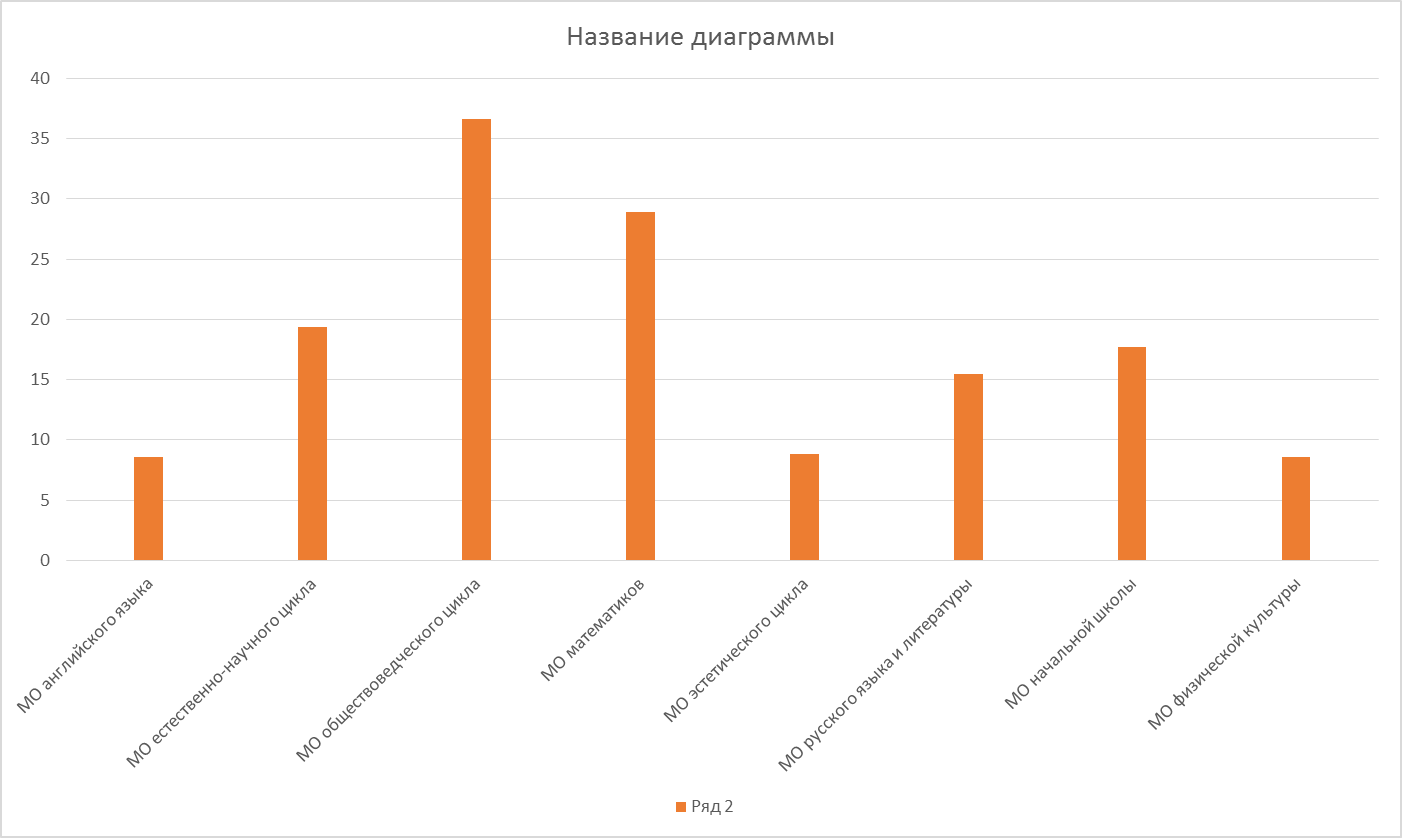 Инновационная деятельность    В начале учебного года 2018-2019 гимназия завершила реализацию инновационного проекта по теме: «Создание модели самообразования учителя через сетевое взаимодействие для повышения его профессиональной компетентности в условиях введения ФГОС». По итогам защиты в октябре 2018 года получили грант муниципального главы на дальнейшее развитие инновационной деятельности и статус МСИП. Так же в октябре 2018 года МБОУ гимназия приняла участие в ⅩⅤⅠⅠ конкурсе инновационных проектов образовательных организаций и получила статус МИП в рамках новой темы: «Формирование «универсальной грамотности и глобальных компетентностей» у участников образовательного процесса как способ повышения мотивации к обучению и вовлеченности в образовательный процесс». В рамках реализации работы в статусе МСИП, уже в ноябре-декабре 2018 года была расширена сетевая система гимназии № 18. В нее на правах муниципальных партнеров вошли детский сад № 223 и № 112, а также на правах сетевых площадок СОШ № 93 и СОШ № 5.      Был проведен мониторинг «глобальных компетентностей» педагогического коллектива в  ноябре – декабре 2018. Который позволил получить следующие результаты:     Анализ мониторинга по оценке «универсальной грамотности» педагогического коллектива МБОУ гимназии № 18  28 ноября в МБОУ гимназии № 18 было проведено мониторинговое исследование в рамках изучения уровня «универсальной грамотности» и «глобальной компетентности» педагогического коллектива.    Мониторинг проводился с целью выявления основных «западающих навыков» педагогов. И являлся составной частью триединого мониторинга всех участников образовательного процесса.      В исследовании приняли участие 71 педагог из 96 человек (73% педколлектива). По возрасту респонденты разделились следующим образом:  7 учителей до 25 лет (7%), 10 учителей до 35 лет (10%), 12 человек до 45 лет (12%) и 41 человек от 45 и старше (43%).    Первая категория вопросов (компьютерная грамотность). Блок компьютерной грамотности состоял из 5 вопросов. Каждый вопрос оценивался в 2 балла. Максимальное количество балов – 10. От 0 до 6 – низкий уровень пользователей ПК, от 7 до 10 баллов – базовый уровень знания.   Результат: низкий уровень грамотности показало 43 % опрошенных, базовый уровень – 30 %, высокий – 0%. Согласно анализу моноторинговых исследований международных сообществ, наиболее продвинутыми в данной грамотности являются 25-35 летние, у тех кому за 45 лет данный вид грамотности сформирован слабо.   Наши исследования данный результат подтверждают. Низкий уровень «компьютерной грамотности» демонстрируют 28% молодых педагогов до 25 лет; 30% педагогов от 25 до 35 лет; уже 66% от 35 до 45 лет; и коллеги за 45 лет плохо владеющие компьютером составляют 73%.Типичные ошибки:- не владеют терминологией, затрудняются ответить на поставленные вопросы, не знают о функциях программы Excel.Второй блог вопросов был связан с выявлением уровня финансовой грамотности:Понимание о разнице между рыночным хозяйством и натурным отсутствует у 32 человек (45% опрошенных). Респонденты, не знающие разницу до 25 лет в 0%, до 35 лет – 20%; до 45 лет – 42%; старше 45 – 59%. Самыми грамотными в данном вопросе оказались молодые педагоги до 25 лет.Не знают, что за налоговыми вычетами необходимо обращаться в налоговую инспекцию только 4 человека (4,1%), среди них – 1% молодых педагогов до 25 лет; 1% до 35 лет; 2% среди педагогов 45 и старше; самыми образованными в данном вопросе оказались коллеги от 35 до 45 лет не допустившие ошибок в этом пункте. Различить виды финансовых махинаций сумело 61% педагогов. 19% коллектива полагают что в РФ растет хлопок, 1% - оливковые деревья, 1% - какао бобы. Не очень хорошо знают особенность растительности РФ, все возрастные группы: 57% из числа педагогов до 25, 40% из возрастной группы 25-35 лет; 50% из 35-45 лет, и 17 % из числа тем кому за 45 лет.  9,3% членов коллектива полагают, что налоги бывают обязательными и не обязательными. В данном вопросе ошиблись 28% молодых педагогов до 25 лет, 20% до 35 лет; 17% до 45 лет и только 7% учителей от 45 и старше не знают, что все налоги являются обязательными.Вывод: данный вид грамотности сформирован у педагогов разных возрастов в базовом уровне. Наиболее слабые компетенции в финансах можно проследить у возрастных групп 25-35 и 35-45 лет. Третий комплекс вопросов связан с несколькими направлениями международных исследований:  умение самостоятельно восполнять   пробелы в  базовых компетенциях, понимание важности глобальных мировых проблем, умение читать и понимать инструкции.В оценке собственной саморегуляции: о том, что с легкостью со всеми вопросами (от экономических, политологических до компьютерных) могут справится заявило 4% респондентов. Такой самоуверенностью обладает 1% среди 25-35 летних, 1%- 35-45 летних, 1% –  старше 45 лет. Наиболее простой проблемой, на которую готовы легко рассуждать 52% респондентов – причины которые приводят к появлению беженцев; 41% считает простой проблемой, влияние выбросов углекислого газа на глобальные изменение климата; 38% с легкостью готовы объяснить влияние мирового кризиса на мировую экономику; и только 14% полагают, что освоение графического редактора – это легко.6% опрошенных сказали, что вопросы требуют определенных усилий для разрешения. А 14% полагают, что им нужна помощь и самостоятельно они не справятся с вопросами установления взаимосвязи цены на текстиль и условиями труда, освоением графического редактора, объяснением влияния экономического кризиса на мировую экономику, тем самым подчеркивают сложность данных вопросов. В блоке связанном с пониманием важности глобальных мировых проблем: 100% педагогов считают, что проблема, связанная с ухудшением здоровья важна. Не важными считают: проблему миграций - 21% , 20% -  проблему голода и недоедания в различных частях света; 11% - проблему международных конфликтов; 10% - проблему климатических изменений.  Не важными данные проблемы считают 27% педагогов старше 45 лет, 42% до 25 лет, по половине опрошенных 25-35, 35-45 летних.56% респондентов готовы выполнять четкие инструкции, 44% подходят к этому творчески (такой творческий подход допускает 43% от числа молодых педагогов до 25 лет; 50% от 25 до 35 лет; 33% от 35 до 45 лет, и 46% от 45 и старше). 1.Если в случае опасности полагается свистеть в свисток, то коллеги предлагают: поесть для подкрепления сил, позвать на помощь – 32%.2.Запасные носки нужны в случае если промокнут ноги, но коллеги полагают, что они могут помочь от мозолей, их можно предложить другу, или использовать если замерзнешь – 32%И последний четвертый комплекс вопросов был посвящен читательской грамотности:1.В первом задании необходимо было расположить отрывки текста по смыслу, с этим заданием не справилось 53% опрошенных.2. Во-втором, необходимо было вычленить главную мысль текста, здесь промах допустило 39%.3. С заданием на знание жанров русской литературы не справилось только 30%.4. Про «Хождение за три моря» Афанасия Никитина не слышали 10% респондентов.5.И кто такая Наталья Гончарова забыли 0%.В смысловом анализе текста ошиблось 29% респондентов (до 25 лет), 80% (25-35лет), 58% (35-45 лет), 68% (за 45 лет).Допустили ошибки в вопросах на общий уровень читательской грамотности 29% (до 25 лет), 10% (25-35 лет), 33% (35-45 лет), 34% (за 45 лет).  В результате можно сказать следующее наибольшее количество ошибок допустила возрастная категория от 35-45 лет – каждый в этой группе допустил хоть одну ошибку. В возрастной группе до 25 ошибки есть у 43%; от 25 до 35 у 80%; в группе за 45 ошибки у 70% опрошенных.       Вывод: Общий уровень читательской грамотности в целом тоже не высок. Безусловно можно говорить о разных причинах: и том, что наши мониторинговые исследования являются крайне поверхностными, и о высокой загруженности наших педагогов, и о ментальной особенности которая заставляет людей творчески подходить к решению разнообразных вопросов. Но тем не менее факт остается фактом, уровень «западающих» по международным исследованиям глобальных грамотностей наших педагогов так же не высок.  Исходя из вышеозначенного приоритетно работать, мы будем в направлении информационной, финансовой и читательской грамотности.      Так же в течении ноября –декабря 2018 в рамках инновационной работы рабочая группа (15 человек) прошли обучение в Центре «Старт» в рамках изучения «Особенностей проектирования блога». Увеличилась сетевая команда, были заключены договора с СОШ № 5 и СОШ № 93 как с сетевыми площадками, и с детскими садами № 223 и №112 как с сетевыми партнерами. Для решения проблем информационной безграмотности для учителей гимназии и города был проведен семинар: «Информационная грамотность как базовая компетентность в современном образовательном пространстве».  Проектно-исследовательская деятельность  Проектно-исследовательская деятельность гимназии осуществлялась в 7 секциях: русского языка и литературы, математики, естественных наук,  обществознания, истории, иностранного языка, физической культуры, технологии. В МБОУ гимназии № 18 в 2018-2019 году был разработан внутренний локальный акт по регламентации проектно-исследовательской деятельности обучаемых. Весь объем проектно-исследовательских работ можно условно разделить на два больших направления: обязательное (рамках выполнения ФГОС 9 классами) и не регламентированное (в нем принимали участие обучаемые с 1 по 11 классы).    По количеству выполняемых проектов по-прежнему лидирующие позиции занимает МО учителей обществоведческих дисциплин, активно и главное результативно в этом году были представлены работы МО математики и эстетического цикла (психология), начальной школы. Все остальные МО преимущественно сосредоточились на выполнении обязательных проектов учащимися 9х классов.  В этом учебном году проходило две конференции по защите школьных проектов, одна в апреле ставшая уже традиционной - научно-практическая дуалистическая учительско-ученическая «Мы вместе строим Будущее», вторая в мае –  защита проектов 9 классниками. Работы учащихся, выполненные под руководством учителей МО обществоведческих дисциплин, начальных классов, английского языка, русского языка и литературы были представлены на конкурсах, чтениях, научно-практических конференциях различных уровней. Наиболее значимыми достижениями гимназии стали победы на ХⅠⅠⅠ Всероссийском конкурсе научных проектов «Национальное достояние России» Тыртычной Виктории (10 кл.) и Грипась Ольги (10 кл), победа в открытой научно-практической конференции Донской академии наук юных исследователей Тыртычной Виктории. Ученики гимназии в 2018-2019 году так же принимали участие в краевой научно-практической конференции «Эврика» с проектом по математике (2 участника); муниципальной конференции «Прорыв в науку ⅩⅠХ» ( 9 призеров). Наибольшую сложность в реализации данного направления является отсутствие свободного времени у педагогов и кабинетов для реализации полноценной подготовки учащихся в рамках проектно-исследовательской деятельности.Повышение квалификации, аттестация педагогических кадров.     На май  2018 года в МБОУ гимназии № 18 было аттестовано: 28 человек на первую категорию, 45 человека на высшую, 11 на соответствие, без категории было 9 человек. На сентябрь 2018 года в гимназии работало: 26 человек с первой категорией, 45 человек с высшей, 10 с соответствием, без категории было 15 человек (из них 9 новоприбывших). За период 2018-2019 учебного года через процедуру аттестации прошло 33 человека, что составило 1/3 часть коллектива. Высшая категория была присвоена 14 педагогам, первая 9 и на соответствие проведено 10 человек.       К 25 мая 2019 года 5 педагогов аттестовались с понижением категории, 5 человек аттестовались с повышением.      На конец учебного года в МБОУ гимназии № 18: учителей высшей категории -42 человек, первой категории – 26 человек, на соответствии – 19 человек, без категории – 12 человек (все они новоприбывшие, не отработавшие полного года в гимназии). В текущем учебном году активно проводилась работа по прохождению курсов повышения квалификации. В общей сложности курсы повышения квалификации прошло 39 человек во втором полугодии 2018 года (по предметам), один человек курсы повышения квалификации для работы  с детьми ОВЗ. Во втором полугодии общая численность прошедших курсы повышения квалификации по предметам 35 человек, один человек курсы финансовой грамотности, двое курсы для педагогов-психологов, двое для заместителей директора.       Следует отметить довольно высокую активность педагогов, которые своевременно проходят курсы повышения квалификации и занимаются оформлением и подачей документов на подтверждение или получение категории.Анализ работы с молодыми педагогами      В 2017-2018 учебном году в гимназии работали   8 молодых учителей возрастом до 30 и стажем работы до 3 лет. В 2018-2019 молодых педагогов уже 10 : Гуликова А.А. и Григорян О.А. (учитель русского языка и литературы), Симонян Е.Э. и Кузнецова Н.В.(учителя математики), Сазонов К.В. и Сокольский М.М. (учителя физической культуры), Зафирова А.А., Павленко Р.А., Юницкая Ю.Ю., Жилевская С.В. (учителя английского языка).     В ходе проверки качества подготовки к урокам и ведения плановой документации  были посещены уроки всех вышеперечисленных учителей. Следует отметить следует следующее, все учителя:- обладают достаточным уровнем профессиональной компетентности;- проводят информационно насыщенные занятия;- на уроках применяют разнообразные методы активизации познавательной активности учащихся;- выстраивают разнообразные по структуре уроки: от урока получения новых знаний до урока контроля и обобщения;- дисциплина на уроках поддерживается на должном уровне;- обладают грамотной и правильной профессиональной речью;- обладают навыками работы с информационными ресурсами;- умеют создавать на уроках ситуацию успеха;     Загурская К.И. (учитель английского языка), в гимназии работает третий год.  Демонстрирует высокое качество подготовки к урокам, материал подает дозированно для лучшего усвоения информации учащимися, профессиональная речь   грамотная и четкая.     Гуликова А.А.  (учитель русского языка и литературы) молодой перспективный педагог, не имеющий опыта практической работы, но очень старательный и обучаемый. Основные сложности с методической составляющей занятия. Не вполне понимает необходимость создания разноуровневых заданий для обучающихся, увлекается на уроках работой только по учебнику. Однако прислушивается ко всем рекомендациям коллег.    Григорян О. А., педагог работающий уже второй год. Легко находит контакт со всеми детьми не зависимо от уровня их подготовки. Легко создает ситуации успеха на уроках. Пользуется авторитетом среди коллег и учеников. Очень перспективный и старательный предметник. Творческая личность, которая умеет увлечь.      Кузнецова Н. В., учитель математики. Молодой начинающий педагог. Старательный, вдумчивый. Дает насыщенные уроки, старается объяснить учащимся максимальный объем материала. Однако пока еще не умеет организовывать работы для отстающих и слабых учащихся. Темп новой информации воспринимается не всеми учениками. Для работы имеет всю необходимую методическую документацию.      Сокольский Марк Михайлович и Сазонов Константин Викторович, молодые учителя физической культуры.  Пока имеют смутное представление о необходимой для каждого учителя, рабочей документации. Нет планов уроков к занятиям, нет прописанного алгоритма уроков. Наибольшей трудностью оказалось поддержание рабочей дисциплины на уроках. Однако следует отметить высокую степень обучаемости и готовность исправлять допущенные ошибки. Активно принимали участие во всех заседаниях «Клуба молодых педагогов».     Зафирова Анна Андреевна, молодой учитель английского языка. Работает преимущественно с учениками начальной школы. Старательная. Пока еще нет творческого подхода при подготовке к урокам. Имеет сложности с распределением рабочего времени, не умеет градировать задания по уровню подготовки учащегося.      В течении первого полугодия для исправления затруднений были проведены установочные семинары для молодых специалистов: по структуре рабочей документации; по основным правовым документам, определяющим деятельность педагогов; по составлению технологических карт и структуре урока ФГОС; по планированию и реализации проектной деятельности; по работе с разными категориями учащихся (геперативными, отстающими, сложными).     Всеми молодыми и новоприбывшими учителями подготовлены «Дорожные карты» самообразования учителя на 2018-2021 год. Это позволит не только систематично заниматься собственным самообразованием, но и проводить качественный мониторинг реализации данной «дорожной карты» со стороны администрации.       Новоприбывшие учителя: Плеханова Ю. Н., Лисунова М.А., Черенкова Е.С.   обладают достаточным опытом работы в школе, поэтому им потребовался очень маленький промежуток времени для адаптации и включения в методическую и учебную работу  МБОУ гимназии № 18. Уроки этих учителей интересны и насыщенны. Учащиеся с радостью посещают их занятия.  Учителя без труда находят подход ко всем возрастным группам детей обучаемых в гимназии № 18.     Плеханова Ю.Н. активный и инициативный педагог. Активно включилась в работу творческой группы МИП. Уже опубликованы первые статьи на сайте инновационной площадки.   Так же приняла участие в отборочном туре конкурса «Учитель года -2018».         В МБОУ гимназии № 18 велась и ведется работа по обучению молодых педагогов. За каждым молодым учителем закреплен опытный наставник, созданы условия для взаимопосещения уроков как опытных учителей гимназии, так и друг друга, что создает не только возможность перенимать практический опыт, но и сравнивать свою методику с методикой своих коллег. Каждый месяц проводятся методические посиделки на которых в форме круглых столов,  семинаров и дискуссий молодые учителя получают полезные для себя рекомендации и советы, а так же могут принять участие в обсуждении текущих методических вопросов, поделиться своими проблемами.      В 2018-2019 учебном году два молодых педагога пробовали свои силы в муниципальном профессиональном конкурсе «Учительские весны». Победительница прошлого года Григорян О.А. была приглашена на недельный «Форум молодых педагогов», где смогла реализовать свой педагогический и творческий таланты. Получив при этом не только похвалы со стороны именитых педагогов, но региональных СМИ занимавшихся отражением проводимого мероприятия.      Выводы: молодые и новоприбывшие учителя органично вписались в педагогический коллектив. Период психологической и профессиональной адаптации успешно преодолен.     Рекомендации:  продолжать системную и целенаправленную работу по проведению семинаров, мастер-классов, взаимопосещений уроков всеми учителями гимназии. Способствовать профессиональному и личностному росту молодых учителей. Регулярно отслеживать личный вклад не только в собственное профессиональное развитие, но и в качество системы образования всей гимназии; активнее способствовать включению молодых педагогов в инновационную деятельность гимназии.     Выводы:         Можно считать, что методическая работа гимназии в 2018-2019 году вышла на хорошие показатели. Учителя гимназии становятся финалистами, победителями, призерами разнообразных профессиональных конкурсов. Растет активность, при грамотном распределении педагогической и методической нагрузки, растет результативность. В 2018-2019 году увеличился процент педагогов, осознанно подходящих к планированию собственного самообразования, а также тех, кто вошёл в рабочую и творческую группу инновационной работы. Вырос процент учителей целенаправленно работающих над повышением собственной квалификации, аттестации перестали быть авральными. Хочется отметить высокую работоспособность и потенциал педагогического коллектива.  Анализ работы за 2018-2019 учебный год начальной школыВ 2018-2019 учебном году перед педагогами начальной школы стояла цель:Создание условий для реализации образовательных стандартов второго поколения через внедрение новых образовательных технологий в начальной школе.Задачи:Продолжить введение Федерального государственного образовательного стандарта начального общего образования.Развитие системы поддержки талантливых детей.Совершенствование педагогического мастерства учителей по овладению новыми образовательными технологиями в условиях перехода на ФГОС через систему повышения квалификации и самообразование каждого учителя, участие в педагогических конкурсах. Сохранение и укрепление здоровья младших школьников.Продолжение работы по повышению качества обученности путём сохранения у ребёнка желания и умения учиться; создания условий для творчества во всех видах деятельности.Применение мониторинговой системы отслеживания успешности обучения каждого ребенка, его роста.1. Общие качественные показатели.I. Информационная справка.В начальных классах на начало 2018-2019 учебного года обучались 785 ученик, на конец учебного года – 776 учеников. В школе используются следующие формы оценки:1. Безотметочное обучение – 1 класс.2. Во 2-4 классах -  пятибалльная система.3. Накопительная система оценки – портфель достижений, процентная шкала достижений (для метапредметных результатов) в 1-4 классах, оценочные листы для учащихся 4 –х классов.4. Система оценки в школе ориентирована на стимулирование стремления обучающегося к объективному контролю, на формирование потребности и способности в адекватной и конструктивной самооценке.     Учебный план начальной школы был составлен на основе базисного плана и сохранил в необходимом объеме содержание образования (с учётом регионального компонента), которое является обязательным на каждой ступени образования. При составлении учебного плана соблюдалась преемственность и сбалансированность между предметными циклами и предметами. Уровень учебной нагрузки на ученика не превышал предельно допустимого:1 классы – 21 час в неделю2 – 4 классы – 23 часа       Урок длится 40 минут (2 – 4 классы) и 35 минут (в первом полугодии – 1 классы), график перемен составлен с учетом графика питания, согласно нормам Сан ПИНМинимальная перемена – 10 минут, максимальная – 20 минут.При составлении расписания учтена недельная нагрузка учащихся, уроки чередуются согласно баллу трудности предмета.  Обучение велось по основной общеобразовательной программе начального общего образования МБОУ ГИМНАЗИЯ №18 и утверждённым УМК: «Школа XXI века– автор профессор Н.Ф. Виноградова. На основе учебно-методических комплексов были разработаны рабочие программы по всем учебным предметам  По всем предметам пройдена как теоретическая, так и практическая часть программы.     Школа имеет сайт, где учителя могут размещать свои материалы, фотографии с классных мероприятий, информацию для родителей и учеников. Учителя имеют связь с родителями учащихся через электронный журнал, социальные сети, электронную почту. Для реализации поставленных задач была сформирована материально-техническая база: ноутбуки, проекторы, экраны, копировальная техника (МФУ и ксерокс). В каждом кабинете имеется ИНТЕРНЕТ, локальная связь. Учебные классы оснащены интерактивными досками, учебно-методическими комплексами и наглядными пособиями для изучения различных сфер жизни человека, природных явлений. Имеется лего-конструктор, микроскоп комплекты учебно-лабораторного оборудования. Созданная образовательная среда начальной школы содержит в себе для развития личности ребёнка достаточный предметный потенциал, который постоянно пополняется.Коллектив учителей начальных классов постоянно повышает уровень профессионального мастерства . Кроме этого, они активно участвуют в педагогических советах, мастер-классах, семинарах, конкурсах на лучшего учителя, как в школе, так и за пределами ее.     Из приведенных таблиц видно, что некоторым учителям необходимо усилить работу со среднеуспевающими учениками, повысить качество обучения.Успеваемость в 1-х классах 100%, на конец учебного года количество учащихся составляет 197 человек.     Можно рекомендовать учителям обратить внимание на следующие виды учебных ситуаций, которые затрудняют деятельность учащихся со слабой нервной системой:1. Длительная напряжённая работа (слабый быстро устаёт, теряет работоспособность, начинает допускать ошибки, медленнее усваивает материал.)2.Ответственная, требующая эмоционального, нервно–психического напряжения самостоятельная, контрольная работа.3.  Ситуация, когда учитель в высоком темпе задаёт вопросы и требует на них немедленного ответа.4.  Когда требуется быстрое переключение внимания с одного вида работы на другой.5.  Выполнение заданий на сообразительность при высоком темпе работы. В целом можно отметить, что уровень знаний, умений и навыков учащихся 4-х классов отвечает требованиям государственного образовательного стандарта.     Причиной наметившейся устойчивой тенденции качественных показателей начальной школы, считаю, хороший показатель качества знаний в отдельно взятых классах, переход на реализацию компетентностного подхода. Недостатки:Анализируя результаты обучения, можно сделать вывод, что у обучающихся:1) недостаточный уровень сформированности умения решать задачи:- средний уровень образного и логического мышления;- решение задач на уроках еще не стало предметом самостоятельности учащихся (в классах преобладают фронтальные формы в процессе разбора и решения задач);- трудности в уяснении смысла задачи (особенно, если задача дана в косвенной форме);2) недостаточно прочно отработаны приемы работы учащихся с таблицами сложения и вычитания, умножения и деления на этапе доведения навыков до уровня автоматизма;Пути устранения недостатков:1. В целях повышения уровня математической подготовленности учащихся необходимо совершенствовать навыки решения всех типов задач.2. Тщательно отрабатывать с учащимися таблицу сложения чисел в пределах 10, 20, уделяя достаточно внимания формированию соответствующих вычислительных приемов, добиваясь знания таблицы каждым учащимся наизусть.3. Для устранения пробелов в знаниях математической терминологии необходимо чаще «читать» примеры (числовые выражения, неравенства) с использованием терминов, записывать примеры под диктовку учителя (учащихся), составлять примеры по заданию учителя (учащихся) с использованием математической терминологии.4. Необходимо чаще применять в практике задачи с жизненно адаптированными ситуациями.Учащиеся 2–х классов научились:     работать в парах и группах;     проводить наблюдения и простейшие опыты, фиксировать их результаты;     приводить примеры веществ в разных состояниях (твёрдом, жидком, газообразном);     приводить примеры признаков приспособленности растений и животных к условиям жизни на суше и в воде. Учащиеся 2–х классов решают учебные задачи, направленные на достижение метапредметных результатов обучения:     - развитие умения работать с информацией;    - развитие операций мышления: сопоставления, анализа, обобщения,    классификации;    - развитие умения работать с текстом,    формирование умения принимать и сохранять цель и учебные задачи;    - формировать умения оценивать свою деятельность;    - формирование начальных форм познавательной и личностной рефлексии.    - формирование умения грамотно строить речевые высказывания в соответствии    с задачами коммуникации;    - формирование умения слушать и слышать собеседника, вести диалог, излагать    свою точку зрения;    - формирование умения взаимодействовать в статичных группах на основе    сочетательного диалога.К концу обучения в 3 классе учащиеся научились:    характеризовать условия;    устанавливать зависимости;    описывать свойства;    объяснять последовательность развития;    объяснять отличия;    приводить примеры;    работать с географической и исторической картой, контурной картой.    анализировать модели;    приводить примеры опытов, подтверждающие различные их свойства;    проводить несложные опыты;    проводить классификацию животных по классам;    выделять признак классификации; К концу обучения в 4 классе учащиеся научились:    характеризовать признаки;    моделировать в учебных и игровых ситуациях;    оценивать отрицательные и положительные качества;    описывать характерные особенности природных зон России;    составлять рассказ-описание;    применять в житейской практике правила здорового образа жизни,    соблюдать правила гигиены и физической культуры;    различать полезные и вредные привычки;    различать эмоциональное состояние окружающих людей и в соответствиис ним строить общениеПути устранения недостатков: можно рекомендовать педагогам    шире внедрять формы и методы развивающего обучения и современные технологии;    учитывать индивидуальные особенности обучающихся.Техника чтения.В курсе чтения начальной школы проводится проверка техника чтения и понимания прочитанного в конце учебного года.Проверяются следующие умения и навыки, связанные с читательской деятельностью: осознанное чтение в определенном темпе, выразительность чтения. Пересказ текста, заучивание стихотворения, прозаического произведения наизусть.Кроме техники чтения учитель контролирует и собственно читательскую деятельность школьника: умение ориентироваться в книге, знание литературных произведений, их жанров и особенностей, знание детских писателей и поэтов и их жанровых приоритетов.Проверка чтения выявила, что во 2 классах по сравнению с 1 качество чтения повысилось. Особо нужно отметить 2в,г  класс – 94% учеников читают выше нормы. Высокая техника чтения в 3и 4 классах, и среди них 100% учащихся 3а,б,г,4а,б,д  классов читают норму и выше нормы.     Основные ошибки, которые допускают ученики:    Чтение всего текста без смысловых пауз, нарушение темпа.    Непонимание основной мысли прочитанного.    Неправильные ответы на предложенные вопросы.    Нарушение последовательности событий при пересказе.Пути устранения недостатков: усилить работу по развитию речи на уроках литературного чтения, расширить круг чтения учащихся за чтения дополнительной художественной литературы во внеурочное время.В целях ликвидации и предупреждения пробелов по составляющим техники чтения необходимо:    регулярно проводить индивидуальный контроль над ходом формирования у учащихся технической стороны чтения;    вести строгий учет пробелов, наглядно отражать динамику овладения учащимися приемов чтения;    добиваться осуществления регулярного контроля над чтением учащихся дома, обсуждения прочитанного, а также оценке прочитанного самими учащимися;    на уроках чтения больше внимания уделять применению различных методик, способствующих повышению технике чтения, такие как «чтение с карандашом», «чтение по линейке», «жужжащее» чтение (в течение 3-5 минут в начале каждого урока), чтение «парами», «по цепочке», «по ролям», выборочное чтение и т.п.    ввести во внеурочную деятельность такие курсы как «Познавательное чтение», «Школа развития речи». 3. Результаты мониторинга достижений учащихся 1-х классов.В первых классах была проведена диагностическая работа по оценке развития коммуникативных УУД.Методика «Рукавичка»     Из результатов таблицы мы видим, что низкий уровень имеют 13 учеников, что составляет 8,7% от количества выполнявших работу. Вывод: коммуникативные УУД на данном этапе диагностики сформированы. Следует обратить внимание на учеников, которые показали низкий уровень и провести индивидуальную коррекционную работу. Обратиться по необходимости в школьную психологическую службу.Есть дети, которых необходимо напрвить на ПМПК.      С целью систематического отслеживания образовательных достижений обучающихся, обобщения информации о состоянии деятельности образовательного учреждения в соответствии с федеральным государственным образовательным стандартом был проведен мониторинг образовательных достижений учащихся в форме комплексной контрольной работы, включающей задания по русскому языку, математике, окружающему миру и литературному чтению.      Данная работа позволяет фиксировать индивидуальный прогресс в образовательных достижениях ребенка и получить объективные и надежные данные. Предметом итоговой оценки является способность учащихся решать учебно-познавательные и учебно-практические задачи, построенные на материале системы предметных знаний и на основе метапредметных действий.     Цель комплексной работы – определить уровень сформированности метапредметных результатов у учащихся 1 классов по итогам освоения программы за 1 класс начальной школы.Задачи комплексной работы – установить уровень овладения ключевыми умениями (сформированность навыков чтения, умение работать с текстом, понимать и выполнять инструкции), позволяющими успешно продвигаться в освоении учебного материала на следующем этапе обучения.     Задания направлены на оценку сформированности таких способов действий и понятий, которые служат опорой в дальнейшем обучении. В работу входят задания по чтению, математике, русскому языку, окружающему миру. Содержание и уровень сложности заданий основной части соотносятся с таким показателем достижения планируемых результатов обучения, как «учащиеся могут выполнить самостоятельно и уверенно». Выполнение заданий основной части обязательно для всех учащихся. Наиболее трудными заданиями в основной части по литературному чтению стали для первоклассников задания, связанные с умением определять последовательность событий, умением интерпретировать содержание прочитанного.Сложности у детей возникли в части:№1 – понимание текста;№ 6 –выделять из ряда слов однокоренные слова №10 –устанавливать причинно-следственные связи№11- анализировать и оценивать информациюСлабо сформированы следующие УУД:1.   Поиск и выделение необходимой информации.2.   Построение логической цепи рассуждений.3.  Подведение под понятие. Выведение следствий4.  Анализ объектов с целью выделения признаков В ходе работы первоклассники задавали вопросы, связанные с содержанием заданий и оформлением работы. Обучающиеся не самостоятельны, не научены строить свою деятельность.Основные выводы и рекомендации.Анализ результатов комплексной работы позволяет сделать следующие выводы:1.Учащиеся 1а,1б,1в,1г,1д,1е классов в основном справились с предложенной комплексной работой по итогам 1 класса и показали, высокий и средний уровень сформированности  метапредметных результатов.2.     Слабо справились с комплексной работой – 12 учащихся. 3.     Уровень овладения ключевыми умениями у учащихся высокий:•        сформированность навыков чтения;•        осознанность чтения, умение работать с текстом;•        умение правильно, без ошибок, пропусков и искажений букв, списать предложение;•        умение сравнить числа и величины, заданные в неявной форме, и высказать суждение;• умение пересчитать предметы (в пределах 10) и записать результат с помощью цифр и установить закономерность      Таким образом, анализ результатов выполнения итоговых и комплексной работы показал высокий уровень усвоения  образовательной программы учащимися 1 класса. Педагоги грамотно осуществили системно – деятельностный подход в обучении, что способствовало формированию предметных и метапредметных результатов, заложенных в программах  первого года обучения. Состояние преподавания предметов.      Преподавание предметов ведется по УМК: «Школа 21 Века», и в соответствии с образовательной программой школы и рабочими программами учителей по предметам. Используются рабочие тетради на печатной основе для индивидуальной и самостоятельной работы.     Программы по всем учебным предметам откорректированы и выполнены.В ходе посещения уроков выявлено, что учителя владеют программными требованиями к проведению уроков и используют различные формы и методы формирования учебных навыков на уроках. Групповые и парные формы работы способствуют организации познавательной деятельности учащихся и обеспечивают сотрудничество на уроках, хотя данными формами работы пользуются чаще педагоги, работающие в 1-3 классах.Можно отметить целесообразность использования методов и приемов, выбранных учителями для формирования общеучебных умений и навыков преподавания предметов.Анализ посещенных уроковОсновные направления контроля:- выполнение требований ФГОС к уроку в логике системно-деятельностного подхода;- применение новых технологий на уроках, применение форм и методов, направленных на мотивационную деятельность учащихся, применяемые на уроках; их соответствие целям и задачам урока;- место самостоятельной работы учащихся, её содержание разнообразие и дифференциация, развитие средствами предмета универсальных учебных умений и навыков;- работа с детьми повышенного уровня;- классно - обобщающий контроль;- оказание методической и практической помощи в организации и проведении уроков.    Способы посещения уроков:•  выборочное посещение,•  параллельное посещение,•  тематическое посещение.     В 1 классах были посещены уроки у всех педагогов (10 час): по русскому языку, математике, окружающему миру и занятия по внеурочной деятельности с целью оценки уровня достижения педагогом требований ФГОС к Учителя 2- х классов: Сердюченко Е.В., Дремлюга Р.П.на уроках и во внеурочной деятельности предлагают упражнения поискового, исследовательского характера, создают проблемные ситуации, предлагают работу с различными информационными источниками, инициируют проектную, исследовательскую деятельность, проводят мини-конференции.     Используют разнообразные методы обучения и организационные формы работы, индивидуальная, парная и групповая; разнообразные способы повышения интереса к изучаемой теме. При групповой работе дети учатся работать в группах, в командах с лидером, учатся подчиняться и руководить. Учителем при использовании метода групповой работы регулируются внутриколлективные отношения. Ребята придерживаются основных правил работы в группе, которые "вырабатывают и утверждают сами": полное внимание к однокласснику; серьезное отношение к мыслям, чувствам других; терпимость, дружелюбие (например, никто не имеет права смеяться над ошибками товарища, т. к. каждый имеет "право на ошибку"). Данную форму постоянно использует Сердюченко Е.В..Педагоги Безъязычная И.Н., Асямочкина Е.И.. используют эффективное средство развития интереса к учебному предмету – дидактическую игру, которая  помогает снять чувство усталости; раскрывает способности детей, их индивидуальность; усиливает непроизвольное запоминание. Проблемно-диалогические уроки способствуют возникновению у школьников интереса к новому материалу, формированию познавательной мотивации. Достигается понимание учениками материала, так как до всего додумался сам.     Во время проведения занятий все педагоги используют ИКТ. Информатизация начальной школы играет важную роль для достижения современного качества образования и формирования информационной культуры ребенка ХХI века. Отсюда следуют цели использования ИКТ:•       переход от объяснительно-иллюстративного способа обучения к деятельностному;•       активизиция познавательной сферы обучающихся;•       повышение положительной мотивации обучения;•       использование как средства самообразования;•       повышение уровня знаний;•       осуществление проектной деятельности младших школьников.     По итогам посещения были даны педагогам следующие рекомендации:1)     совместно с детьми определять и формулировать цель деятельности, проговаривать последовательность действий на уроке;2)     на уроках проводить самооценку деятельности учащихся;3)     на уроках использовать разнообразные средства развития творческого мышления.Всеми педагогами используются ноутбуки, проекторы, интерактивная доска.На уроках используются активные и пассивные методы обучения.      Пассивные стратегии или методы линейного взаимодействия в основном используют педагоги: Матюнина М.В., Воутилайнен ЮК, Тюрина ЕА• учитель - центральная фигура, он источник информации;• учитель распределяет время, работу;• ученик - пассивный объект воздействия;• нет алгоритма взаимодействия друг с другом;• нет инициативы учащихся, самостоятельности;• ученики усваивают материал из слов учителя или из текста учебника;• ученики не общаются между собой и не выполняют никаких творческих заданий;•обратная связь на уроках осуществляется посредством опросов, самостоятельных, контрольных работ, тестов и т. д.• основные методы - это чтение, опрос.     Активные методы обучения используют педагоги: Крупельницкая Е.Д.., Глазкова Е.М., Смаль В.Ю.     Хотя учитель и остается центральной фигурой, характер взаимоотношений другой:• ученик не пассивный слушатель, он задает вопросы, предлагает собственные идеи, решения, т.е. он уже становится субъектом учебной деятельности;•темы, проблемы формулируются в ходе совместного обсуждения;• наличие творческих заданий;•демократический стиль обучения;• все ученики активно взаимодействуют между собой;• обучающиеся оказываются вовлеченными в процесс познания, имеют возможность понимать и рефлектировать по поводу того, что они знают и думают.Приёмы работы, используемые педагогами:•	 в начале урока учитель высказывает добрые пожелания детям; предлагает пожелать друг другу удачи; проводит психологический настрой (приём «Незаконченное предложение») – Сердюченко ЕВ, Сехпоян ТМ.•	учитель предлагает детям подумать, что пригодится для успешной работы на уроке; дети высказываются. Используются методы постановки учебной задачи: побуждающий от проблемной ситуации диалог, подводящий к теме диалог, подводящий без проблемы диалог.•	На этапе изучения новых знаний и способов действий используется диалог, групповая (редко) или парная работа (используют все педагоги); учитель мотивирует детей на высказывание гипотез о дальнейшей деятельности; используются логические задачи.•	При повторении ранее изученного материала используются игровые элементы - сказочные персонажи, соревнования. Это создаёт положительный эмоциональный фон, способствует развитию у детей интереса к урокам.•	На этапе рефлексии учитель обучает детей оценивать свою деятельность, фиксировать затруднения и предлагать пути их преодоления (Смаль В.Ю., Крупельницкая ЕД, Харланова НН)Такой вид УУД, как самооценка, сформирован у учащихся в среднем: положительное отношение к школе;ориентация на содержательные моменты школьной действительности и образец «хорошего ученика»;    школа привлекает внеучебной деятельностью.Мотивация сформирована на высоком уровне:    формируются  познавательные мотивы и интересы - сформированы учебные мотивы;    желание учиться желание выполнять согласно школьному распорядку,РЕКОМЕНДАЦИИ: стабилизировать психоэмоциональное состояние детей, чаще организовывать самостоятельную деятельность на уроке, использовать коллективный способ обучения. 2. Были посещены уроки во 4 классах (10 час): по окружающему миру, математике, русскому языку, литературному чтению и занятия по внеурочной деятельности с целью оценки уровня достижения педагогом требований ФГОС к результатам образования. Высокий уровень владения требованиями ФГОС показала педагог Тюленева О.А., Рудик ИА.. На уроках у всех педагогов используются  средства ИКТ: компьютеры,  проекторы, во 2 б,г, 3а,б,Г. – интерактивная доска. Приёмы работы, используемые педагогами:• настрой детей на работу, учитель совместно с детьми проговаривает план урока;• на этапе актуализации знаний вначале (повторяются) знания, необходимые для работы над новым материалом. Одновременно идёт работа над развитием внимания, памяти, речи, мыслительных операций.• при словарной работе на уроке русского языка учитель использует первичное зрительное восприятие, развивая речедвигательную и моторную орфографическую память;• на этапе места и причины затруднения создаётся проблемная ситуация, затем чётко проговаривается цель урока с помощью учителя, задачи урока; дети проговаривают подробно шаги дальнейшей деятельности;• дети научились работать по коллективно составленному плану; научились оценивать правильность выполнения действий; умеют добывать новые знания из различных источников, используя учебник, свой жизненный опыт и информацию, полученную на уроке;•под руководством учителя. Новые правила они пытаются выразить своими словами. В завершении подводится итог обсуждения и даётся общепринятая формулировка новых алгоритмов действий;•учащиеся умеют добывать новые знания из различных источников, используя учебник, свой жизненный опыт и информацию, полученную на уроке;• частично учитывает чувства и эмоции субъекта при нарушении моральных норм;•  имеет правильное представление о моральных нормах, но недостаточно точное и четкое. РЕКОМЕНДАЦИИ: Включить в учебный процесс мероприятия по формированию социальных навыков представления своих результатов. Работать над:    формированием основ толерантности,    развитием эмпатии,    расширить представления о моральных нормах.Однако, не все педагоги овладели знаниями построения урока согласно требований ФГОС, не всегда рационально распределяют время урока, поэтому не всегда проводят важный этап урока «Рефлексия учебной деятельности».Пути устранения недостатков: можно рекомендовать педагогам1)использовать на уроках педагогически адаптированные жизненные ситуации;2) организовывать рефлексию учебной деятельности;3)производить самооценку с проговариванием во внешней речи;4)обязательно включать в урок самостоятельную работу в парах, группах;5) создавать условия для возникновения у учеников внутренней потребности включения в учебную деятельность.       Были посещены уроки русского языка, математики и окружающего мира в 3 классах (6час.).Высокий уровень владения требованиями ФГОС показали педагоги, работающие в 3  классах:  Глазкова Е.М, Крупельницкая ЕД, Смаль ВЮ.     На уроках во всех классах используются средства ИКТ: проекторы и интеракт.доски, не использовалось лабораторное оборудование.     Во время проведения уроков педагогами используются видеопрезентации как во время объяснения, закрепления тем, так и вовремя проведения физминуток. Педагоги активно использует интерактивные стратегии или методы кругового взаимодействия: учитель перестает быть центральной фигурой и главным источником информации;• роль учителя - определить общее направление работы, создать условия для инициативы учащихся;• учитель консультант, помощник при серьезных затруднениях;• учащийся - полноправный участник учебного процесса, он ведет поиск самостоятельно или во взаимодействии с другими учащимися;• источниками информации для учащихся являются книги, словари, сборники, ИКТ;• процесс обучения во многом идет через проживание опыта;• все ученики активно взаимодействуют между собой;•обучающиеся оказываются вовлеченными в процесс познания, имеют возможность понимать и рефлектировать по поводу того, что они знают и думают.Педагоги формируют умения:• самостоятельно добывать знания и применять их по назначению,•  решать нестандартные жизненные проблемы. В конце каждого урока все педагоги проводят рефлексию эмоционального фона урока, деятельности на уроке, выполнения поставленных задач.Такой вид УУД, как самооценка, сформирован у учащихся 3 классов в среднем:• положительное отношение к школе;• проявляет собственную точку зрения в отдельных вопросах•Смыслообразование:• формируются  познавательные мотивы и интересы-•сформированы учебные мотивы.- желание учиться желание выполнять согласно школьному распорядкуРЕКОМЕНДАЦИИ:•проявлять заинтересованность деятельностью ребенка, стабилизировать, психоэмоциональное состояние ребенка, организовать самостоятельную деятельность на уроке;•включить в учебный процесс мероприятия по формированию социальных навыков представления своих результатов.   В целом учителя профессионально владеют учебным материалом, ставят цели, исходя из содержания, вместе с учащимися определяют учебные задачи и решают их, поощряя инициативу учащихся. Осуществление индивидуальной работы со слабоуспевающими учащимися в течение года проходило за счет индивидуальных и групповых часов, предусмотренных учебным планом, по русскому языку и математике. За счет этого в 4 классах удалось добиться 100% успеваемости учащихся.         Однако, несмотря на наличие факторов успешности деятельности педагогов, остаются проблемы:1) недостаточное использование новых педагогических технологий в образовательном процессе;2)  неумение видеть в учениках и родителях равноправных участников образовательного процесса.Пути устранения недостатков:1)  необходимо продолжить работу по совершенствованию педагогического мастерства по овладению методикой системного анализа результатов образовательного процесса, по вовлечению педагогов в инновационную деятельность, т.е. формировать индивидуальный профессиональный стиль педагога через внедрение прогрессивных педагогических технологий;2) оказывать помощь преподавателям в овладении педагогическим мастерством через изучение опыта работы лучших учителей.     Четвертый год обучения  в  начальных классах  завершает  первый  этап школьной жизни ребенка. Перспектива перехода в среднюю школу заставляет нас обращать первостепенное внимание на сформированность у четвероклассников учебных умений и навыков.К четвертому классу у большинства детей  уже  складывается  индивидуальный стиль учебной работы, намечается  дифференциация учебных интересов, складывается разное отношение к учебным предметам: одни дисциплины нравятся больше, другие – меньше. Это зависит от особенностей детей, их работоспособности, специфики познавательного  развития,    переработки  информации, неодинакового  интереса  к  различным  учебным предметам и т.д.     Несмотря на некоторые индивидуальные особенности выпускника начальной школы к концу его обучения в начальном звене сформированы следующие основные компоненты его ведущей деятельности – учебной:- достаточно высокий уровень овладения учебными навыками и действиями;- умение действовать по алгоритму, применять приобретенные знания, умения и навыки в реальных жизненных ситуациях, логически мыслить, использовать операции анализа и синтеза, строить умозаключения и делать выводы, воспринимать и удерживать в памяти необходимую информацию- развитие познавательной сферы в основном соответствует уровню, актуальному возрастным нормам;- обладать достаточно развитым мышлением и нормальным уровнем интеллектуального развития;- нормальный или высокий уровень учебной мотивации, сформированные учебно-познавательные мотивы;- наличие сформированного контроля и самоконтроля;- наличие положительной самооценки;- хорошо развитую и в соответствии с возрастом стабильную эмоциональную сферу.      Особое место в психологическом портрете нашего выпускника занимает формирование его коммуникативной компетентности, так как при переходе в среднее звено ведущей деятельностью становится общение.     Важнейшей линией в портрете выпускника является и социально значимые качества, прежде всего присущие гражданину: уважение к родной стране, своему народу, его истории, осознание своих обязанностей перед обществом, другими людьми, самим собой. Т.е. уже на этапе младшего школьного возраста мы стремимся заложить высшие чувства  – патриотизм, гуманизм, трудолюбие. Помогали в этом не только проведенные мероприятия, курсы внеурочной деятельности, но и учебный курс ОРКСЭ, который преподавался в четвёртом классе.     Именно в начальной школе проявляются первые способности, склонности, интересы, резервные возможности ребенка, поэтому очень важно именно на этом этапе создать для каждого ребенка ситуацию успеха в той деятельности, которая является для него личностно значимой, необходима положительная эмоциональная оценка любого достижения ученика. ШМО учителей начальных классов в течение всех четырёх лет обучения привлекало учащихся к участию в различных конкурсах, выставках, олимпиадах разного уровня. География этих конкурсов очень широка и разнообразна. Среди наших выпускников нет ни одного ученика, который не принял бы участие хотя бы в одном из предложенных конкурсов. Как свидетельство этого – портфолио учащихся, копилка их достижений и успехов, база данных на одарённых учащихся. Мониторинг достижений показал, что учащиеся четвёртых классов были очень активны и результативны.           Жизнь детей не ограничивается стенами школы. За ее пределами ребенок может быть погружен  в такие  занятия, которые  позволят  ему  проявить  свои умения,  добиться  успеха,  обрести  уверенность в себе.     Выпускники начальной школы посещают кружки, музыкальные и художественные школы,  спортивные секции. В этом направлении учителями начальных классов проводится большая работа по пропаганде внеурочной деятельности среди учеников и их родителей через посещение творческих детских центров, приглашение специалистов в школу и т.д. Многие дети добиваются в этой деятельности хороших результатов. Анализ деятельности учителей по формированию УУД в 1 – 4  классах  в  2018 – 2019 учебном году.     Оценка метапредметных результатов проводилась  в ходе проведения  комплексных  контрольных работ  на межпредметной основе.  Во время выполнения работ выносилась  оценка  сформированности большинства познавательных учебных действий и навыков работы с информацией, а также опосредованная  оценка  сформированности ряда коммуникативных и регулятивных действий.     В 1 - 4  классах ведется портфолио учащегося. В ходе внутренней оценки, фиксируемой в портфолио в виде оценочных листов и листов наблюдений учителя, оценивается  достижение таких коммуникативных и регулятивных действий, которые трудно (или невозможно) проверить в ходе проверочной работы. Например, уровень сформированности такого умения как «взаимодействие с партнером»: ориентация на партнера, умение слушать и слышать собеседника; стремление учитывать и координировать различные мнения и позиции в отношении объекта, действия, события и др.     Оценка метапредметных результатов предполагает оценку универсальных учебных действий учащихся (регулятивных, коммуникативных, познавательных), т. е. таких умственных действий обучающихся, которые направлены на анализ своей познавательной деятельности и управление ею. К ним относятся:    способность обучающегося принимать и сохранять учебную цель и задачи;    самостоятельно преобразовывать практическую задачу в познавательную; умение планировать собственную деятельность в соответствии с поставленной задачей и условиями её реализации и искать средства её осуществления;    умение контролировать и оценивать свои действия, вносить коррективы в их выполнение на основе оценки и учёта характера ошибок, проявлять инициативу и самостоятельность в обучении;    умение осуществлять информационный поиск, сбор и выделение существенной информации из различных информационных источников;    умение использовать знаково-символические средства для создания моделей изучаемых объектов и   процессов, схем решения учебно-познавательных и практических задач;    способность к осуществлению логических операций сравнения, анализа, обобщения, классификации по родовидовым признакам, установлению аналогий, отнесению к известным понятиям;    умение сотрудничать с педагогом и сверстниками при решении учебных проблем, принимать на себя ответственность за результаты своих действий.Метапредметные образовательные результаты оцениваются по четырем позициям:       уровень реализации регулятивных УУД (организация и самоуправление, навыки системного, экологического мышления и т. д.);       уровень реализации познавательных УУД (мыслительные ОУУ, логические умения и т. д.);       уровень реализации коммуникативных УУД (смысловое чтение, работа в группе, монологическая речь и т. д.);       уровень развития ИКТ-компетентности (преобразование информации, владение ПК, навыки грамотного использования Интернета).      Достижение метапредметных результатов обеспечивается за счёт основных компонентов образовательного процесса — учебных предметов, представленных в федеральном компоненте учебного плана.     Основное содержание оценки метапредметных результатов на ступени начального общего образования строится вокруг умения учиться. Средствами достижения метапредметных результатов в учебниках, прежде всего, являются:    предметное содержание;    образовательные технологии деятельностного типа;    продуктивные задания творческого и поискового характера, учебное проектирование, итоговые проверочные работы, комплексные работы на межпредметной основе, мониторинг сформированности основных учебных умений.     Достижение личностных и метапредметных результатов в процессе освоения предметного содержания.     Предмет «Русский язык», наряду с достижением предметных результатов, нацелен на личностное развитие ученика, так как формирует представление•     о единстве и многообразии языкового и культурного пространства России,•     об основном средстве человеческого общения,•     воспитывает положительное отношение к правильной, точной и богатой устной и письменной речи как показателю общей культуры и гражданской позиции человека.     «Русский язык» также обеспечивает формирование коммуникативных универсальных учебных действий: учит умению ориентироваться в целях, задачах, средствах и условиях общения, выбирать адекватные языковые средства для успешного решения коммуникативных задач. Это можно было увидеть на уроках Смаль В.Ю., Крупельницкой Е.Д., Харлановой Н.Н.  Предмет «Литературное чтение» прежде всего, формируют индивидуальный эстетический вкус, способствуют личностному развитию ученика, поскольку обеспечивают понимание литературы как «средства сохранения и передачи нравственных ценностей и традиций», дают возможность для формирования «первоначальных этических представлений, понятий о добре и зле, нравственности».     Формирование коммуникативных универсальных учебных действий обеспечивается через обучение правильному и умелому пользованию речью в различных жизненных ситуациях, передаче другим своих мыслей и чувств, через организацию диалога с автором в процессе чтения текста и учебного диалога на этапе его обсуждения. Это можно было увидеть на уроках  ТюленевоЙ О.А., Сердюченко Е.В.  Знакомство с приёмами интерпретации, анализа и преобразования художественных, научно-популярных и учебных текстов с использованием элементарных литературоведческих понятий способствует формированию познавательных универсальных учебных действий.     Предмет «Математика» Предмет «Математика нацелен, прежде всего, на развитие познавательных универсальных учебных действий, а также формирует коммуникативные универсальные учебные действия, т.к. предмет учит строить цепочки логических рассуждений и использовать их в устной и письменной речи для коммуникации. Эти учебные действия формируют на уроках педагоги: Дремлюга Р.П., Смаль В.Ю., Крупельницкая Е.Д., Сердюченко Е.В., Сехпоян Т.М., Глазкова Е.М., Палагина Г.Г.      Предмет «Окружающий мир» обеспечивает формирование личностных и метапредметных результатов. Личностные:  знакомство с целостной картиной мира – обеспечивает развитие познавательных универсальных учебных действий: осознание целостности окружающего мира, освоение доступных способов изучения природы и общества, развитие навыков устанавливать и выявлять причинно-следственные связи в окружающем мире.     Метапредметные – формирование оценочного, эмоционального отношения к миру способствует личностному развитию ученика. Этот предмет формирует уважительное отношение к России, родному краю, своей семье, истории, культуре, природе нашей страны, воспитывает чувство гордости за национальные свершения. Дети  постигают основы экологической грамотности, элементарных правил нравственного поведения в мире природы и людей, нормы  здоровьесберегающего поведения. Это четко просматривалось не только на уроках «Окружающий мир», но и на уроках «Кубановедения» у педагогов Сердюченоко Е.В., Крупельницкой Е.Д., Селиховой ЕГ     Предмет «Технология» имеет практико-ориентированную направленность. Он способствует формированию регулятивных универсальных учебных действий путём приобретения навыков самообслуживания; овладения технологическими приемами ручной обработки материалов; усвоения правил техники безопасности, и обеспечивает развитие познавательных универсальных учебных действий. Формируя представления о  нравственном значении труда в жизни человека и общества; о мире профессий, предмет обеспечивает личностное развитие ученика. Об этом можно говорить про уроки технологии во всех классах, про занятия внеурочной деятельностью.      Роль проектов в формировании личностных и метапредметных результатов.Работа над проектами гармонично дополняет в образовательном процессе классно-урочную деятельность и позволяет работать над получением личностных и метапредметных результатов образования в более комфортных для этого условиях, не ограниченных временными рамками отдельных уроков.     Работу над проектами используют в своей работе учителя: Костяникова Н.В., Смаль В.Ю., Сердюченко Е.В, Тюленева О.А.Данная работа позволила создать комфортные условия для достижения прежде всего регулятивных метапредметных результатов:– определение целей деятельности, составление плана действий по достижению результата творческого характера,– работа по составленному плану с сопоставлением получающегося результата с исходным замыслом;- понимание причин возникающих затруднений и поиск способов выхода из ситуации.Это позволяет осваивать познавательные универсальные учебные действия:– предполагать, какая информация нужна,– отбирать необходимые словари, энциклопедии, справочники, электронные диски,– сопоставлять и отбирать информацию, полученную из различных источников(словари, энциклопедии, справочники, электронные диски, сеть Интернет).Совместная творческая деятельность учащихся при работе над проектами в группе и необходимый завершающий этап работы над любым проектом – презентация (защита) проекта – способствуют формированию метапредметных коммуникативных умений:– организовывать взаимодействие в группе (распределять роли, договариваться друг с другом и т.д.),– предвидеть (прогнозировать) последствия коллективных решений,– оформлять свои мысли в устной и письменной речи с учётом своих учебных и жизненных речевых ситуаций, в том числе с применением средств ИКТ,– при необходимости отстаивать свою точку зрения, аргументируя ее. Учиться подтверждать аргументы фактами. Использование в образовательном процессе жизненных задач, предлагающих ученикам решение проблем или выполнение задач в чьей-либо профессиональной или социальной роли в предлагаемой описываемой ситуации, реализует принцип управляемого перехода от деятельности в учебной ситуации к деятельности в жизненной ситуации. Жизненные задачи носят компетентностный характер и нацелены на применение предметных,метапредметных и межпредметных умений для получения желаемого результата.  Регулятивные универсальные учебные действия.     Развитие организационных умений осуществляется через проблемно-диалогическую технологию освоения новых знаний, где учитель- «режиссёр» учебного процесса, а ученики совместно с ним ставят и решают учебную предметную проблему (задачу), при этом дети используют эти умения на уроке. Учитель в данном случае является консультантом.К концу 1 класса, при оценке регулятивных УУД, педагоги выделяют ряд учащихся, наиболее полно овладевших следующими действиями: самостоятельно формулирует задание, осуществляет итоговый и пошаговый контроль результатов, ставит цель собственной познавательной деятельности и удерживает её, оценивает результаты собственной деятельности, т.е. ученик постепенно учится давать свои ответы на неоднозначные оценочные вопросы.     По итогам мониторинга в прошлом учебном году 87% учащихся  вторых классов самостоятельно могли формулировть задание,  89% выбирали для выполнения определённое задание, осуществляли пошаговый контроль результатов; 98% учащихся оценивали результаты собственной деятельности; 90% адекватно воспринимали критику ошибок  и  учитывали её в дальнейшей работе; 92% регулировали своё поведение в соответствии с моральными нормами и этическими требованиями, планировали  собств. деятельность, связанную с жизненными ситуациями.     В этом учебном году третьеклассники полностью овладели следующими действиями: выбирают для выполнения определённое задание; учащиеся оценивают результаты собственной деятельности; планируют собств. деятельность, связанную с жизненными ситуациями.По итогам мониторинга в прошлом учебном году у учащихся 3 классов были слабо сформированы действия: планирование собственной деятельности, связанной с жизненными ситуациями. Планирование собственной внеучебной деятельности  с опорой на учебники. Адекватно воспринимает критику ошибок и учитывает её в работе над ошибками. Регулирует своё поведение в соответствии с моральными нормами и этическими требованиями.Нынешние четвероклассники показывают полное владение регулятивными УУД. Но остаются проблемы, связанные с умением ставить цель собственной познавательной деятельности и удерживать её.      Таким образом, учащиеся постепенно начинают выращивать основы личного мировоззрения. Коммуникативные универсальные учебные действия (в том числе чтение и работа с информацией)Развиваются базовые умения различных видов речевой деятельности: говорения, слушания, чтения и письма. Их развитие осуществляется посредством технологии продуктивного чтения, которую учителя используют как на уроках чтения, так и на других уроках. Помимо фронтальной, используется групповая форма организации учебной деятельности детей, которая позволяет совершенствовать их коммуникативные умения в процессе решения учебных предметных проблем (задач).Внеурочная деятельность.Согласно Федеральному государственному образовательному стандарту нового поколения  в 1-4 классах проводится внеурочная деятельность.1) Соответствие содержания и способов организации внеурочной деятельности принципам системы     Внеурочная работа ориентирована на создание условий для неформального общения ребят не только одного класса, но и учебной параллели, имеет выраженную воспитательную и социально-педагогическую направленность. В процессе многоплановой внеурочной работы можно обеспечить развитие общекультурных интересов школьников, способствовать решению задач нравственного воспитания.В соответствии с нормативными документами   разработаны Программа внеурочной деятельности учащихся 1-4 классов с учетом   ценностей, содержания, планируемых результатов, а также форм воспитания младших школьников, взаимодействия с семьей, учреждениями дополнительного образования, развития ученического самоуправления, участия обучающихся в деятельности детско-юношеских движений и объединений, спортивных и творческих клубов.         Разработаны и утверждены локальные акты, регламентирующие организацию внеурочной деятельности   уч-ся 1-4 кл:1. Положение «Об организации внеурочной деятельности уч-ся»;2. Приказ «Об организации внеурочной деятельности уч-ся при введении ФГОС»);3. Программа,Определены цель, общие задачи, направления внеурочной деятельности уч-ся начальной школы.Цель программы: развитие индивидуальных интересов, склонностей, способностей обучающихся, приобретение ими собственного социально-культурного опыта в свободное от учебы время.Организация внеурочной деятельности учащихся осуществляется по следующим направлениям: общекультурное, общеинтеллектуальное,  духовно-нравственноеПрограмма реализована в полном объеме. Была создана четкая система контроля   организации внеурочной деятельности: посещение занятий, проверка ведения журналов учета и посещаемости занятий, наличиеПрограммы деятельности курса, календарно-тематического планирования занятий.     Анализ деятельности объединений дополнительного образования, работающих в рамках реализации. Ребята с большим интересом посещали данные курсы. Педагоги смогли в короткий срок увлечь учащихся, наладить взаимоотношения; занятия были построены методически грамотно, в соответствии с возрастными особенностями школьников.         Воспитательный результат внеурочной деятельности — непосредственное духовно-нравственное приобретение ребёнка благодаря его участию в том или ином виде деятельности.         Все виды внеурочной деятельности учащихся на ступени начального общего образования строго ориентированы на воспитательные результаты. Достижение уровней результатов внеурочной деятельности1) непосредственное духовно-нравственное приобретение ребёнка благодаря его участию в том или ином виде деятельности;2)влияние (последствие) того или иного духовно-нравственного приобретения на процесс развития личности ребёнка.     Первоклассники знают и понимают общественную жизнь. За прошедший год они приобрели социальные знания (об общественных нормах, об устройстве общества, о социально одобряемых и неодобряемых формах поведения в обществе и т.п.), стали понимать  социальную  реальность и повседневную жизнь.     Дети имеют понятия о моральных нормах и правилах нравственного поведения, в том числе об этических нормах взаимоотношений в семье, между поколениями,  позитивно относятся к занятиям и к этическим нормам взаимоотношения с окружающими,     получили общие знания по культуре поведения, осознали общепринятые ценности. Учащиеся получили знания:о моральных нормах и правилах нравственного поведения, в том числе об этических нормах взаимоотношений в семье, между поколениями, позитивное отношение к занятиям и к этическим нормам взаимоотношения с окружающими, общие  знания  по культуре поведения, осознание общепринятых ценностей и оценке своих способностей и потребностей.Вывод:Включение ребенка в систему общешкольных дел воспитательной системы позволяет  реализовать учебный план 1- 4 классов, участвующих во введении ФГОС,  в части «Внеурочная деятельность». Для ребенка создается особое образовательное пространство, позволяющее развивать собственные интересы, успешно проходить социализацию на новом жизненном этапе, осваивать культурные нормы и ценности. Здоровьесбережение.В течение года совершенствовалась работа, направленная на сохранение и укрепление здоровья учащихся, которая осуществляется в соответствии с программой Школы по оздоровлению и формированию здорового образа жизни, критериями СанПиНа, нормами утомляемости, нормами учебного плана, принципами здорового образа жизни и включает в себя следующие пункты:1.Соблюдение гигиенических требований.3.     Физическая активность школьников в период их пребывания в школе.4.     Организация образовательного процесса по принципам здоровьесбережения.5.     Создание благоприятного психологического климата в школе.6.     Создание благоприятного экологического климата на территории школы.7.     Снижение заболеваемости школьников и педагогов.8.     Грамотность школьников и педагогов по вопросам здоровья.9.     Внеклассная и внеурочная работа по сохранению и укреплению здоровья учащихся.Выводы:1  Задачи, поставленные на 2018-2019 учебный год педагогическим коллективом начальной школы, в основном выполнены.2.  Учебные программы по всем предметам пройдены без отставанияМежду тем, остаются нерешенные проблемы и негативные тенденции:1 Хорошо организована методическая работа, но не всегда достаточно влияет на повышение качества учебно-воспитательного процесса.2 Обобщение опыта работы учителей школы проводится не на достаточно высоком уровне.3 Активнее внедрять в работу методику проектной и научно-исследовательской деятельности обучающихся.4.Продолжить работу по накоплению и обобщению передового педагогического опыта творчески работающих учителей.5 По повышению педагогического мастерства работать над вопросами: технология подготовки урока и его самоанализ, самоконтроль своей деятельности, применение современных  технологий. ЗАДАЧИ НА 2019 - 2020 УЧЕБНЫЙ ГОД НАЧАЛЬНОЙ ШКОЛЫ:Основные направления деятельности школыЗадачиДеятельность по сохранению здоровьяСпособствовать физическому развитию учащихся, развивать чувство ответственности за свое здоровье и образ жизни, создавать условия для занятий спортом.Деятельность по созданию системы воспитательной работы и обеспечению воспитанности учащихся	Продолжить формирование у учащихся гражданской ответственности за судьбу страны, народа, готовности защищать интересы государства.Обеспечение всеобщего основного образованияСовершенствовать образовательное пространство для обеспечения нового качественного образования в соответствии с образовательными потребностями и возможностями.Обеспечить овладение обучающимися содержанием ФГОС, вооружить осознанными, прочными знаниями, развивая их самостоятельное мышление.В рамках школы «Малышок» проводить работу с будущими первоклассниками, не посещающими ДОУ.Работа с педагогическими кадрамиВыявлять, обобщать и распространять положительный педагогический опыт творчески работающих учителей.Способствовать изменению отношения учителя к задачам учебного процесса, которые предполагают не только достижение дидактических целей, но и развитие учащихся с максимально сохраненным здоровьем. ЗАДАЧИ МБОУ ГИМНАЗИИ № 18 НА 2019 - 2020 УЧЕБНЫЙ ГОД:Ⅰ. Совершенствовать современные формы управления:- оптимизировать деятельность финансово-экономической службы;- обеспечить ежемесячный учет движения учащихся;- расширить спектр дополнительных платных образовательных услуг, обеспечить надлежащий контроль за их реализацией;- совершенствовать электронный документооборот;ⅠⅠ.Обеспечить:- меры по сохранению контингента учащихся, получение основного (общего) образования всеми выпускниками 9х классов;- эффективное использование в образовательном процессе оборудования всех учебных кабинетов;- условия для организации рационального питания школьников, медицинского обслуживания в соответствии с требованиями СанПиН;- увеличение фонда учебной и учебно-методической литературы, медиаресурсов в школьной библиотеке;ⅠⅠⅠ. Способствовать внедрению нового содержания образования:- осуществить переход 9 классов на новый ФГОС основного общего образования;- увеличить долю занятий внеурочной деятельностью школьников, проводимых вне классного кабинета, в том числе проектной и исследовательской направленности;- продолжить работу по повышению качества обучения учащихся, в т.ч. качество подготовки выпускников 4, 9-11 классов, детей с ограниченными возможностями здоровья;- активизировать работу по профориентации, акцентируя внимание на социально-педагогическом и технологическом профилях;- реализовать индивидуальный образовательный коррекционный маршрут для детей с проблемами в развитии;- организовать тьюторское сопровождение детей с ограниченными возможностями здоровья;- содействовать увеличению доли учащихся, принимающих участие в школьном и муниципальных этапах предметных олимпиад в соответствии с перечнем Всероссийской олимпиады школьников, региональных олимпиад;ⅠⅤ. Поднять качество воспитательной работы за счет:- обеспечения действенного контроля за выполнением педагогами функций классного руководителя;- повышения эффективности деятельности штаба воспитательной работы;- совершенствование работы движения «Новые тимуровцы», волонтерских отрядов;- развитие детского самоуправления;- работы  4-х классов казачьей направленности;Ⅴ. Совершенствовать профилактическую работу среди несовершеннолетних, уделять приоритетное внимание:- раннему выявлению, реабилитации детей, нуждающихся в особой педагогической поддержке, повышению ответственности родителей за обучение и воспитание. - профилактике аутодеструктивного поведения, развитию жизнестойкости учащихся. Формированию толерантных отношений, противостоянию алкоголю, табаку, наркотикам, суицидным настроениям подростков;ⅤⅠ. Способствовать:- сознательному исполнению всеми учащимися Закона КК от 26.06.2008 № 1539;- сохранению здоровья школьников путем внедрения в образовательный процесс здоровьесберегающих технологий;- обеспечения качественной профилактической работы медицинских кабинетов;- обеспечения занятий физкультурой и массовым спортом всех учащихся;- организации работы по проведению выборочного добровольного анонимного информированного экспресс-тестирования.ⅤⅠⅠ. Создать условия для развития педагогических кадров: -  способствовать повышению квалификации педагогических работников;- содействовать своевременному прохождению курсов повышения квалификации;- обеспечить методическое  сопровождение молодым педагогам, меры социальной поддержки в организации рабочего времени, в повышении профессионального уровня;- организовать наставничество над молодыми учителями;-вести профориентационную работу по выбору выпускниками педагогических профессий;- организовать целевое направление на педагогические специальности;- создать условия и внутреннюю мотивацию в повышении профессионального уровня учителей путем планирования собственного  самообразования, в том числе и путем регулярной подписки на периодические педагогические издания; ⅤⅠⅠⅠ. Создавать позитивный имидж гимназии через:- популяризацию школьной символики и школьных традиций;- регулярное обновление сайта;-утверждения школьной формы как фирменного знака школы;- регулярное информирование общественности о деятельности гимназии;ⅠⅩ. Развивать общественно-государственное управление и общественный контроль за качеством образования через:- совершенствование работы Управляющего совета;- представление публичных отчетов об образовательной и финансов-хозяйственной деятельности школы;- расширение практики привлечения наблюдателей на государственную (итоговую) аттестацию и предметные олимпиады;- уполномоченного по правам участников образовательного процесса.Учебные задачи:Разработать план подготовки к итоговой аттестации выпускников 2019-2020 учебного года. Учителям-предметникам больше уделять внимания своевременному выявлению учащихся, имеющих слабую мотивационную подготовку, проводить анализ затруднений в освоении учебного материала, корректировать свою работу. Учителям-предметникам обеспечивать базовые знания, продолжить работу над повышением качества знаний учащихся на уроках через внедрение различных форм внеурочной предметной деятельности.Руководителям МО включить в план работы на 2019-2020 учебный год вопросы подготовки к ЕГЭ, анализ государственной итоговой аттестации 2019г. Классным руководителям осуществлять своевременную и постоянную связь с родителями выпускников по информированию их о текущей успеваемости учащихся, о результатах контрольных работ, посещаемости дополнительных занятий, выполнения домашних заданий, посылать им уведомления в случае неуспеваемости учащихся, предупреждать о невозможности допуска их детей к государственной итоговой аттестации в случае неуспеваемости.Администрации и классным руководителям усилить разъяснительную работу с учащимися и родителями по нормативным документам, процедуре проведения государственной итоговой аттестации, единого государственного экзамена.Воспитательные задачи:Совершенствование  работы по приоритетным направлениям воспитательной деятельности.Формирование у учащихся активной гражданской позиции, ответственности, основанной на традиционных культурных духовных и нравственных ценностях.Формирование у обучающихся, родителей представления о здоровом образе жизни; продолжение развития системы работы по охране здоровья обучающихся.Организация работы по развитию российского движения школьников, детского волонтерского движения, единой системы школьного и классного ученического самоуправления.Усиление работы по профилактике правонарушений; работы с подростками, состоящими  на учет в учреждениях системы профилактики.Создание условий для расширения участия семьи в воспитательной деятельности гимназии.Совершенствование методического мастерства классных руководителей, способных компетентно заниматься осуществлением воспитательной деятельности и эффективно решать вопросы воспитания школьников, через организацию работы МО классных руководителейМетодические задачи:Продолжить деятельность педколлектива в рамках внедрения ФГОС на средней ступени образования.Продолжить системную работу по реализации МИП по теме: «Универсальная грамотность и глобальная компетентность всех участников образовательного процесса».Продолжить работу по повышению профессиональной компетентностипедагогов для обеспечения самореализации в современных  условиях. Продолжить проведение мониторинга профессиональных достижений учителей.Стимулировать творчество, инициативу, своевременную сдачу отчётности и качественное ведение документации педагогами.Создать условия для профессионального роста молодых учителей.Организовать работу образовательной деятельности на основе сетевого взаимодействия с сетевыми площадками и сетевыми партнерами в рамках созданной системы МСИП.Активизировать исследовательскую и проектную деятельность учащихся.Продолжить работу по повышению квалификации педагогического состава на базе ИРО и Кубанского института профессионального образования. ООООООООКол-во уч.Распределение групп баллов в %Распределение групп баллов в %Распределение групп баллов в %Распределение групп баллов в %ООООООООКол-во уч.2345Вся выборкаВся выборкаВся выборкаВся выборка15481892.418.643.535.5Краснодарский крайКраснодарский крайКраснодарский край666513.319.344.533город Краснодаргород Краснодар145552.113.441.543.1(sch233976) МБОУ гимназия № 181901.65.331.162.1Общая гистограмма отметокОбщая гистограмма отметокОбщая гистограмма отметокОбщая гистограмма отметокОбщая гистограмма отметокОбщая гистограмма отметокОбщая гистограмма отметокОбщая гистограмма отметокОбщая гистограмма отметокОбщая гистограмма отметок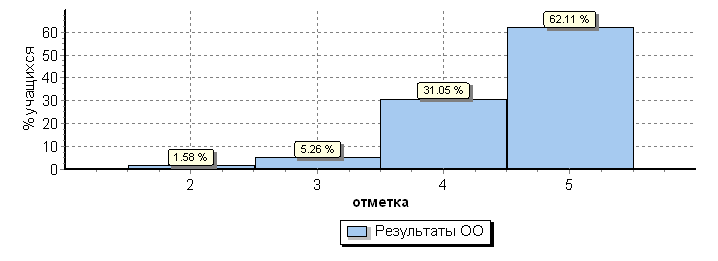 ООООООООКол-во уч.Распределение групп баллов в %Распределение групп баллов в %Распределение групп баллов в %Распределение групп баллов в %ООООООООКол-во уч.2345Вся выборкаВся выборкаВся выборкаВся выборка15382814.725.746.922.7Краснодарский крайКраснодарский крайКраснодарский край661676.425.94522.7город Краснодаргород Краснодар144405.120.245.828.8(sch233976) МБОУ гимназия № 181923.11353.630.2Общая гистограмма отметокОбщая гистограмма отметокОбщая гистограмма отметокОбщая гистограмма отметокОбщая гистограмма отметокОбщая гистограмма отметокОбщая гистограмма отметокОбщая гистограмма отметокОбщая гистограмма отметокОбщая гистограмма отметок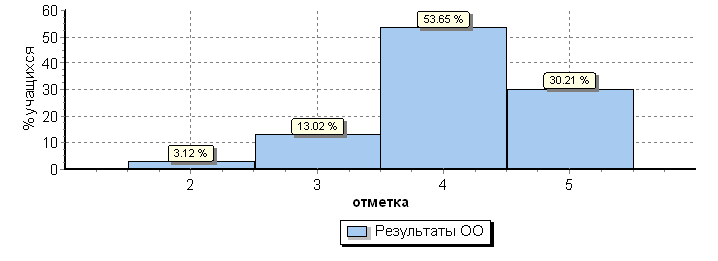 ООООООООКол-во уч.Распределение групп баллов в %Распределение групп баллов в %Распределение групп баллов в %Распределение групп баллов в %ООООООООКол-во уч.2345Вся выборкаВся выборкаВся выборкаВся выборка15383350.9420.255.623.3Краснодарский крайКраснодарский крайКраснодарский край661101.321.254.722.8город Краснодаргород Краснодар144020.7515.655.128.5(sch233976) МБОУ гимназия № 1818709.157.833.2Общая гистограмма отметок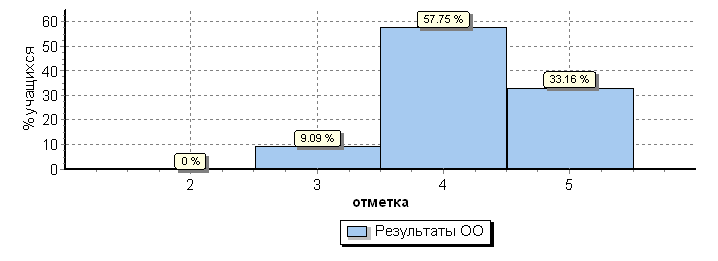 Общая гистограмма отметокОбщая гистограмма отметокОбщая гистограмма отметокОбщая гистограмма отметокОбщая гистограмма отметокОбщая гистограмма отметокОбщая гистограмма отметокОбщая гистограмма отметокОбщая гистограмма отметокООООООООКол-во уч.Распределение групп баллов в %Распределение групп баллов в %Распределение групп баллов в %Распределение групп баллов в %ООООООООКол-во уч.2345Вся выборкаВся выборкаВся выборкаВся выборка141949811.634.233.620.6Краснодарский крайКраснодарский крайКраснодарский край5995917.136.131.215.6город Краснодаргород Краснодар1260615.933.132.718.3(sch233976) МБОУ гимназия № 1817216.320.939.523.3Общая гистограмма отметокОбщая гистограмма отметокОбщая гистограмма отметокОбщая гистограмма отметокОбщая гистограмма отметокОбщая гистограмма отметокОбщая гистограмма отметокОбщая гистограмма отметокОбщая гистограмма отметокОбщая гистограмма отметок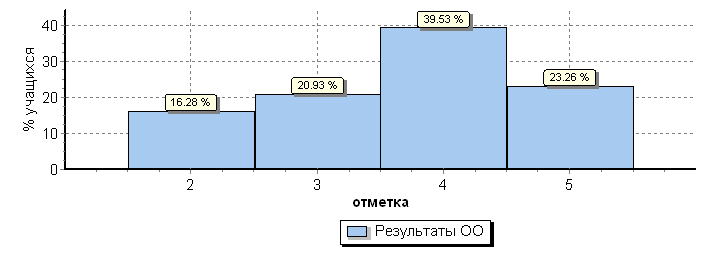 ООООООООКол-во уч.Распределение групп баллов в %Распределение групп баллов в %Распределение групп баллов в %Распределение групп баллов в %ООООООООКол-во уч.2345Вся выборкаВся выборкаВся выборкаВся выборка140849913.536.635.214.7Краснодарский крайКраснодарский крайКраснодарский край593601937.331.312.4город Краснодаргород Краснодар12339183632.713.3(sch233976) МБОУ гимназия № 1816620.539.231.39Общая гистограмма отметокОбщая гистограмма отметокОбщая гистограмма отметокОбщая гистограмма отметокОбщая гистограмма отметокОбщая гистограмма отметокОбщая гистограмма отметокОбщая гистограмма отметокОбщая гистограмма отметокОбщая гистограмма отметок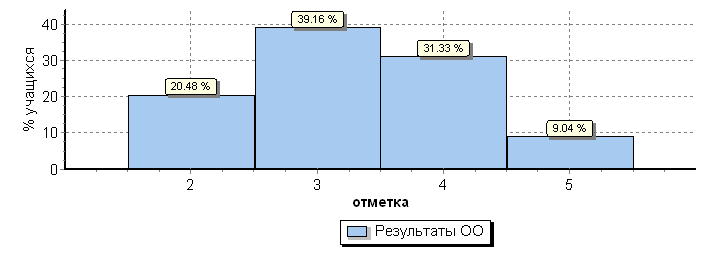 ООООООООКол-во уч.Распределение групп баллов в %Распределение групп баллов в %Распределение групп баллов в %Распределение групп баллов в %ООООООООКол-во уч.2345Вся выборкаВся выборкаВся выборкаВся выборка14114632.936.34713.8Краснодарский крайКраснодарский крайКраснодарский край597874.337.945.612.3город Краснодаргород Краснодар125313.937.545.912.7МБОУ гимназия № 181691.828.450.918.9Общая гистограмма отметокОбщая гистограмма отметокОбщая гистограмма отметокОбщая гистограмма отметокОбщая гистограмма отметокОбщая гистограмма отметокОбщая гистограмма отметокОбщая гистограмма отметокОбщая гистограмма отметокОбщая гистограмма отметок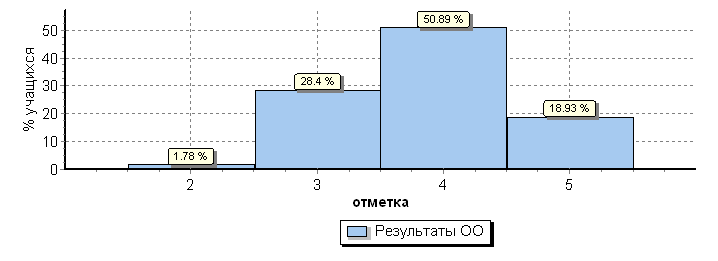 ООООООООКол-во уч.Распределение групп баллов в %Распределение групп баллов в %Распределение групп баллов в %Распределение групп баллов в %ООООООООКол-во уч.2345Вся выборкаВся выборкаВся выборкаВся выборка14219397.939.137.315.7Краснодарский крайКраснодарский крайКраснодарский край6041912.241.73412.2город Краснодаргород Краснодар1270513.540.933.911.7(sch233976) МБОУ гимназия № 181725.83940.115.1Общая гистограмма отметокОбщая гистограмма отметокОбщая гистограмма отметокОбщая гистограмма отметокОбщая гистограмма отметокОбщая гистограмма отметокОбщая гистограмма отметокОбщая гистограмма отметокОбщая гистограмма отметокОбщая гистограмма отметок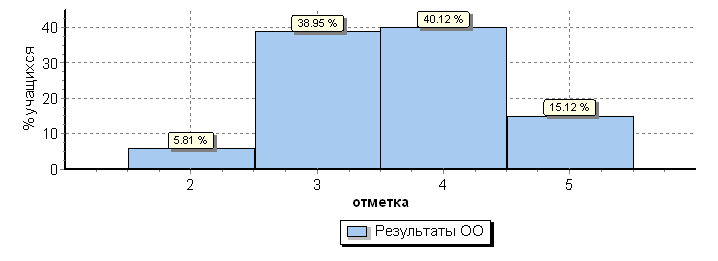 ООООООООКол-во уч.Распределение групп баллов в %Распределение групп баллов в %Распределение групп баллов в %Распределение групп баллов в %ООООООООКол-во уч.2345Вся выборкаВся выборкаВся выборкаВся выборка129331111.440.538.89.4Краснодарский крайКраснодарский крайКраснодарский край5497015.839.835.88.6город Краснодаргород Краснодар1163013.33440.811.9(sch233976) МБОУ гимназия № 18154132444.218.8Общая гистограмма отметокОбщая гистограмма отметокОбщая гистограмма отметокОбщая гистограмма отметокОбщая гистограмма отметокОбщая гистограмма отметокОбщая гистограмма отметокОбщая гистограмма отметокОбщая гистограмма отметокОбщая гистограмма отметок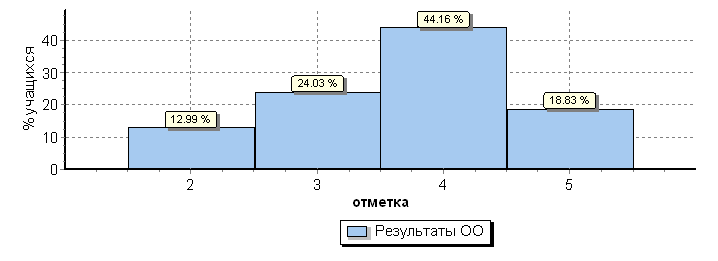 ООООООООКол-во уч.Распределение групп баллов в %Распределение групп баллов в %Распределение групп баллов в %Распределение групп баллов в %ООООООООКол-во уч.2345Вся выборкаВся выборкаВся выборкаВся выборка130022016.638.934.410.1Краснодарский крайКраснодарский крайКраснодарский край5571022.537.930.39.2город Краснодаргород Краснодар1192122.633.832.111.5(sch233976) МБОУ гимназия № 1816318.428.241.112.3Общая гистограмма отметокОбщая гистограмма отметокОбщая гистограмма отметокОбщая гистограмма отметокОбщая гистограмма отметокОбщая гистограмма отметокОбщая гистограмма отметокОбщая гистограмма отметокОбщая гистограмма отметокОбщая гистограмма отметок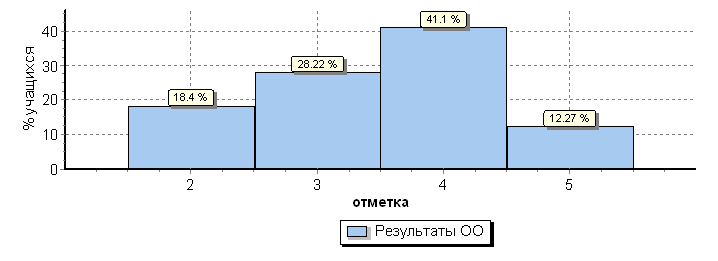 ООООООООКол-во уч.Распределение групп баллов в %Распределение групп баллов в %Распределение групп баллов в %Распределение групп баллов в %ООООООООКол-во уч.2345Вся выборкаВся выборкаВся выборкаВся выборка12970556.836.244.712.3Краснодарский крайКраснодарский крайКраснодарский край5564910.336.840.712.2город Краснодаргород Краснодар1184310.732.541.914.9(sch233976) МБОУ гимназия № 1816710.822.834.731.7Общая гистограмма отметокОбщая гистограмма отметокОбщая гистограмма отметокОбщая гистограмма отметокОбщая гистограмма отметокОбщая гистограмма отметокОбщая гистограмма отметокОбщая гистограмма отметокОбщая гистограмма отметокОбщая гистограмма отметок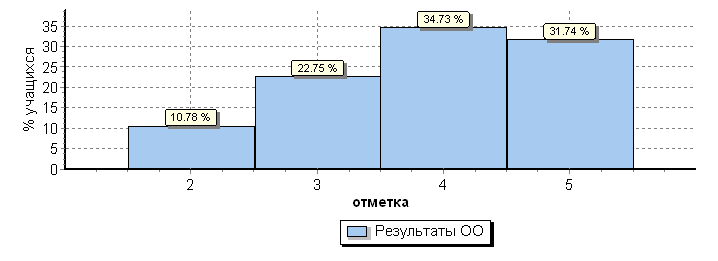 ООООООООКол-во уч.Распределение групп баллов в %Распределение групп баллов в %Распределение групп баллов в %Распределение групп баллов в %ООООООООКол-во уч.2345Вся выборкаВся выборкаВся выборкаВся выборка12450663.941.944.210.1Краснодарский крайКраснодарский крайКраснодарский край555425.743.242.58.6город Краснодаргород Краснодар118083.940.246.59.3(sch233976) МБОУ гимназия № 181681.24447.67.1Общая гистограмма отметокОбщая гистограмма отметокОбщая гистограмма отметокОбщая гистограмма отметокОбщая гистограмма отметокОбщая гистограмма отметокОбщая гистограмма отметокОбщая гистограмма отметокОбщая гистограмма отметокОбщая гистограмма отметок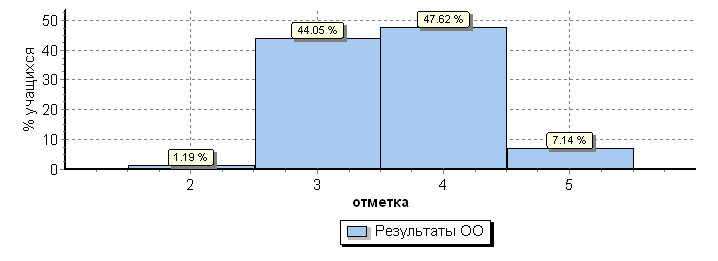 ООООООООКол-во уч.Распределение групп баллов в %Распределение групп баллов в %Распределение групп баллов в %Распределение групп баллов в %ООООООООКол-во уч.2345Вся выборкаВся выборкаВся выборкаВся выборка12275678.337.53816.3Краснодарский крайКраснодарский крайКраснодарский край5534510.837.83615.4город Краснодаргород Краснодар1175310.432.93818.7(sch233976) МБОУ гимназия № 181695.940.8458.3Общая гистограмма отметокОбщая гистограмма отметокОбщая гистограмма отметокОбщая гистограмма отметокОбщая гистограмма отметокОбщая гистограмма отметокОбщая гистограмма отметокОбщая гистограмма отметокОбщая гистограмма отметокОбщая гистограмма отметок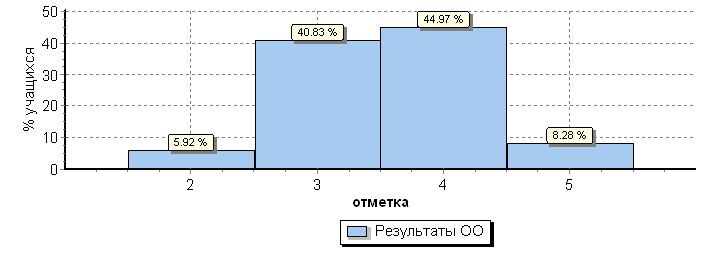 ООООООООКол-во уч.Распределение групп баллов в %Распределение групп баллов в %Распределение групп баллов в %Распределение групп баллов в %ООООООООКол-во уч.2345Вся выборкаВся выборкаВся выборкаВся выборка12844486.73840.115.2Краснодарский крайКраснодарский крайКраснодарский край551817.937.140.114.9город Краснодаргород Краснодар117547.936.141.914.2(sch233976) МБОУ гимназия № 181624.332.751.211.7Общая гистограмма отметокОбщая гистограмма отметокОбщая гистограмма отметокОбщая гистограмма отметокОбщая гистограмма отметокОбщая гистограмма отметокОбщая гистограмма отметокОбщая гистограмма отметокОбщая гистограмма отметокОбщая гистограмма отметок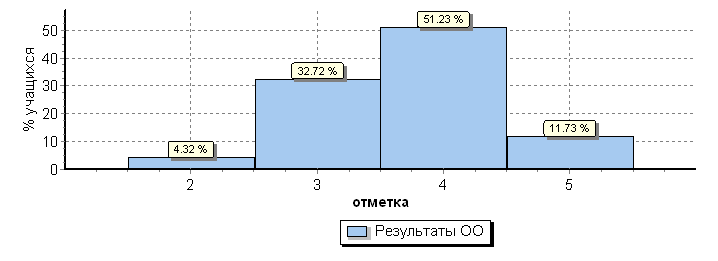 ООООООООКол-во уч.Распределение групп баллов в %Распределение групп баллов в %Распределение групп баллов в %Распределение групп баллов в %ООООООООКол-во уч.2345Вся выборкаВся выборкаВся выборкаВся выборка8399598.840.435.215.6Краснодарский крайКраснодарский крайКраснодарский край5223210.738.734.416.1город Краснодаргород Краснодар109038.231.938.121.8(sch233976) МБОУ гимназия № 181655.52047.327.3Общая гистограмма отметокОбщая гистограмма отметокОбщая гистограмма отметокОбщая гистограмма отметокОбщая гистограмма отметокОбщая гистограмма отметокОбщая гистограмма отметокОбщая гистограмма отметокОбщая гистограмма отметокОбщая гистограмма отметок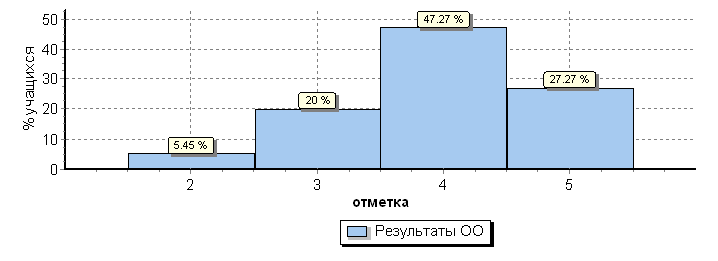 ООООООООКол-во уч.Распределение групп баллов в %Распределение групп баллов в %Распределение групп баллов в %Распределение групп баллов в %ООООООООКол-во уч.2345Вся выборкаВся выборкаВся выборкаВся выборка81481919.444.330.95.4Краснодарский крайКраснодарский крайКраснодарский край531932441.629.25.2город Краснодаргород Краснодар1106522.737.733.16.5(sch233976) МБОУ гимназия № 181751631.442.310.3Общая гистограмма отметокОбщая гистограмма отметокОбщая гистограмма отметокОбщая гистограмма отметокОбщая гистограмма отметокОбщая гистограмма отметокОбщая гистограмма отметокОбщая гистограмма отметокОбщая гистограмма отметокОбщая гистограмма отметок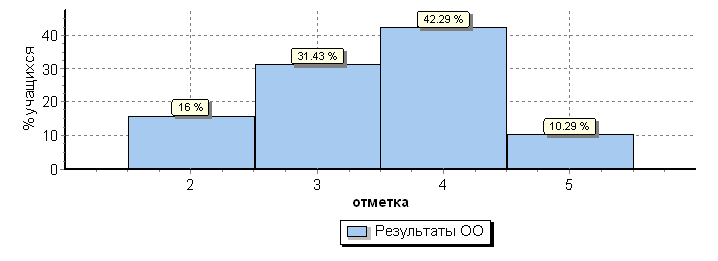 ООООООООКол-во уч.Распределение групп баллов в %Распределение групп баллов в %Распределение групп баллов в %Распределение групп баллов в %ООООООООКол-во уч.2345Вся выборкаВся выборкаВся выборкаВся выборка5207348.738.943.98.4Краснодарский крайКраснодарский крайКраснодарский край315561037.743.39город Краснодаргород Краснодар4427730.550.911.6(sch233976) МБОУ гимназия № 18296.927.651.713.8Общая гистограмма отметокОбщая гистограмма отметокОбщая гистограмма отметокОбщая гистограмма отметокОбщая гистограмма отметокОбщая гистограмма отметокОбщая гистограмма отметокОбщая гистограмма отметокОбщая гистограмма отметокОбщая гистограмма отметок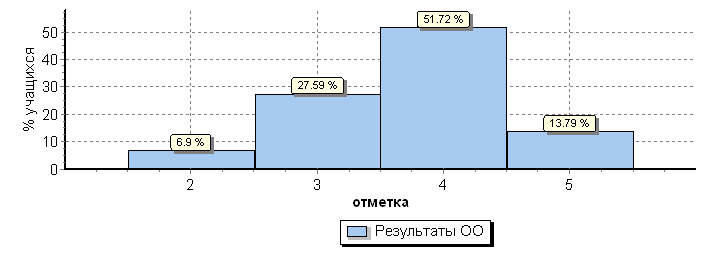 ООООООООКол-во уч.Распределение групп баллов в %Распределение групп баллов в %Распределение групп баллов в %Распределение групп баллов в %ООООООООКол-во уч.2345Вся выборкаВся выборкаВся выборкаВся выборка51849712.550.333.34Краснодарский крайКраснодарский крайКраснодарский край3175614.551.1313.3город Краснодаргород Краснодар448011.147.236.75(sch233976) МБОУ гимназия № 18287.139.335.717.9Общая гистограмма отметокОбщая гистограмма отметокОбщая гистограмма отметокОбщая гистограмма отметокОбщая гистограмма отметокОбщая гистограмма отметокОбщая гистограмма отметокОбщая гистограмма отметокОбщая гистограмма отметокОбщая гистограмма отметок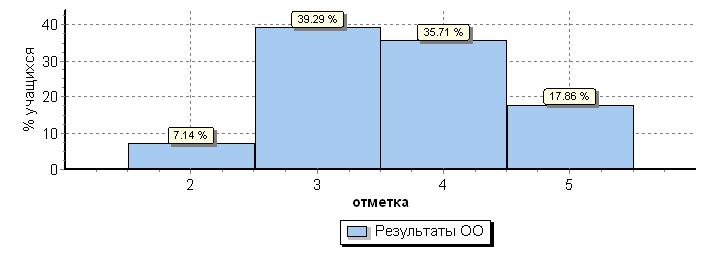 ООООООООКол-во уч.Распределение групп баллов в %Распределение групп баллов в %Распределение групп баллов в %Распределение групп баллов в %ООООООООКол-во уч.2345Вся выборкаВся выборкаВся выборкаВся выборка51688710.454.128.96.6Краснодарский крайКраснодарский крайКраснодарский край3463511.753.928.55.9город Краснодаргород Краснодар48718.253.1326.7(sch233976) МБОУ гимназия № 18251260208Общая гистограмма отметокОбщая гистограмма отметокОбщая гистограмма отметокОбщая гистограмма отметокОбщая гистограмма отметокОбщая гистограмма отметокОбщая гистограмма отметокОбщая гистограмма отметокОбщая гистограмма отметокОбщая гистограмма отметок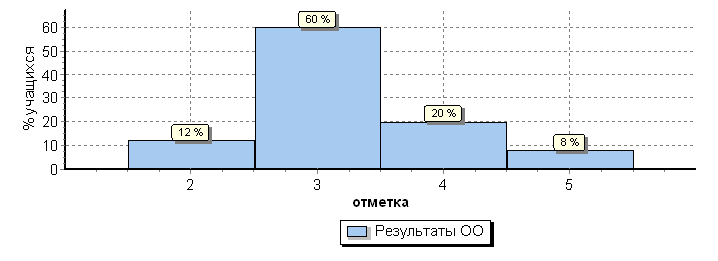 ООООООООКол-во уч.Распределение групп баллов в %Распределение групп баллов в %Распределение групп баллов в %Распределение групп баллов в %ООООООООКол-во уч.2345Вся выборкаВся выборкаВся выборкаВся выборка5561206.739.140.813.4Краснодарский крайКраснодарский крайКраснодарский край483868.240.738.113город Краснодаргород Краснодар98397.436.64015.9(sch233976) МБОУ гимназия № 18164336.646.314Общая гистограмма отметокОбщая гистограмма отметокОбщая гистограмма отметокОбщая гистограмма отметокОбщая гистограмма отметокОбщая гистограмма отметокОбщая гистограмма отметокОбщая гистограмма отметокОбщая гистограмма отметокОбщая гистограмма отметок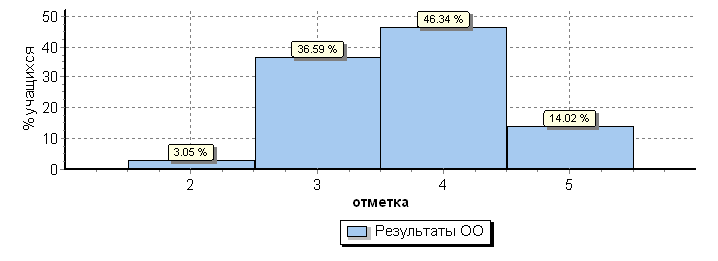 ООООООООКол-во уч.Распределение групп баллов в %Распределение групп баллов в %Распределение групп баллов в %Распределение групп баллов в %ООООООООКол-во уч.2345Вся выборкаВся выборкаВся выборкаВся выборка1469070.818.130.161.1Краснодарский крайКраснодарский крайКраснодарский край149000.55932.657.9город Краснодаргород Краснодар22560.313.821.574.4(sch233976) МБОУ гимназия № 18200102565Общая гистограмма отметокОбщая гистограмма отметокОбщая гистограмма отметокОбщая гистограмма отметокОбщая гистограмма отметокОбщая гистограмма отметокОбщая гистограмма отметокОбщая гистограмма отметокОбщая гистограмма отметокОбщая гистограмма отметок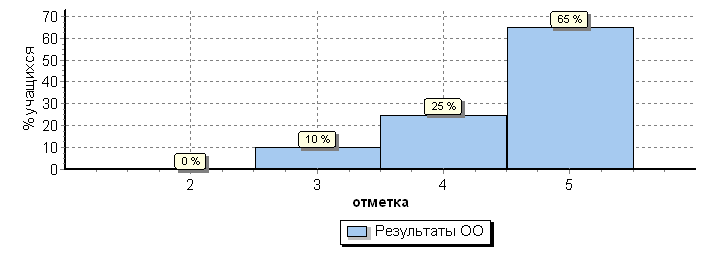 ООООООООКол-во уч.Распределение групп баллов в %Распределение групп баллов в %Распределение групп баллов в %Распределение групп баллов в %ООООООООКол-во уч.2345Вся выборкаВся выборкаВся выборкаВся выборка2073692.219.749.328.7Краснодарский крайКраснодарский крайКраснодарский край167581.717.548.931.9город Краснодаргород Краснодар29522.113.446.737.8(sch233976) МБОУ гимназия № 18200204040Общая гистограмма отметокОбщая гистограмма отметокОбщая гистограмма отметокОбщая гистограмма отметокОбщая гистограмма отметокОбщая гистограмма отметокОбщая гистограмма отметокОбщая гистограмма отметокОбщая гистограмма отметокОбщая гистограмма отметок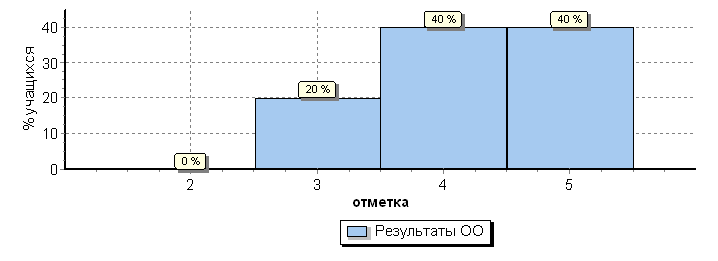 ООООООООКол-во уч.Распределение групп баллов в %Распределение групп баллов в %Распределение групп баллов в %Распределение групп баллов в %ООООООООКол-во уч.2345Вся выборкаВся выборкаВся выборкаВся выборка1863133.440.147.29.3Краснодарский крайКраснодарский крайКраснодарский край160853.840.847.28.3город Краснодаргород Краснодар28392.637.349.410.6(sch233976) МБОУ гимназия № 1819042.152.65.3Общая гистограмма отметокОбщая гистограмма отметокОбщая гистограмма отметокОбщая гистограмма отметокОбщая гистограмма отметокОбщая гистограмма отметокОбщая гистограмма отметокОбщая гистограмма отметокОбщая гистограмма отметокОбщая гистограмма отметок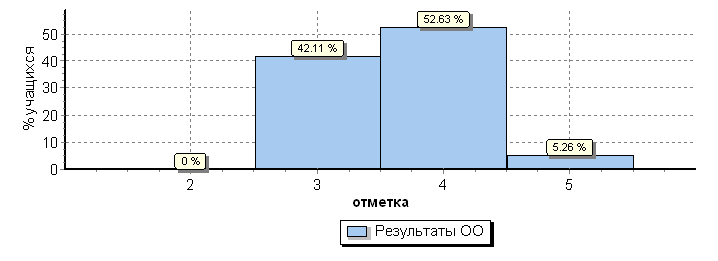 ООООООООКол-во уч.Распределение групп баллов в %Распределение групп баллов в %Распределение групп баллов в %Распределение групп баллов в %ООООООООКол-во уч.2345Вся выборкаВся выборкаВся выборкаВся выборка1792481.12553.920Краснодарский крайКраснодарский крайКраснодарский край168351.433.249.915.6город Краснодаргород Краснодар29451.636.846.614.9(sch233976) МБОУ гимназия № 181915.815.842.126.3Общая гистограмма отметокОбщая гистограмма отметокОбщая гистограмма отметокОбщая гистограмма отметокОбщая гистограмма отметокОбщая гистограмма отметокОбщая гистограмма отметокОбщая гистограмма отметокОбщая гистограмма отметокОбщая гистограмма отметок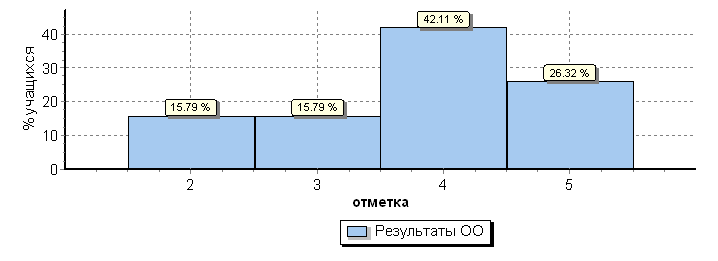 ООООООООКол-во уч.Распределение групп баллов в %Распределение групп баллов в %Распределение групп баллов в %Распределение групп баллов в %ООООООООКол-во уч.2345Вся выборкаВся выборкаВся выборкаВся выборка2127622.319.248.230.3Краснодарский крайКраснодарский крайКраснодарский край170551.714.952.231.1город Краснодаргород Краснодар28082.112.549.336(sch233976) МБОУ гимназия № 1818016.75033.3Общая гистограмма отметокОбщая гистограмма отметокОбщая гистограмма отметокОбщая гистограмма отметокОбщая гистограмма отметокОбщая гистограмма отметокОбщая гистограмма отметокОбщая гистограмма отметокОбщая гистограмма отметокОбщая гистограмма отметок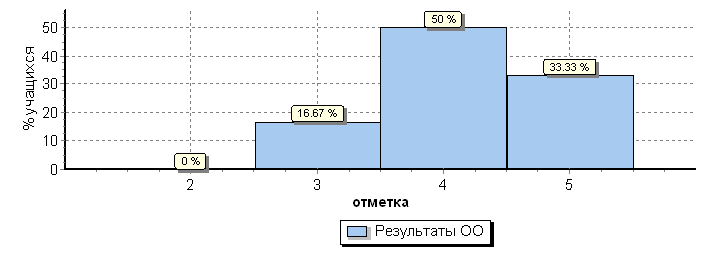 ООООООООКол-во уч.Распределение групп баллов в %Распределение групп баллов в %Распределение групп баллов в %Распределение групп баллов в %ООООООООКол-во уч.2345Вся выборкаВся выборкаВся выборкаВся выборка1812981.826.446.525.4Краснодарский крайКраснодарский крайКраснодарский край16057227.245.125.7город Краснодаргород Краснодар27541.921.645.431.1(sch233976) МБОУ гимназия № 18195.315.847.431.6Общая гистограмма отметокОбщая гистограмма отметокОбщая гистограмма отметокОбщая гистограмма отметокОбщая гистограмма отметокОбщая гистограмма отметокОбщая гистограмма отметокОбщая гистограмма отметокОбщая гистограмма отметокОбщая гистограмма отметок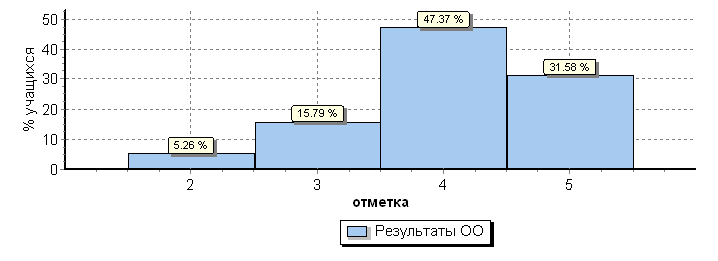 ООООООООКол-во уч.Распределение групп баллов в %Распределение групп баллов в %Распределение групп баллов в %Распределение групп баллов в %ООООООООКол-во уч.2345Вся выборкаВся выборкаВся выборкаВся выборка3177933.253.412.50.9Краснодарский крайКраснодарский крайКраснодарский край225737.152.310.30.35город Краснодаргород Краснодар58722.163.2140.68(sch233976) МБОУ гимназия № 181672165.313.20.6Общая гистограмма отметокОбщая гистограмма отметокОбщая гистограмма отметокОбщая гистограмма отметокОбщая гистограмма отметокОбщая гистограмма отметокОбщая гистограмма отметокОбщая гистограмма отметокОбщая гистограмма отметокОбщая гистограмма отметок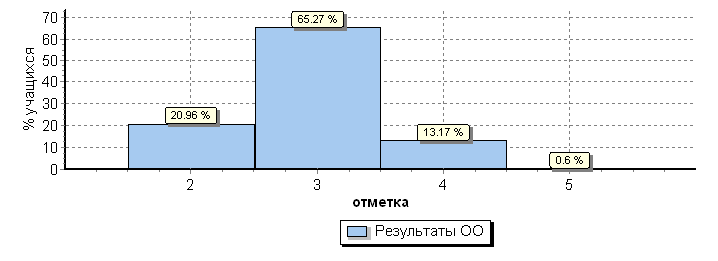 ООООООООКол-во уч.Распределение групп баллов в %Распределение групп баллов в %Распределение групп баллов в %Распределение групп баллов в %ООООООООКол-во уч.2345Вся выборкаВся выборкаВся выборкаВся выборка205676.886.56.50.16Краснодарский крайКраснодарский крайКраснодарский край14125.590.44.10город Краснодаргород Краснодар4833.192.34.60(sch233976) МБОУ гимназия № 181143.593.92.60Общая гистограмма отметокОбщая гистограмма отметокОбщая гистограмма отметокОбщая гистограмма отметокОбщая гистограмма отметокОбщая гистограмма отметокОбщая гистограмма отметокОбщая гистограмма отметокОбщая гистограмма отметокОбщая гистограмма отметок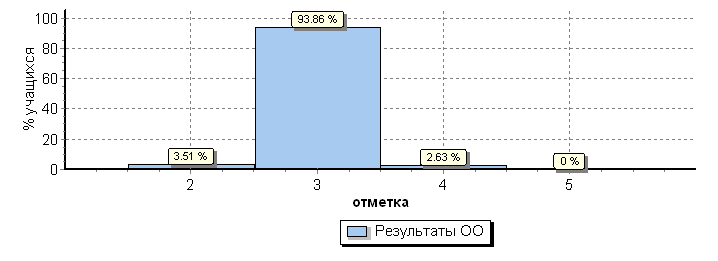 №Проверяемые требования (умения)Коды разделов элементов содержанияКоды разделов элементов требованийУровень сложностиMax баллСредний баллУровень успешности, % от макс.баллаЗаключение по заданиям1Описывать реальные ситуации на языке геометрии, исследовать построенные модели с использованием геометрических понятий и теорем, решать практические задачи, связанные с нахождением геометрических величин77.5Б10,990%Данный элемент содержания усвоен на высоком уровне. Важно зафиксировать данный уровень. Обратить внимание на причины и условия обеспечившие высокий результат.2Уметь выполнять действия с геометрическими фигурами, координатами и векторами75.1, 5.2Б10,993%Данный элемент содержания усвоен на высоком уровне. Важно зафиксировать данный уровень. Обратить внимание на причины и условия обеспечившие высокий результат.3Уметь выполнять действия с геометрическими фигурами, координатами и векторами75.1, 5.2Б11,095%Данный элемент содержания усвоен на высоком уровне. Важно зафиксировать данный уровень. Обратить внимание на причины и условия обеспечившие высокий результат.4Уметь выполнять действия с геометрическими фигурами, координатами и векторами75.1, 5.2Б10,990%Данный элемент содержания усвоен на высоком уровне. Важно зафиксировать данный уровень. Обратить внимание на причины и условия обеспечившие высокий результат.5Уметь выполнять действия с геометрическими фигурами, координатами и векторами75.1, 5.2Б10,771%Данный элемент содержания усвоен на хорошем уровне. Важно поддерживать этот уровень у сильных учащихся и продолжать подготовку слабых учащихся6Проводить доказательные рассуждения при решении задач, оценивать логическую правильность рассуждений, распознавать ошибочные заключения75.1, 5.2, 7.8Б10,993%Данный элемент содержания усвоен на высоком уровне. Важно зафиксировать данный уровень. Обратить внимание на причины и условия обеспечившие высокий результат.7Уметь выполнять действия с геометрическими фигурами, координатами и векторами75П21,155%Данный элемент содержания усвоен на приемлемом уровне. Возможно, необходимо обратить внимание на категорию учащихся, затрудняющихся с данным заданием.Обозначение заданияКритерииПроверяемые элементы содержанияУровень сложностиMax баллСредний баллУровень успешности, % от макс.баллаЗаключение по заданиям15.1; 15.2; 15.3СК1Речь. Письмо. Создание текста в соответствии с заданной темой и функционально-смысловым типом речи.Текст как речевое  произведение. Смысловая и композиционная целостность текста.Создание текстов различных стилей и функционально-смысловых типов речи.Информационная обработка текстов различных стилей и жанров.Высокий21,050%Данный элемент содержания усвоен на приемлемом уровне. Возможно, необходимо обратить внимание на категорию учащихся, затрудняющихся с данным заданием.15.1; 15.2; 15.3СК2Речь. Письмо. Создание текста в соответствии с заданной темой и функционально-смысловым типом речи.Текст как речевое  произведение. Смысловая и композиционная целостность текста.Создание текстов различных стилей и функционально-смысловых типов речи.Информационная обработка текстов различных стилей и жанров.Высокий32,065%Данный элемент содержания усвоен на приемлемом уровне. Возможно, необходимо обратить внимание на категорию учащихся, затрудняющихся с данным заданием.15.1; 15.2; 15.3СК3Речь. Письмо. Создание текста в соответствии с заданной темой и функционально-смысловым типом речи.Текст как речевое  произведение. Смысловая и композиционная целостность текста.Создание текстов различных стилей и функционально-смысловых типов речи.Информационная обработка текстов различных стилей и жанров.Высокий21,157%Данный элемент содержания усвоен на приемлемом уровне. Возможно, необходимо обратить внимание на категорию учащихся, затрудняющихся с данным заданием.15.1; 15.2; 15.3СК4Речь. Письмо. Создание текста в соответствии с заданной темой и функционально-смысловым типом речи.Текст как речевое  произведение. Смысловая и композиционная целостность текста.Создание текстов различных стилей и функционально-смысловых типов речи.Информационная обработка текстов различных стилей и жанров.Высокий21,574%Данный элемент содержания усвоен на хорошем уровне. Важно поддерживать этот уровень у сильных учащихся и продолжать подготовку слабых учащихсяГК1Практическая грамотностьи фактическая точность речиБазовый10,769%Данный элемент содержания усвоен на приемлемом уровне. Возможно, необходимо обратить внимание на категорию учащихся, затрудняющихся с данным заданием.ГК2Практическая грамотностьи фактическая точность речиБазовый10,547%Данный элемент содержания усвоен на низком уровне. Требуется коррекция.ГК3Практическая грамотностьи фактическая точность речиБазовый10,875%Данный элемент содержания усвоен на хорошем уровне. Важно поддерживать этот уровень у сильных учащихся и продолжать подготовку слабых учащихсяГК4Практическая грамотностьи фактическая точность речиБазовый10,662%Данный элемент содержания усвоен на приемлемом уровне. Возможно, необходимо обратить внимание на категорию учащихся, затрудняющихся с данным заданием.ФК1Практическая грамотностьи фактическая точность речиБазовый10,773%Данный элемент содержания усвоен на хорошем уровне. Важно поддерживать этот уровень у сильных учащихся и продолжать подготовку слабых учащихся№Проверяемые требования (умения)коды разделов элементов содержаниякоды разделов элементов требованийУровень сложностиMax баллСредний баллУровень успешности, % от макс.баллаЗаключение по заданиям1Уметь выполнять вычисления и преобразования1.1.1, 1.1.3, 1.4.11.1Б11,098%Данный элемент содержания усвоен на высоком уровне. Важно зафиксировать данный уровень. Обратить внимание на причины и условия обеспечившие высокий результат.2Уметь выполнять вычисления и преобразования1.1.3, 1.1.4, 1.4.21.1Б10,876%Данный элемент содержания усвоен на хорошем уровне. Важно поддерживать этот уровень у сильных учащихся и продолжать подготовку слабых учащихся3Уметь использовать приобретенные знания и умения в практической деятельности и повседневной жизни1.1.36.3Б10,878%Данный элемент содержания усвоен на хорошем уровне. Важно поддерживать этот уровень у сильных учащихся и продолжать подготовку слабых учащихся4Уметь выполнять вычисления и преобразования1.4.3-1.4.51.1-1.3Б10,554%Данный элемент содержания усвоен на приемлемом уровне. Возможно, необходимо обратить внимание на категорию учащихся, затрудняющихся с данным заданием.5Уметь использовать приобретенные знания и умения в практической деятельности и повседневной жизни1.4.16.3Б10,993%Данный элемент содержания усвоен на высоком уровне. Важно зафиксировать данный уровень. Обратить внимание на причины и условия обеспечившие высокий результат.6Уметь решать уравнения и неравенства2.1.1-2.1.62.1Б11,0100%Данный элемент содержания усвоен на высоком уровне. Важно зафиксировать данный уровень. Обратить внимание на причины и условия обеспечившие высокий результат.7Уметь выполнять действия с геометрическими фигурами, координатами и векторами5.1.1-5.1.35.2Б10,985%Данный элемент содержания усвоен на хорошем уровне. Важно поддерживать этот уровень у сильных учащихся и продолжать подготовку слабых учащихся8Уметь строить и исследовать простейшие математические модели6.3.15.4Б10,993%Данный элемент содержания усвоен на высоком уровне. Важно зафиксировать данный уровень. Обратить внимание на причины и условия обеспечившие высокий результат.9Уметь использовать приобретенные знания и умения в практической деятельности и повседневной жизни6.2.1, 3.1.36.1Б11,095%Данный элемент содержания усвоен на высоком уровне. Важно зафиксировать данный уровень. Обратить внимание на причины и условия обеспечившие высокий результат.10Уметь выполнять действия с геометрическими фигурами, координатами и векторами5.3.1-5.3.54.2Б10,773%Данный элемент содержания усвоен на хорошем уровне. Важно поддерживать этот уровень у сильных учащихся и продолжать подготовку слабых учащихся11Уметь выполнять действия с функциями3.1.1.-3.1.3, 4.13.3, 6.2, 6.3Б10,656%Данный элемент содержания усвоен на приемлемом уровне. Возможно, необходимо обратить внимание на категорию учащихся, затрудняющихся с данным заданием.12Уметь выполнять действия с геометрическими фигурами, координатами и векторами5.1.1-5.1.54.1Б10,439%Данный элемент содержания усвоен на низком уровне. Требуется коррекция.№Проверяемые требования (умения)коды разделов элементов содержаниякоды разделов элементов требованийУровень сложностиMax баллСредний баллУровень успешности, % от макс.баллаЗаключение по заданиям1Уметь использовать приобретенные знания и умения в практической деятельности и повседневной жизни2.1.121.1-1.2 Б10,657%Данный элемент содержания усвоен на приемлемом уровне. Возможно, необходимо обратить внимание на категорию учащихся, затрудняющихся с данным заданием.2Уметь использовать приобретенные знания и умения в практической деятельности и повседневной жизни6.2.1, 3.1.33.1, 6.2Б11,097%Данный элемент содержания усвоен на высоком уровне. Важно зафиксировать данный уровень. Обратить внимание на причины и условия обеспечившие высокий результат.3Уметь использовать приобретенные знания и умения в практической деятельности и повседневной жизни1.4.1, 1.1.35.1, 6.1, 6.2Б10,992%Данный элемент содержания усвоен на высоком уровне. Важно зафиксировать данный уровень. Обратить внимание на причины и условия обеспечившие высокий результат.4Уметь выполнять действия с геометрическими фигурами, координатами и векторами5.64.3Б10,986%Данный элемент содержания усвоен на хорошем уровне. Важно поддерживать этот уровень у сильных учащихся и продолжать подготовку слабых учащихся5Уметь строить и исследовать простейшие математические модели6.35.4Б10,663%Данный элемент содержания усвоен на приемлемом уровне. Возможно, необходимо обратить внимание на категорию учащихся, затрудняющихся с данным заданием.6Уметь решать уравнения и неравенства2.12.1Б10,769%Данный элемент содержания усвоен на приемлемом уровне. Возможно, необходимо обратить внимание на категорию учащихся, затрудняющихся с данным заданием.7Уметь выполнять действия с геометрическими фигурами, координатами и векторами5.5.74.2Б10,877%Данный элемент содержания усвоен на хорошем уровне. Важно поддерживать этот уровень у сильных учащихся и продолжать подготовку слабых учащихся8Уметь выполнять действия с функциями4.1, 4.2 3.2-3.3Б10,663%Данный элемент содержания усвоен на приемлемом уровне. Возможно, необходимо обратить внимание на категорию учащихся, затрудняющихся с данным заданием.9Уметь выполнять действия с геометрическими фигурами, координатами и векторами5.5.64.2Б10,879%Данный элемент содержания усвоен на хорошем уровне. Важно поддерживать этот уровень у сильных учащихся и продолжать подготовку слабых учащихся10Уметь выполнять вычисления и преобразования1.2.41.3Б10,658%Данный элемент содержания усвоен на приемлемом уровне. Возможно, необходимо обратить внимание на категорию учащихся, затрудняющихся с данным заданием.11Уметь строить и исследовать простейшие математические модели2.1.125.1Б10,655%Данный элемент содержания усвоен на приемлемом уровне. Возможно, необходимо обратить внимание на категорию учащихся, затрудняющихся с данным заданием.12Уметь выполнять действия с функциями4.2.13.3Б10,658%Данный элемент содержания усвоен на приемлемом уровне. Возможно, необходимо обратить внимание на категорию учащихся, затрудняющихся с данным заданием.№Проверяемый элемент содержанияКод контролируемого элемента знанийКод проверяемого уменияУровень сложностиMax баллСредний баллУровень успешности, % от макс.баллаЗаключение по заданиям1Информационная переработка текста. Формулировка проблемы исходного текста11; 8.12.1-2.3П11,099%Данный элемент содержания усвоен на высоком уровне. Важно зафиксировать данный уровень. Обратить внимание на причины и условия обеспечившие высокий результат.2Информационная переработка текста. Комментарий к сформулированной проблемеисходного текста11; 8.12.1-2.3П54,283%Данный элемент содержания усвоен на хорошем уровне. Важно поддерживать этот уровень у сильных учащихся и продолжать подготовку слабых учащихся3Информационная переработка текста. Отражение позиции автора исходного текста11; 8.12.1-2.3П10,991%Данный элемент содержания усвоен на высоком уровне. Важно зафиксировать данный уровень. Обратить внимание на причины и условия обеспечившие высокий результат.4Информационная переработка текста. Отношение к позиции автора по проблеме исходного текста11; 8.12.1-2.3П10,990%Данный элемент содержания усвоен на высоком уровне. Важно зафиксировать данный уровень. Обратить внимание на причины и условия обеспечившие высокий результат.5Речевое оформление сочинения. Смысловая цельность, речевая связность и последовательность изложения8.12.1;2.2П21,472%Данный элемент содержания усвоен на хорошем уровне. Важно поддерживать этот уровень у сильных учащихся и продолжать подготовку слабых учащихся6Речевое оформление сочинения. Точность и выразительность речи8.1-8.61.1;2.1;3.2П21,258%Данный элемент содержания усвоен на приемлемом уровне. Возможно, необходимо обратить внимание на категорию учащихся, затрудняющихся с данным заданием.7Грамотность.Соблюдение орфографических норм6.1-6.161.1П32,583%Данный элемент содержания усвоен на хорошем уровне. Важно поддерживать этот уровень у сильных учащихся и продолжать подготовку слабых учащихся8Грамотность.Соблюдение пунктуационных норм7.2-7.181.1П32,375%Данный элемент содержания усвоен на хорошем уровне. Важно поддерживать этот уровень у сильных учащихся и продолжать подготовку слабых учащихся9Грамотность.Соблюдение языковых норм9.2-9.41.1П21,573%Данный элемент содержания усвоен на хорошем уровне. Важно поддерживать этот уровень у сильных учащихся и продолжать подготовку слабых учащихся10Грамотность.Соблюдение речевых норм8.1-8.41.1-1.4;2.1П21,363%Данный элемент содержания усвоен на приемлемом уровне. Возможно, необходимо обратить внимание на категорию учащихся, затрудняющихся с данным заданием.11Грамотность.Соблюдение этических норм5.10;5.14;8.141.1;3.1-3.4П11,097%Данный элемент содержания усвоен на высоком уровне. Важно зафиксировать данный уровень. Обратить внимание на причины и условия обеспечившие высокий результат.12Грамотность.Соблюдение фактологической точности11; 8.42.2;2.3;3.1-3.4П10,985%Данный элемент содержания усвоен на хорошем уровне. Важно поддерживать этот уровень у сильных учащихся и продолжать подготовку слабых учащихся№ФамилияИмяОтчествоКлассОтметкаСр.балл/отметка1.Качайло МиленаДмитриевна9А413, 14,142.КанВладимирНиколаевич9А513, 14,143.ГрудининаВикторияКонстантиновна9Б513, 14,144.ЖембровскийМихаилЕвгеньевич 9Г513, 14,145.АлфероваВероникаЭмилсовна9Д413, 14,146.БеломестновДмитрийСергеевич9Е313, 14,147.ЗаринаАлинаЭдуардовна9Е313, 14,14№ФамилияИмяОтчествоКлассОтметкаСр.балл1.Качайло МиленаДмитриевна9А510,14,422.КанВладимирНиколаевич9А510,14,423.ГрудининаВикторияКонстантиновна9Б410,14,424.ЖембровскийМихаилЕвгеньевич 9Г410,14,425.АлфероваВероникаЭмилсовна9Д410,14,426.БеломестновДмитрийСергеевич9Е510,14,427.ЗаринаАлинаЭдуардовна9Е410,14,42№
П/пФамилияИмяОтчествоКласс ЖихареваАннаВитальевна9АКоньковаОльгаАндреевна9АКузнецоваДарьяИгоревна9АНемецСофьяГеоргиевна9АБакулинаАнастасияДмитриевна9БВинокуроваЕлизаветаДмитриевна9БМигачеваМарияАндреевна9БСелиховаПолинаВладимировна9БСенгеровГеоргийИванович9БАхметьяноваАнитаРадиковна9ВЗмоянДианаАльбертовна9ВКириленкоЕлизаветаВладимировна9ВМедведеваВалерияВалерьевна9ВМосорукВикторияПавловна9ВБуханецАлександрКонстантинович9ГКолитченковаПолинаСтаниславовна9ГСаркисянДавидЛевонович9ДШилкинКириллВитальевич9ДМагомадоваЛолитаМуслимовна9ЕМамедоваДинараДжанполадовна9Е№ п/пФИОКлассУчебный предмет1.Лысенко Сергей Романович9Ефизика2.Жанова Диана Алиевна9ДХимия3.Керимов Эрик Русланович9Вистория4.Седов Герман Игоревич9Е математика, литература5.Малова Алина Владимировна9Дматематика6.Геворгян Татьяна Альбертовна9Банглийский язык (по болезни)ГодУчительОбщее кол-во 9-х классовОбщее кол-во учащихся 9-х классовКол-во учащихся, получивших «5», (в том числе и в %%)Кол-во учащихся, получивших «4», (в том числе и в %%)Кол-во учащихся, получивших «3», (в том числе и в %%)Кол-во учащихся, получивших «2», (в том числе и в %%)Среднийбалл2015-2016Полежаева Г.В., Горбачёва Н.Г., Самойлова Е.М.514652 35,6%72 49,3%2215,1%-31,62016-2017Нашеба Л.В.Гриценко Н.В.Балахова В.П.Полежаева Г.В.51647143,2%7344,5%2012,1%-32,12017-2018Балахова В.П., Гриценко Н.В.51614326,7%8955,32918%-30,44,12018-2019Богина Г.В.,Чеснова Л.Д.61623924,1%7445,7%4930,2%-29,43,9ГодУчительОбщее кол-во 9-х классовОбщее кол-воучащихся 9-хклассовКол-во учащихся, получивших «5», (в том числе и в %%)Кол-во учащихся, получивших «4», (в том числе и в %%)Кол-во учащихся, получивших «3», (в том числе и в %%)Кол-во учащихся, получивших «2», (в том числе и в %%)Среднийбалл2015-2016Курило Л.Н., Пастух Л.В.51463524%7148,6%3524%53,4%18,12016-2017Зеленский К.В.Зюзькина А.Н.51563321,1%9661,5%2616,6%10,6%18,32017-2018Якимцева О.Е., Зюзькина А.Н.51612817,4%10062,1%3320,5%0   17,63,962018-2019Подкопаева Е.В.,Ерохова О.П., Якимцева О.Е.61623823,5%10363,6%2112,96%018,94,1Классы    УчительНаименьшийбаллНаибольшийбаллСредний баллСредняя отметка9АЧеснова Л.Д.163830,64,19ББогина Г.В.193930,84,19ВЧеснова Л.Д.203729,34,09ГБогина Г.В233930,13,99ДБогина Г.В193629,03,89ЕЧеснова Л.Д.193426,43,5Классы    УчительНаименьшийбаллНаибольшийбаллСредний баллСредняя отметка9АПодкопаева Е.В.112920,54,39БПодкопаева Е.В.132720,44,39ВПодкопаева Е.В.112919,24,29ГЕрохова О.П.112818,74,09ДПодкопаева Е.В.102617,64,09ЕЯкимцева О.Е.102416,43,8Учебный годФизикаХимияИнформатика И ИКТБиологияИсторияАнглий-ский языкОбщество-знаниеЛитера-тураГеогра-фия2016-201718161621132911014752017-20182714251862911731532018-20191420363813301231336классыпредметыпредметыпредметыпредметыпредметыпредметыпредметыпредметыпредметыклассыАнглийский языкОбществознаниеХимияГеографияИнформатикаФизикаЛитератураБиологияИстория9А111934425809Б62219421349В92523631359Г324613411609Д121441532429Е11345333142Итого3112420383614133913ГодУчительОбщее кол-во сдававшихКол-во учащихся, получивших «5», (в том числе и в %%)Кол-во учащихся, получивших «4», (в том числе и в %%)Кол-во учащихся, получивших «3», (в том числе и в %%)Кол-во учащихся, получивших «2», (в том числе и в %%)Среднийбалл2015-2016Норец МА.13215,4%323%753,8%17,7%20,152016-2017Доброскок Т И Бухалина Е.Н.18950%950%--30,82017-2018Богданенко Ю.М.27311,1%1348,1%1140,7%-22,83,72018-2019Богданенко Ю.М.,Стрыгина Е.Н.14428,6%750%321,4%-22,84,1ГодУчительОбщее кол-во сдававшихКол-во учащихся, получивших «5», (в том числе и в %%)Кол-во учащихся, получивших «4», (в том числе и в %%)Кол-во учащихся, получивших «3», (в том числе и в %%)Кол-во учащихся, получивших «2», (в том числе и в %%)Среднийбалл2015-2016Азнаурьян Т.Е.Синетова Т.А.25520%1144%832%14%28,72016-2017Азнаурьян Т.Е.21523,8%1571,4%14,7%-332017-2018Синетова Т.А.18316,7%844,4%73,9%-   28,43,82018-2019Азнаурьян Т.Е.Синетова Т.А.38513,2%2668,4%718,4%-30,53,9ГодУчительОбщее кол-во сдававшихКол-во учащихся, получивших «5», (в том числе и в %%)Кол-во учащихся, получивших «4», (в том числе и в %%)Кол-во учащихся, получивших «3», (в том числе и в %%)Кол-во учащихся, получивших «2», (в том числе и в %%)Среднийбалл2015-2016Плукчи Н.И.3133,3%133,3%133,3%-29,32016-2017Плукчи Н.И.Цупко М.В.13-430,7%969,2-21,32017-2018Цупко М.В.60233,3%466,7%-183,32018-2019Андреев А.А.1337,9%538,5%538,5%-27,73,8ГодУчительОбщее кол-во сдававшихКол-во учащихся, получивших «5», (в том числе и в %%)Кол-во учащихся, получивших «4», (в том числе и в %%)Кол-во учащихся, получивших «3», (в том числе и в %%)Кол-во учащихся, получивших «2», (в том числе и в %%)Среднийбалл2015-2016Казанцева Л.П. 742837,8%2635,1%2027%-23,352016-2017Казанцева Л.П. 753648%1824%2128%-23,52017-2018Казанцева Л.П.53171917-22,242018-2019Казанцева Л.П.361027,8%1027,8%1644,4%-20,83,6ГодУчительОбщее кол-во сдававшихКол-во учащихся, получивших «5», (в том числе и в %%)Кол-во учащихся, получивших «4», (в том числе и в %%)Кол-во учащихся, получивших «3», (в том числе и в %%)Кол-во учащихся, получивших «2», (в том числе и в %%)Среднийбалл2015-2016Плукчи Н.И. 10954,6%5954,1%4440,4%10,9%24,412016-2017Плукчи Н.И.Цупко М.В.1102522,7%6660%1917,2%-29,32017-2018Цупко М.В.117136143-26,53,72018-2019Андреев А.А.1232923,6%6956,1%2520,3%-     28,7     4,03ГодУчительОбщее кол-во сдававшихКол-во учащихся, получивших «5», (в том числе и в %%)Кол-во учащихся, получивших «4», (в том числе и в %%)Кол-во учащихся, получивших «3», (в том числе и в %%)Кол-во учащихся, получивших «2», (в том числе и в %%)Среднийбалл2015-2016Полежаева Г.В., Самойлова Е.М.Горбачёва Н.Г.20315%1155%630%-14,92016-2017Нашеба Л.В.Балахова В.П.Полежаева Г.В.14535,7%750%214,2%-17,62017-2018Балахова В.П.Гриценко Н.В.312580,6%412,9%26,5%-28,44,72018-2019Богина Г.В.,Чеснова Л.Д.13969,2%323,1%17,7%-26,64,6ГодУчительОбщее кол-во сдававшихКол-во учащихся, получивших «5», (в том числе и в %%)Кол-во учащихся, получивших «4», (в том числе и в %%)Кол-во учащихся, получивших «3», (в том числе и в %%)Кол-во учащихся, получивших «2», (в том числе и в %%)Среднийбалл2015-2016Магадова К.Р.Тонкогубова Т.И..14964,3%17,1%214,3%214,3%23,72016-2017Магадова К.Р.Тонкогубова Т.И..16531,2%956,2%212,5-23,62017-2018Магадова К.Р.14642,9%750%17,1%-25,24,42018-2019Тонкогубова Т.И.20840%630%630%-22,64,1ГодУчительОбщее кол-во сдававшихКол-во учащихся, получивших «5», (в том числе и в %%)Кол-во учащихся, получивших «4», (в том числе и в %%)Кол-во учащихся, получивших «3», (в том числе и в %%)Кол-во учащихся, получивших «2», (в том числе и в %%)Среднийбалл2015-2016Васин В.Г.Кисляк Е.И.12216,7%650%433,3%-13,32016-2017Васин В.Г.Кисляк Е.И.16531,2%637,5%531,2%-14,62017-2018Васин В.Г.Кисляк Е.И.251177-14,24, 082018-2019Васин В.Г.Кисляк Е.И.361027,81438,9%1233,3%-13,53,9ГодУчительОбщее кол-во сдававшихКол-во учащихся, получивших «5», (в том числе и в %%)Кол-во учащихся, получивших «4», (в том числе и в %%)Кол-во учащихся, получивших «3», (в том числе и в %%)Кол-во учащихся, получивших «2», (в том числе и в %%)Среднийбалл2015-2016Лосева С.И.Майорова Л.Е.221463,6%731,8%14,5%-60,62016-2017Лосева С.И.Макина С.В.Щербакова Г.И.291965,5%724,1%310,3%-592017-2018Лосева С.И.Макина С.В.Щербакова Г.И.Майорова Л.Е.291137,9%1448,3%413,8%-54,94.22018-2019Макина С.В.Павленко Р.А.Юницкая Ю.Ю.Майорова Л.Е.301756,7%1136,7%26,6%-57,14,5ПредметВсего отметокСовпали с годовойНе совпали с годовойНе совпали с годовойНе совпали с годовойНе совпали с годовойНе совпали с годовойНе совпали с годовойПредметВсего отметокСовпали с годовойВсего%Кол-во+%Кол-во-%Русский язык16910267    39,64124,32615,4История134969,217,7861,5География36231336,1616,7719,4Физика149535,7321,4214,3Химия2011945,0315,0630,0Английский язык30201033,3413,3620,0Биология38172152,31128,91026,3Обществознание123665746,33528,52217,9Литература138538,5323,1215,4Информатика и ИКТ36221438,9411,11027,8Результаты проведения диагностического тестирования в 11 классах по математике (профильный уровень) - 68 человекРезультаты проведения диагностического тестирования в 11 классах по математике (профильный уровень) - 68 человекРезультаты проведения диагностического тестирования в 11 классах по математике (профильный уровень) - 68 человекСредний балл30,4130,41Порог успешностиНе преодолелиПреодолелиКоличество3236Процент47,0652,94Результаты проведения диагностического тестирования в 11 классах по математике (базовый уровень) - 43 человекаРезультаты проведения диагностического тестирования в 11 классах по математике (базовый уровень) - 43 человекаРезультаты проведения диагностического тестирования в 11 классах по математике (базовый уровень) - 43 человекаРезультаты проведения диагностического тестирования в 11 классах по математике (базовый уровень) - 43 человекаРезультаты проведения диагностического тестирования в 11 классах по математике (базовый уровень) - 43 человекаСредний балл3,353,353,353,35Оценки2345Количество520162Процент11,6346,5137,214,65Результаты проведения диагностического тестирования в 11 классах по русскому языку - 109 человекРезультаты проведения диагностического тестирования в 11 классах по русскому языку - 109 человекРезультаты проведения диагностического тестирования в 11 классах по русскому языку - 109 человекРезультаты проведения диагностического тестирования в 11 классах по русскому языку - 109 человекСредний балл64,9764,97Порог успешностиНе преодолелиПреодолелиУсловноКоличество01072Процент0,0098,171,83Номер темыТема110Что важнее для детей: советы родителей или их пример?208Всякая ли мечта достойна человека?305Почему великодушие свидетельствует о внутренней силе человека?409Как искусство помогает понять действительность?506Какие жизненные впечатления помогают верить в добро?Класс/ Количество129Критерий 1«Объем итогового сочинения»129Критерий 2«Аргументация. Привлечение литературного материала»129Критерий 3«Композиция и логика рассуждения»116Критерий 4«Качество письменной речи»106Критерий 5«Грамотность»124ЗАЧЕТ129№КлассФамилияИмяОтчествоМатематика Баз (отметка)РЕЗУЛЬТАТЫ ЕГЭ 2019 (в тестовых баллах)РЕЗУЛЬТАТЫ ЕГЭ 2019 (в тестовых баллах)РЕЗУЛЬТАТЫ ЕГЭ 2019 (в тестовых баллах)РЕЗУЛЬТАТЫ ЕГЭ 2019 (в тестовых баллах)РЕЗУЛЬТАТЫ ЕГЭ 2019 (в тестовых баллах)РЕЗУЛЬТАТЫ ЕГЭ 2019 (в тестовых баллах)РЕЗУЛЬТАТЫ ЕГЭ 2019 (в тестовых баллах)РЕЗУЛЬТАТЫ ЕГЭ 2019 (в тестовых баллах)РЕЗУЛЬТАТЫ ЕГЭ 2019 (в тестовых баллах)РЕЗУЛЬТАТЫ ЕГЭ 2019 (в тестовых баллах)РЕЗУЛЬТАТЫ ЕГЭ 2019 (в тестовых баллах)РЕЗУЛЬТАТЫ ЕГЭ 2019 (в тестовых баллах)РЕЗУЛЬТАТЫ ЕГЭ 2019 (в тестовых баллах)№КлассФамилияИмяОтчествоМатематика Баз (отметка)Русский языкМатематика ПОбществознание ИсторияФизикаХимия БиологияЛитератураИнформатика и ИКТГеографияАнглийский языкНемецкий языкфранцузский языксумма баллов (без базовой математики) Средний балл (без базовой математики) 111БГайворонскаяСтаниславаАндреевна5 8996 7925788211АЗозуляАнастасияВладимировна100809127190,3311ВИличенкоАлександраВикторовна8774577229072,5411БКакулинаВалерияАлександровна98867826287,3511БКордубайловаЕкатеринаВикторовна98827225284,0611АКосенкоДанилаТарасович 9884 9227491,37Э (11Б)МагадовСаидРобертович78707422274,0811ВПримушДарьяАлександровна591898426488,0911БСапожниковАндрейЕвгеньевич9882808434486,01011БТкаченкоМарияЭдуардовна589606020969,71111ГЩербаковаАнастасияСергеевна59610019698,0средний балл592,979,792,57975606910082,308400сдавало чел41172151213010070-79 баллов - 1 21 2  0 1 0 1 0 00 0 80-89 баллов - 3 51  0 1 0 0 0 1 01  0 090-99 баллов - 6 0 1 0 1 0 0 0 1 0 0 00 100 баллов - 1 0 0 0 0 001  0 0 0 0 0КлассРусский языкМатематика ПМатематика БФизикаХимияИнформатика и ИКТБиологияИсторияГеографияАнглийский языкОбществознаниеЛитература11А332013857650610311Б29151442377169511В332211706491719211Г3116155514712164Э321100000111Предмет Порог Средний баллСредний баллКол-во не преодо-левших порог  Кол-во участников, набравших 100 баллов (5 по мат.баз.)Наибольший баллНаименьший баллКол-во участниковПредмет Порог 20192018Кол-во не преодо-левших порог  Кол-во участников, набравших 100 баллов (5 по мат.баз.)Наибольший баллНаименьший баллКол-во участниковРусский язык2476,674,30110028129Математика базовая«3»4,364,220245354Математика профильная2756,650,810862375Физика3654,855,810923025Химия366050,110831412Информатика и ИКТ4059,248,610911417Биология3656,754,500783821История326062,800843728География3775,7нет0083663Английский язык2272,964,400984122Обществозна-ние4260,060,920962955Литература3267,158,1011004415КлассРусский языкМатематика ПМатематика БФизикаХимияИнформатика и ИКТБиологияИсторияГеографияАнглийский языкОбществознаниеЛитература11А83,166,34,663,470,665,458,270,2 -76,169,45711Б81,9624,558634863,669,98373,56569,211В73,653,54,352 -5647,553,27875,460,86611Г6841,6439,4486851,551,6664850,474,7Э74,760574 - - - - -835959Общий76,454,84,3654,86059,256,76075,772,96067,1Русский языкМатематика ПМатематика БФизикаХимияИнформатика и ИКТБиологияИсторияГеографияАнглийский языкОбществознаниеЛитературасдавало чел12975542513172128322551570-79 баллов(мат.б. – «3»)4120534244137380-89 баллов(мат.б. – «4»)3462511302195190-99 баллов(мат.б. – «5»)19024101000221100 баллов10-000000001Не преодолели порог успешности040111000020Предмет, минимальный порог успешности, в баллахПредмет, минимальный порог успешности, в баллахПредмет, минимальный порог успешности, в баллахПредмет, минимальный порог успешности, в баллахСредний баллСредний баллСредний баллСредний баллКоличество не преодолевших порог успешностиКоличество не преодолевших порог успешностиКоличество не преодолевших порог успешностиКоличество не преодолевших порог успешностиКоличество участников, набравших 100 баллов (5 по б.м.)Количество участников, набравших 100 баллов (5 по б.м.)Количество участников, набравших 100 баллов (5 по б.м.)Количество участников, набравших 100 баллов (5 по б.м.)Наибольший баллНаибольший баллНаибольший баллНаибольший баллНаименьший баллНаименьший баллНаименьший баллНаименьший баллКоличество участниковКоличество участниковКоличество участниковКоличество участников2019201820172016201920182017201620192018201720162019201820172016201920182017201620192018201720162019201820172016Русский языкРусский языкРусский языкРусский язык76,674,379,179,60000100010098989828415350129112819036/2436/2436/2436/2476,674,379,179,600001000100989898284153501291128190Математика базоваяМатематика базоваяМатематика базоваяМатематика базовая4,364,224,54,2000124232826555533325460417033334,364,224,54,20001242328265555333254604170Математика профильнаяМатематика профильнаяМатематика профильнаяМатематика профильная56,650,852,848,6116400008680868014181418756959433636363656,650,852,848,611640000868086801418141875695943ФизикаФизикаФизикаФизика54,855,860,553,8110000009284877830334642252914183636363654,855,860,553,811000000928487783033464225291418ХимияХимияХимияХимия6050,163,466,313100000837783971420284213101019363636366050,163,466,313100000837783971420284213101019ИнформатикаИнформатикаИнформатикаИнформатика59,248,669,552,7120000009184835914746401711434040404059,248,669,552,712000000918483591474640171143БиологияБиологияБиологияБиология56,754,564,869,4010000007890789538274345211911193636363656,754,564,869,401000000789078953827434521191119ИсторияИсторияИсторияИстория6062,86257,300020000849691813743362528222022323232326062,86257,300020000849691813743362528222022ГеографияГеографияГеографияГеография75,7нетнетнет0 -  -  -0 -  -  -86 -  -  -66 -  -  -30003737373775,7нетнетнет0 -  -  -0 -  -  -86 -  -  -66 -  -  -3000Английский языкАнглийский языкАнглийский языкАнглийский язык72,964,473,264,3000000009876909341494134221111142222222272,964,473,264,300000000987690934149413422111114ОбществознаниеОбществознаниеОбществознаниеОбществознание6060,965,760,421120000969094982924361455524445424242426060,965,760,421120000969094982924361455524445ЛитератураЛитератураЛитератураЛитература67,158,162,366,30000100010073737844345049158743232323267,158,162,366,3000010001007373784434504915874№ п/пПредметСредний баллСредний баллСредний баллСредний балл№ п/пПредметМБОУ гимназия № 18ПВОКраснодарКраснодарский крайРусский язык76,4Математика базовая4,36Математика профильная54,8Физика54,8Химия60Информатика и ИКТ59,2Биология56,7История60География75,7Английский язык72,9Обществознание59,3Литература67,1КлассФ.И.О. учителяКоличество учащихсяСредний баллНаибольший баллНаименьший баллЧисло не преодолевших порог успешности11АНашеба Л.В.3283,110062011БНашеба Л.В.2881,99865011ВПолежаева Г.В.3373,69449011ГБогина Г.В.316896280ЭЭ374,778700МБОУ гимназия № 18МБОУ гимназия № 1812976,6100280КраснодарКраснодарКраснодарКраснодарский крайКраснодарский крайКраснодарский крайКлассФ.И.О. учителяКоличество учащихсяСредний баллНаибольший баллНаименьший баллЧисло не преодолевших порог успешности11АЗюзькина А.Н.1966,38433011БЗюзькина А.Н.15628627211ВЗеленский К.В.2253,57827011ГЗеленский К.В.1640,568232ЭЭ26070500МБОУ гимназия № 18МБОУ гимназия № 187556,686144КраснодарКраснодарКраснодарКраснодарский крайКраснодарский крайКраснодарский крайКлассФ.И.О. учителяКол-во учащихсяСредний баллКол-во «5»Кол-во «4»Кол-во «3»Число не преодолев-ших порог успешности11АЗюзькина А.Н.134,6850011БЗюзькина А.Н.144,5761011ВЗеленский К.В.114,3461011ГЗеленский К.В.1544630ЭЭ151000МБОУ гимназия № 18МБОУ гимназия № 18544,36242550КраснодарКраснодарКраснодарКраснодарский крайКраснодарский крайКраснодарский крайКлассФ.И.О. учителяКоличество учащихсяСредний баллНаибольший баллНаименьший баллЧисло не преодолевших порог успешности11АБогданенко Ю.М.863,49252011ББогданенко Ю.М.4588049011ВБогданенко Ю.М.7525942011ГБогданенко Ю.М.539,448301ЭЭ17474740МБОУ гимназия № 18МБОУ гимназия № 182554,892301КраснодарКраснодарКраснодарКраснодарский крайКраснодарский крайКраснодарский крайКлассФ.И.О. учителяКоличество учащихсяСредний баллНаибольший баллНаименьший баллЧисло не преодолевших порог успешности11АТонкогубова Т.И.570,68352011БТонкогубова Т.И.2636660011ВТонкогубова Т.И.-----11ГТонкогубова Т.И.54882141ЭЭ-----МБОУ гимназия № 18МБОУ гимназия № 18126083141КраснодарКраснодарКраснодарКраснодарский крайКраснодарский крайКраснодарский крайКлассФ.И.О. учителяКоличество учащихсяСредний баллНаибольший баллНаименьший баллЧисло не преодолевших порог успешности11АВасин В.Г./Кисляк Е.И.765,49144011БВасин В.Г./Кисляк Е.И.3488414111ВВасин В.Г./Кисляк Е.И.6567240011ГВасин В.Г./Кисляк Е.И.16868680ЭЭ-----МБОУ гимназия № 18МБОУ гимназия № 181759,291141КраснодарКраснодарКраснодарКраснодарский крайКраснодарский крайКраснодарский крайКлассФ.И.О. учителяКоличество учащихсяСредний баллНаибольший баллНаименьший баллЧисло не преодолевших порог успешности11ААзнаурьян Т.Е.658,27343011БАзнаурьян Т.Е.763,67844011ВАзнаурьян Т.Е.447,56438011ГАзнаурьян Т.Е.451,570420ЭЭ-----МБОУ гимназия № 18МБОУ гимназия № 182156,778380КраснодарКраснодарКраснодарКраснодарский крайКраснодарский крайКраснодарский крайКлассФ.И.О. учителяКоличество учащихсяСредний баллНаибольший баллНаименьший баллЧисло не преодолевших порог успешности11АУстименко Г.В.570,28455011БУстименко Г.В.769,97963011ВПлукчи Н.И.953,27137011ГПлукчи Н.И.751,660440ЭЭ-----МБОУ гимназия № 18МБОУ гимназия № 18286084370КраснодарКраснодарКраснодарКраснодарский крайКраснодарский крайКраснодарский крайКлассФ.И.О. учителяКоличество учащихсяСредний баллНаибольший баллНаименьший баллЧисло не преодолевших порог успешности11АКазанцева Л.П.-----11БКазанцева Л.П.1838383011ВКазанцева Л.П.1787878011ГКазанцева Л.П.16666660ЭЭ-----МБОУ гимназия № 18МБОУ гимназия № 18375,783660КраснодарКраснодарКраснодарКраснодарский крайКраснодарский крайКраснодарский крайКлассФ.И.О. учителяКоличество учащихсяСредний баллНаибольший баллНаименьший баллЧисло не преодолевших порог успешности11АМайорова Л.Е. / Щербакова Г.И.676,18658011БЛосева С.И. / Щербакова Г.И.673,59256011ВМайорова Л.Е. / Щербакова Г.И.775,49841011ГМайорова Л.Е. / Щербакова Г.И.24850460ЭЭ18383830МБОУ гимназия № 18МБОУ гимназия № 182272,998410КраснодарКраснодарКраснодарКраснодарский крайКраснодарский крайКраснодарский крайКлассФ.И.О. учителяКоличество учащихсяСредний баллНаибольший баллНаименьший баллЧисло не преодолевших порог успешности11АУстименко Г.В.1069,49148011БУстименко Г.В.9659645011ВПлукчи Н.И.1960,88633011ГПлукчи Н.И.1650,466292ЭЭ15959590МБОУ гимназия № 18МБОУ гимназия № 18556091292КраснодарКраснодарКраснодарКраснодарский крайКраснодарский крайКраснодарский крайКлассФ.И.О. учителяКоличество учащихсяСредний баллНаибольший баллНаименьший баллЧисло не преодолевших порог успешности11АГорбачева Н.Г.3578044011БГорбачева Н.Г.569,29458011ВПолежаева Г.В.2667755011ГБогина Г.В.474,7100570ЭЭ15959590МБОУ гимназия № 18МБОУ гимназия № 181567,1100440КраснодарКраснодарКраснодарКраснодарский крайКраснодарский крайКраснодарский крайКатегории детей Численность учащихся в муниципальных образовательных организациях, обучающихся в общеобразовательных классахЧисленность учащихся в муниципальных образовательных организациях, обучающихся в общеобразовательных классахЧисленность учащихся в муниципальных образовательных организациях, обучающихся в общеобразовательных классахЧисленность учащихся в муниципальных образовательных организациях, обучающихся в общеобразовательных классахЧисленность учащихся в муниципальных образовательных организациях, обучающихся в общеобразовательных классахЧисленность учащихся в муниципальных образовательных организациях, обучающихся в общеобразовательных классахЧисленность учащихся в муниципальных образовательных организациях, обучающихся в общеобразовательных классахЧисленность учащихся в муниципальных образовательных организациях, обучающихся в общеобразовательных классахЧисленность учащихся в муниципальных образовательных организациях, обучающихся в общеобразовательных классахЧисленность учащихся в муниципальных образовательных организациях, обучающихся в общеобразовательных классахЧисленность учащихся в муниципальных образовательных организациях, обучающихся в общеобразовательных классахЧисленность учащихся в муниципальных образовательных организациях, обучающихся в общеобразовательных классахКатегории детей 1 класс2 класс3 класс4 класс5 класс6 класс7 класс8 класс9 класс10 класс11 классСопровождение тьюторомСопровождениеассистентомГлухие000000000000Слабослышащие000000000000Кохлеарно имплантированные000000000000Слепые000000000000Слабовидящие000000000000С тяжелыми нарушениями речи000000000000С нарушениями опорно-двигательного аппарата000000000000С задержкой психического развития020011302000С расстройствами аутистического спектра000000000000С умственной отсталостью000000000000ИТОГО020011302009№ п/пНаименование мероприятийДата и место проведенияКоличество человек, задействованных на мероприятииРазмещение информации на сайтах (вставить ссылку на размещенный материал), в СМИ (указать №, дату публикации)1.Оформление информационных стендов, листов, посвящённых Международному дню инвалидов23.11.2018МБОУ гимназия № 18.1 стенд 24.11.2018Сайт МБОУ гимназия № 182Психологический тренинг «Передай добро по кругу»26.11.2018, 3.12.2018Актовый зал гимназии 15528.11.2018Сайт МБОУ гимназия № 18.3.«Круглый стол» актива ученического самоуправления гимназии «Равные права – равные возможности»27.11.2018МБОУ гимназия № 18.Актив ученического самоуправления (25 человек)28.11.2018Сайт МБОУ гимназия № 18.4.Книжная выставка: «Во имя добра и милосердия»28.11.2018 Библиотечный залПараллель 5 классов = 165 чел.06.12.2018Сайт МБОУ гимназия № 185.Акция «Всегда рядом» (сбор благотворительной помощи для детей МБУЗ Детской городской клинической больницы № 1)- «Давайте делать добрые дела!» 26.11.-03.12МБОУ гимназия № 18.1960 чел (1 – 11 классы)04.12.2018Сайт гимназии № 186.Раздача листовок «Твои права», «Спешите делать добро»3.12.2018МБОУ гимназия № 18.30004.12.2018Сайт МБОУ гимназия № 187.Библиотечные уроки: «Мир у нас один»3.12-4.12Параллель 5 классов = 145 чел.6.12.2018 Сайт МБОУ гимназия № 188. Классные часы, посвященные Декаде инвалидов  с 28.11-4.12 1960 чел (1 – 11 классы)6.12.2018 Сайт МБОУ гимназия № 18Мониторинг поступления выпускников 2019 года и соответствие выбора профессии профильному обучению в гимназииМониторинг поступления выпускников 2019 года и соответствие выбора профессии профильному обучению в гимназии129 выпускников – 11 медалистов129 выпускников – 11 медалистовВУЗы Кубани                     выпускниковВУЗы страны (Москва, Санкт-Петербург)                     выпускниковОбучение за границей (Чехия)                     выпускниковИТОГ: поступили на бюджет -        выпускниковПо договору о целевом обучении -      выпускниковМедицина –Экономика, юриспруденция – Филология, журналистика, педагогика – Военные ВУЗы - ИТОГ: поступили на бюджет -        выпускниковПо договору о целевом обучении -      выпускниковМедицина –Экономика, юриспруденция – Филология, журналистика, педагогика – Военные ВУЗы - Соответствие профилюСоответствие профилюСоответствие профилюСоответствие профилюПрофильСоответствиеБюджетДоговорСоциально-экономический12/1392%75Социально-гуманитарный16/1984%97Связаны с профилем обучения – 60 выпускниковСвязаны с профилем обучения – 60 выпускниковСвязаны с профилем обучения – 60 выпускниковСвязаны с профилем обучения – 60 выпускниковУчебный годПроф. учет в КДН и ЗППроф. учет в ОПДНВнутришкольный учет2018-2019-Маркин Н. (4 класс, домашнее обучение) Кудрявцев Б.(8 В)Зюбриковский А.(9 Г)Жембровский М. (9 Г)Малова А.(9 Д)№ОлимпиадаШкольный этап  (4-11 классы)Школьный этап  (4-11 классы)Школьный этап  (4-11 классы)№ОлимпиадаКоличество участий Кол-во дипломов призеровКол-во дипломов победителей Английский язык37  86 Астрономия0  0 0Биология35 10  3География 25 35 Информатика 20 1 История56 1 1 Искусство (МХК) 53 2 Испанский язык000Итальянский язык000Китайский язык101Литература56  16 7Математика  6012  7Немецкий язык 00  0Обществознание56  87 ОБЖ 00 0 Право11  30 Русский язык58  104 Технология0 0 0 Физика 250 1 Физическая культура 0 00 Французский язык 00 0 Химия13 0 0 Экология 00 0 Экономика 00 0 ИТОГО4407445Журналистика000Кубановедение1320Политехническая олимпиада200ИТОГО1520ВСЕГОВСЕГО 455 7645 2017-20182017-20182018-20192018-2019ПредметКоличество участниковКоличество победителей и призеровКоличество участниковКоличество победителей и призеровЛитература8274Химия4000Политехническая2100обществознание2130физика2220Английский язык4163математика7273География 4111информатике1110право5110биология1110МХК2221Китайский язык0011история0000Русский язык0040журналистика30ИТОГО48153913Классы Всего Писали Высокий Средний Низкий 1А363426351Б363223631В3433303-1Г353022711Д342920821Е353224626. Финансовое обеспечение функционирования и развития общеобразовательного учреждения6. Финансовое обеспечение функционирования и развития общеобразовательного учреждения6. Финансовое обеспечение функционирования и развития общеобразовательного учреждения6. Финансовое обеспечение функционирования и развития общеобразовательного учреждения6. Финансовое обеспечение функционирования и развития общеобразовательного учреждения6.1. Финансирование из бюджетов разных уровней6.1. Финансирование из бюджетов разных уровней6.1. Финансирование из бюджетов разных уровней6.1. Финансирование из бюджетов разных уровней6.1. Финансирование из бюджетов разных уровней6.1.1.Распределение средств, направляемых из краевого бюджета на реализацию общеобразовательных программ:- на оплату труда работников%9595- на материальные затраты%556.1.2.Установление долей ФОТУстановление долей ФОТУстановление долей ФОТУстановление долей ФОТ- доля ФОТ педагогического персонала осуществляющего учебный процесс%7474,5- доля ФОТ административно-управленческого, учебно-вспомогательного, младшего обслуживающего персонала%2625,5- педагогического персонала, не связанного с учебным процессом%--6.1.3.Доля ФОТ на установление доплат за дополнительные виды работ, относящихся к неаудиторной, (внеурочной) деятельности учителя.%13,814, 86.1.4.Доля расходов на стимулирующую надтарифную часть ФОТ%27,226,36.1.5.Стоимость педагогической услугирублей4,284,286.1.6.Бюджет ОУ на учебный год,  в том числе:Бюджет ОУ на учебный год,  в том числе:Бюджет ОУ на учебный год,  в том числе:Бюджет ОУ на учебный год,  в том числе:- Услуги связитыс.рублей204,3228,5- Транспортные услугитыс.рублей1,0--- Коммунальные услугитыс.рублей3165,23387,7 - Текущий ремонт зданиятыс.рублей180,7-195,3-- Капитальный ремонт зданиятыс.рублей804,53303,0 -- Приобретение оборудованиятыс.рублей212,5,0 158,8- Краевые целевые программытыс.рублей10093,15381,6- Муниципальные целевые программытыс.рублей     6682,38666,86.1.7.Получение грантов, премийтыс.рублей-6.1.8.Другие поступлениятыс.рублей- -6.2. Внебюджетные доходы и расходы6.2. Внебюджетные доходы и расходы6.2. Внебюджетные доходы и расходы6.2. Внебюджетные доходы и расходы6.2. Внебюджетные доходы и расходы6.2.1.Перечень доходов тыс.рублей1595,3 1658,26.2.2.Перечень расходов1595,31645,0